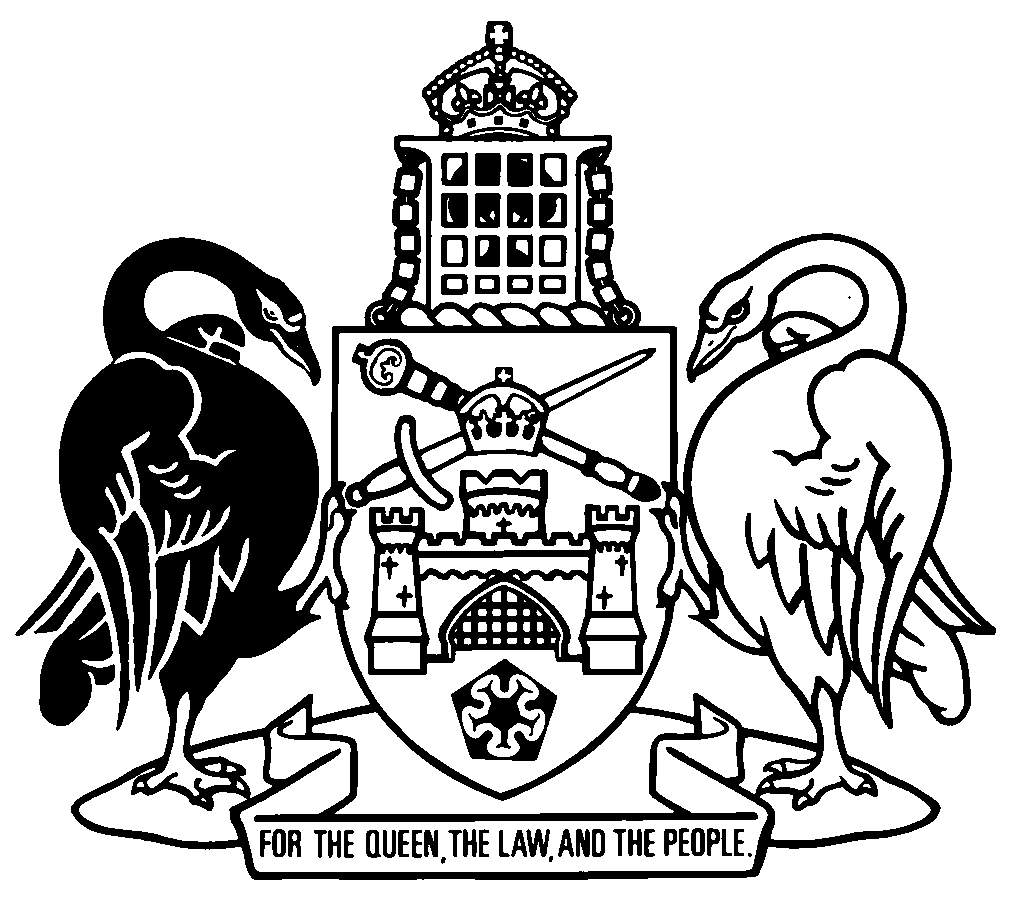 Australian Capital TerritoryResidential Tenancies Act 1997    A1997-84Republication No 58Effective:  1 November 2019 – 14 December 2019Republication date: 1 November 2019Last amendment made by A2019-17
(republication for amendments by A2019-5)About this republicationThe republished lawThis is a republication of the Residential Tenancies Act 1997 (including any amendment made under the Legislation Act 2001, part 11.3 (Editorial changes)) as in force on 1 November 2019.  It also includes any commencement, amendment, repeal or expiry affecting this republished law to 1 November 2019.  The legislation history and amendment history of the republished law are set out in endnotes 3 and 4. Kinds of republicationsThe Parliamentary Counsel’s Office prepares 2 kinds of republications of ACT laws (see the ACT legislation register at www.legislation.act.gov.au):authorised republications to which the Legislation Act 2001 appliesunauthorised republications.The status of this republication appears on the bottom of each page.Editorial changesThe Legislation Act 2001, part 11.3 authorises the Parliamentary Counsel to make editorial amendments and other changes of a formal nature when preparing a law for republication.  Editorial changes do not change the effect of the law, but have effect as if they had been made by an Act commencing on the republication date (see Legislation Act 2001, s 115 and s 117).  The changes are made if the Parliamentary Counsel considers they are desirable to bring the law into line, or more closely into line, with current legislative drafting practice.  This republication includes amendments made under part 11.3 (see endnote 1).Uncommenced provisions and amendmentsIf a provision of the republished law has not commenced, the symbol  U  appears immediately before the provision heading.  Any uncommenced amendments that affect this republished law are accessible on the ACT legislation register (www.legislation.act.gov.au). For more information, see the home page for this law on the register.ModificationsIf a provision of the republished law is affected by a current modification, the symbol  M  appears immediately before the provision heading.  The text of the modifying provision appears in the endnotes.  For the legal status of modifications, see the Legislation Act 2001, section 95.PenaltiesAt the republication date, the value of a penalty unit for an offence against this law is $160 for an individual and $810 for a corporation (see Legislation Act 2001, s 133).Australian Capital TerritoryResidential Tenancies Act 1997Contents	PagePart 1	Preliminary	2	1	Name of Act	2	2	Dictionary	2	3	Notes	2	3A	Offences against Act—application of Criminal Code etc	3	4	Application of Act	3Part 1A	Meaning of residential tenancy agreement	4	5	Who is a lessor?	4	6	Who is a tenant?	4	6A	What is a residential tenancy agreement?	4	6B	Residential tenancy agreement if agreement written and says it is residential tenancy agreement	5	6C	Residential tenancy agreement if agreement part of employment	5	6D	Certain kinds of agreements not residential tenancy agreements	5	6E	Certain people given right of occupation not tenants	6	6F	Certain kinds of premises mean no residential tenancy agreement	7	7	When does residential tenancy agreement start?	7Part 2	Residential tenancy agreements	8Division 2.1	Terms of agreement	8	8	Standard residential tenancy terms	8	9	Inconsistent tenancy terms void	11	10	Endorsement of inconsistent tenancy terms by ACAT	11Division 2.2	Precontractual obligations	12	11	Compliance	12	11A	Energy efficiency rating—advertising	12	11AA	Certain special conditions must be advertised	14	11B	Smoke alarms	14	12	Lessor’s obligations	15	13	Tenant’s obligations	16	14	Agent’s obligations	16Division 2.3	Consideration	17	15	Rent or a bond only	17	16	Alternative to a bond—guarantee or indemnity	18	18	Holding deposits	19Division 2.4	Lessor’s obligations on signing agreement	20	19	Copy of agreement to be given to tenant	20Part 3	Bonds	21Division 3.1	Payment of bonds	21	20	Maximum amount payable	21	21	Only 1 bond per residential tenancy agreement	21	22	Successive residential tenancy agreements	21Division 3.2	Depositing bond	22	23	Deposit of bond by lessor	22	24	Deposit of bond by tenant	23	25	Notice about deposit	23	26	Acknowledgment of receipt of bond money	24	27	Payment of bond money into trust account	24	28	Interest on amounts in trust account	24Division 3.3	Condition of premises and deductions from bond	25	29	Condition report—start of tenancy	25	30	Evidence of condition of premises	26	30A	Final inspection and condition report—end of tenancy	26	31	Deductions from bond	27Division 3.4	Release of bond money	28	32	Definitions—div 3.4	28	33	Bond release application—general	28	34	Bond release application—lessor’s obligations	28	34A	Bond release application—joint application	29	34B	Bond release application—application by tenant	30	34C	Bond release application—application by lessor	31	34D	Bond release application before end of agreement	31	34E	Bond release application—ACAT order	32	35	Disputes about all or part of bond	33Part 4	Termination of residential tenancy agreements	34Division 4.1	General	34	36	Termination	34	37	Entry for eviction purposes	35	38	General duty to mitigate	36	39	Content of termination and possession orders	36Division 4.2	Warrants for eviction	37	40	Content of warrant	37	41	Warrant—termination and possession order	38Division 4.3	Termination initiated by tenant	38	43	Breach of standard residential tenancy terms	38	44	Significant hardship	39	45	Damage, injury or intention to damage or injure	41	46	False or misleading statements	41Division 4.4	Termination initiated by lessor	41	47	No breach of standard residential tenancy terms	41	48	Certain breaches of standard residential tenancy terms	42	49	Failure to pay rent—termination and possession order	43	49A	Failure to pay rent—payment order	44	49B	Failure to comply with payment order	45	49C	Hearing of application—failure to comply with payment order	46	50	Significant hardship	47	51	Damage, injury or intention to damage or injure	48	52	False or misleading statements	49	53	Employer-provided accommodation	49	54	Purported assignment or subletting	50	55	Repudiation without vacation	51	55A	Affected residential premises	51	55B	Eligible impacted property	52	56	Compensation to lessor	53	57	Retaliatory applications	53Division 4.5	Defective termination notices	54	58	Lessor’s defective notice if tenant vacates	54	59	Lessor’s defective notice if tenant does not vacate	55	60	Tenant’s defective termination notice	56Division 4.6	Abandonment of premises	56	61	Effect of abandonment	56	61A	Lessor may enter premises to confirm abandonment	57	62	Abandonment during fixed term	57	63	Abandonment during periodic agreement	58Division 4.7	Miscellaneous	59	64	Successor in title to lessor	59	64AA	Termination—affected residential premises	60	64AB	Termination—eligible impacted property	60Part 5	Rental rate increases	61	64A	Standard residential tenancy term—increase in rent	61	64B	Limitation on rent increases	61	64C	Tenant may apply for review	62	65	Waiver of notice requirements	62	66	Freezing rents	62	68	Guideline for orders	63	68A	Orders	64	69	Effect of orders	64	70	Further increases	65	71	Reduction of existing rent	65Part 5AA	Lessor’s consent in certain matters	67	71AA	Definitions—pt 5AA	67	71AB	Process for tenant seeking consent—modifications generally	68	71AC	Lessor to apply to ACAT for refusal—special modifications	69	71AD	Tenant may apply to ACAT for review of refusal—other modifications	69	71AE	Process for tenant seeking consent—animals	71	71AF	Lessor to apply to ACAT for refusal—animals	71	71AG	Limitation on lessor’s liability	72Part 5A	Occupancy agreements	73	71A	Who is a grantor?	73	71B	Who is an occupant?	73	71C	What is an occupancy agreement?	73	71D	When does an occupancy agreement start?	74	71E	Occupancy principles	74	71F	Regulations about occupancy agreements	76	71G	Standard occupancy terms	76	71GA	Occupant may deposit bond with Territory	76Part 6	Resolution of residential tenancy and occupancy disputes	78Division 6.1	Important concepts	78	72	Meaning of tenancy dispute	78	73	Meaning of occupancy dispute	78	74	ACAT to have regard to occupancy principles	78Division 6.2	Action by registrar	79	75	Assistance with inquiries about residential tenancy and occupancy agreements	79Division 6.3	Jurisdiction of ACAT—this Act, standard residential tenancy terms and standard occupancy terms	79	76	Jurisdiction of ACAT under this Act etc	79	77	Saving of court jurisdiction	80	78	Extended jurisdiction of ACAT with agreement of parties	81Division 6.4	Applications to ACAT	82	79	Who may apply to ACAT?	82	80	Applications to ACAT by children—application of this Act etc	82Division 6.5	Powers and decisions of ACAT	82	81	ACAT to assist parties to tenancy and occupancy disputes	82	82	Disputes about agreements no longer in force	82	83	Orders by ACAT	83	84	Notice of intention to vacate—award of compensation	84Division 6.5A	Powers and decisions of ACAT—protection orders	85	85	Definitions—div 6.5A	85	85A	New tenancy agreement—family violence and protection orders	86	85B	Applications under s 85A—ACAT orders	88Division 6.6	Enforcement of ACAT orders	89	86	Failure to comply with ACAT orders	89Part 7	Residential tenancy databases	91	87	Definitions—pt 7	91	88	Application—pt 7	93	89	Notice of usual use of database	93	90	Notice of listing if database used	94	91	Listing can be made only for certain breaches by certain people	95	92	Further restriction on listing	96	93	Ensuring quality of listing—lessor’s or agent’s obligation	96	94	Ensuring quality of listing—database operator’s obligation	97	95	Providing copy of personal information listed	98	96	Notifying relevant non-parties of tribunal order about listing	99	97	Keeping personal information listed	99	98	Application to ACAT about contravention	100	99	Application to ACAT about certain personal information listed in residential tenancy database	101	100	Application to ACAT about proposed listing of personal information	102	101	Order for compensation	103Part 8	Registration of standard guarantee contract for commercial guarantee	104	102	Meaning of commercial guarantee and standard guarantee contract	104	103	Application for registration of standard guarantee contract	104	104	Commissioner must decide application	105	105	Register of standard guarantee contracts	106	106	Relationship to Australian Consumer Law (ACT)	106Part 9	Miscellaneous	107	126	Declared crisis accommodation provider	107	127	Death of 1 of more than 2 tenants	107	127A	Transfer of public housing under will	107	128	Purported assignment or subletting	108	131	Proceedings by children	108	132	Enforcing agreements by or against children	108	133	Approved forms—Minister	109	134	Determination of fees	109	136	Regulation-making power	109Part 15	Transitional—Residential Tenancies Amendment Act 2018	111	151	Meaning of commencement day—pt 15	111	152	Applications for registration of standard guarantee contract	111	153	Registered standard guarantee contracts	111	154	Conditional termination and possession orders in force immediately before commencement day	112	155	Expiry—pt 15	112Schedule 1	Standard residential tenancy terms	113Dictionary		139Endnotes		144	1	About the endnotes	144	2	Abbreviation key	144	3	Legislation history	145	4	Amendment history	154	5	Earlier republications	178	6	Expired transitional or validating provisions	183Australian Capital TerritoryResidential Tenancies Act 1997An Act relating to residential tenancies and occupancy agreementsPart 1	Preliminary1	Name of ActThis Act is the Residential Tenancies Act 1997.2	DictionaryThe dictionary at the end of this Act is part of this Act.Note 1	The dictionary at the end of this Act defines certain terms used in this Act, and includes references (signpost definitions) to other terms defined elsewhere.	For example, the signpost definition ‘energy efficiency rating statement—see the Construction Occupations (Licensing) Act 2004, s 123AC’ means that the term ‘energy efficiency rating statement’ is defined in that section and the definition applies to this Act.Note 2	A definition in the dictionary (including a signpost definition) applies to the entire Act unless the definition, or another provision of the Act, provides otherwise or the contrary intention otherwise appears (see Legislation Act, s 155 and s 156 (1)).3	NotesA note included in this Act is explanatory and is not part of this Act.Note	See the Legislation Act, s 127 (1), (4) and (5) for the legal status of notes.3A	Offences against Act—application of Criminal Code etcOther legislation applies in relation to offences against this Act. Note 1	Criminal CodeThe Criminal Code, ch 2 applies to all offences against this Act (see Code, pt 2.1).  The chapter sets out the general principles of criminal responsibility (including burdens of proof and general defences), and defines terms used for offences to which the Code applies (eg conduct, intention, recklessness and strict liability).Note 2	Penalty unitsThe Legislation Act, s 133 deals with the meaning of offence penalties that are expressed in penalty units.4	Application of ActThis Act does not apply in relation to—	(a)	accommodation provided by an approved provider under the Aged Care Act 1997 (Cwlth); or	(b)	premises prescribed by regulation.Note 1	A reference to an Act includes a reference to the statutory instruments made or in force under the Act, including a regulation (see Legislation Act, s 104).Note 2	The Aged Care Act 1997 (Cwlth) is accessible at www.comlaw.gov.auPart 1A	Meaning of residential tenancy agreement5	Who is a lessor?	(1)	A person is a lessor if the person grants a right of occupation under a residential tenancy agreement.	(2)	Lessor includes a prospective lessor.6	Who is a tenant?	(1)	A person is a tenant if the person has a right of occupation under a residential tenancy agreement.	(2)	Tenant includes a prospective tenant.6A	What is a residential tenancy agreement?	(1)	An agreement is a residential tenancy agreement if, under the agreement—	(a)	a person gives someone else (the tenant) a right to occupy stated premises; and	(b)	the premises are for the tenant to use as a home (whether or not together with other people); and	(c)	the right is given for value.	(2)	The agreement may be—	(a)	express or implied; or	(b)	in writing, oral, or partly in writing and partly oral.	(3)	The right to occupy may be—	(a)	exclusive or not exclusive; and	(b)	given with a right to use facilities, furniture or goods.	(4)	This section is subject to the following sections:	section 6D (Certain kinds of agreements not residential tenancy agreements)	section 6E (Certain people given right of occupation not tenants)	section 6F (Certain kinds of premises mean no residential tenancy agreement).6B	Residential tenancy agreement if agreement written and says it is residential tenancy agreementDespite section 6A (4), an agreement is a residential tenancy agreement if it—	(a)	complies with section 6A (1) to (3); and	(b)	is in writing; and	(c)	expressly states that it is a residential tenancy agreement.6C	Residential tenancy agreement if agreement part of employmentDespite section 6A (4), an agreement mentioned in section 6A (1) to (3) is a residential tenancy agreement if the person who is given the right to occupy the premises occupies the premises as the person’s home under the terms and conditions of the person’s employment.6D	Certain kinds of agreements not residential tenancy agreements	(1)	A residential tenancy agreement does not include an agreement—	(a)	arising under a mortgage entered into honestly in relation to the premises; or	(b)	arising under a scheme if—	(i)	a group of adjacent premises is owned by a company; and	(ii)	the tenants who have rights to occupy the adjacent premises are people who jointly have a controlling interest in the company; or	(c)	entered into honestly to provide a right to occupy the premises for a holiday; or	(d)	prescribed by regulation.	(2)	This section is subject to the following sections:	section 6B (Residential tenancy agreement if agreement written and says it is residential tenancy agreement)	section 6C (Residential tenancy agreement if agreement part of employment).6E	Certain people given right of occupation not tenants	(1)	A residential tenancy agreement does not include an agreement for the right to occupy premises if the person given the right of occupation is—	(a)	a party to an agreement entered into honestly for the sale or purchase of the premises; or	(b)	a boarder or lodger; or	(c)	a person prescribed by regulation.	(2)	This section is subject to the following sections:	section 6B (Residential tenancy agreement if agreement written and says it is residential tenancy agreement)	section 6C (Residential tenancy agreement if agreement part of employment).6F	Certain kinds of premises mean no residential tenancy agreement	(1)	A residential tenancy agreement does not include an agreement for the right to occupy premises if the premises are—	(a)	a caravan or mobile home in a mobile home park; or	(b)	a hotel or motel; or	(c)	used for a club; or	(d)	on the campus of an educational institution; or	(e)	prescribed by regulation.Note	This Act does not apply to nursing homes, hostels for aged or disabled people or other prescribed premises (see s 4).	(2)	This section is subject to the following sections:	section 6B (Residential tenancy agreement if agreement written and says it is residential tenancy agreement)	section 6C (Residential tenancy agreement if agreement part of employment).7	When does residential tenancy agreement start?A residential tenancy agreement starts on the earliest of the following days:	(a)	the day stated in the agreement;	(b)	the 1st day both parties have signed the agreement and received a copy signed by the other;	(c)	the day the tenant takes possession of the premises;	(d)	the 1st day the lessor receives rent from the tenant.Part 2	Residential tenancy agreementsDivision 2.1	Terms of agreement8	Standard residential tenancy terms	(1)	A residential tenancy agreement—	(a)	must contain, and is taken to contain, terms to the effect of the standard residential tenancy terms mentioned in schedule 1; and	(b)	if the lessor and tenant agree—may contain a fair clause for posted people; and	(c)	if the agreement is a fixed term agreement and the lessor and tenant agree—may contain a break lease clause; and	(d)	may contain any other term—	(i)	that is consistent with the standard residential tenancy terms; or	(ii)	that is inconsistent with a standard residential tenancy term if the term has been endorsed by the ACAT under section 10.	(2)	In this section:break lease clause means the following clause:Termination before end of fixed term—fee for breaking lease	(1)	If the tenant ends a fixed term agreement before the end of the fixed term (other than for a reason provided for by the Residential Tenancies Act or the agreement), the tenant must pay a fee (a break fee) of the following amount:	(a)	if the fixed term is 3 years or less—	(i)	if less than half of the fixed term has expired—6 weeks rent; or	(ii)	in any other case—4 weeks rent;	(b)	if the fixed term is more than 3 years—the amount agreed between the lessor and tenant.	(2)	The lessor agrees that the compensation payable by the tenant for ending a fixed term agreement before the end of the fixed term is limited to the amount of the break fee specified in subclause (1).	(3)	However, the lessor and tenant agree that if, within the defined period after the tenant vacates the premises, the lessor enters into a residential tenancy agreement with a new tenant, the amount payable by the tenant is limited to—	(a)	the amount of the break fee under subclause (1) less the amount of rent payable by the new tenant for the defined period; and	(b)	if the tenant vacates the premises more than 4 weeks before the end of the fixed term—the lessor’s reasonable costs (not exceeding the defined cost limit) of advertising the premises for lease and of giving a right to occupy the premises to another person.	(4)	In this clause:defined cost limit means—		(a)	if half or more than half of the fixed term has expired—an amount equal to 2/3 of 1 week’s rent; or		(b)	if less than half of the fixed term has expired—an amount equal to 1 week’s rent.defined period means—		(a)	if subclause (1) (a) (i) applies—6 weeks; or		(b)	if subclause (1) (a) (ii) applies—4 weeks; or		(c)	if subclause (1) (b) applies—N weeks.N is the number worked out as follows:fair clause for posted people means the following clause:Termination because of posting	(1)	The tenancy agreement may be terminated—	(a)	if the lessor is posted to Canberra in the course of the lessor’s employment—by the lessor giving the tenant at least 8 weeks written notice; or	(b)	if the tenant is posted away from Canberra in the course of the tenant’s employment—by the tenant giving the lessor at least 8 weeks written notice.	(2)	A notice under subclause (1) must be accompanied by evidence of the posting (for example, a letter from the employer of the lessor or tenant confirming the details of the posting).	(3)	The tenancy ends—	(a)	8 weeks after the day a notice is received under subclause (1); or	(b)	if a later date is stated in the notice—on the stated date.9	Inconsistent tenancy terms void	(1)	A term of a residential tenancy agreement is void if—	(a)	it is inconsistent with a standard residential tenancy term; and	(b)	it has not been endorsed by the ACAT under section 10.	(2)	A term of a residential tenancy agreement is void if it is inconsistent with this Act (other than a standard residential tenancy term).10	Endorsement of inconsistent tenancy terms by ACAT	(1)	The parties to a residential tenancy agreement may apply in writing to the ACAT for endorsement of a term of the agreement (the inconsistent term) that is inconsistent with a standard residential tenancy term.	(2)	If the parties apply for endorsement of the inconsistent term, the ACAT must do 1 of the following:	(a)	endorse the inconsistent term;	(b)	substitute the equivalent standard residential tenancy term for the inconsistent term.	(3)	In making a decision under subsection (2), the ACAT must consider—	(a)	the criteria determined under subsection (6); and	(b)	whether the inclusion of the inconsistent term in the residential tenancy agreement was obtained by fraud or undue influence.	(4)	The ACAT must not endorse a term that is inconsistent with this Act (other than a standard residential tenancy term).	(5)	The ACAT must not endorse a term mentioned in section 15 (5) in relation to a tenant unless satisfied that the tenant owes an amount to the housing commissioner.	(6)	The Minister may determine criteria for subsection (3) (a).	(7)	A determination is a disallowable instrument.Note	A disallowable instrument must be notified, and presented to the Legislative Assembly, under the Legislation Act.Division 2.2	Precontractual obligations11	Compliance	(1)	A lessor or tenant, or the agent of a lessor or tenant, must comply with his or her obligations under this division before the residential tenancy agreement commences.	(2)	A person is taken to have complied with an obligation under this division to provide certain information if that information is set out in the residential tenancy agreement being signed by the tenant.11A	Energy efficiency rating—advertising	(1)	A person commits an offence if—	(a)	the person publishes an advertisement for the lease of premises; and	(b)	the advertisement does not contain—	(i)	if there is an existing energy efficiency rating of the habitable part of the premises—a statement of the energy efficiency rating; or	(ii)	if there is no existing energy efficiency rating statement for the habitable part of the premises—a statement to that effect.Maximum penalty:  5 penalty units.	(2)	Subsection (1) does not apply if the person has a reasonable excuse.	(3)	A person commits an offence if—	(a)	the person publishes an advertisement for the lease of premises; and	(b)	the advertisement includes a statement of the energy efficiency rating of the habitable part of the premises; and	(c)	the statement is false or misleading.Maximum penalty:  5 penalty units.	(4)	Subsection (3) does not apply if the person has a reasonable excuse.	(5)	Also, subsection (3) (c) does not apply if the statement is not false or misleading in a material particular.	(6)	An offence against this section is a strict liability offence.	(7)	In this section:existing energy efficiency rating, of the habitable part of premises, means the energy efficiency rating, or the most recent energy efficiency rating, prepared for the premises for the purpose of a sale or leasing of the premises.publish means communicate or distribute information in a way or to an extent that makes it available to, or likely to come to the notice of, the public or a section of the public.11AA	Certain special conditions must be advertisedA person commits an offence if—	(a)	the person publishes an advertisement for the lease of residential premises; and	(b)	the proposed residential tenancy agreement for the premises—	(i)	contains a term endorsed by the ACAT under section 10 (Endorsement of inconsistent tenancy terms by ACAT); or	(ii)	requires the lessor’s consent to keep an animal on the premises; and	(c)	the advertisement does not—	(i)	if paragraph (b) (i) applies—state that the term applies; and	(ii)	if paragraph (b) (ii) applies—	(A)	state that consent is required; and	(B)	if the lessor has prior approval from the ACAT under section 71AF to impose a condition on consent—state that a condition applies.Maximum penalty:  5 penalty units. 11B	Smoke alarms	(1)	A lessor must not enter into a residential tenancy agreement with a tenant in relation to premises unless—	(a)	smoke alarms are installed at the premises; and	(b)	the smoke alarms, and the installation of the smoke alarms, comply with the requirements prescribed by regulation.Note	Other requirements may apply in relation to the installation of smoke alarms, for example, requirements under the Building Act 2004.	(2)	A regulation made for subsection (1) may apply, adopt or incorporate a law or instrument as in force from time to time.12	Lessor’s obligations	(1)	The lessor must give the tenant a copy of the proposed residential tenancy agreement and, if they are not included in the copy of the agreement, the standard residential tenancy terms, and allow the tenant a reasonable time to consider the proposed agreement.	(2)	A copy of a residential tenancy agreement provided under subsection (1) that contains a provision that is inconsistent with a standard residential tenancy term must be annotated in a way that draws the attention of the tenant to the provision and the fact that it is inconsistent with a standard residential tenancy term.	(3)	The lessor must provide the tenant with the following information:	(a)	the lessor’s full name;	(b)	an address for service on the lessor and at which the lessor can be contacted by the tenant;	(c)	for the premises that are the subject of the proposed residential tenancy agreement—	(i)	a copy of an energy efficiency rating statement (if any) for the habitable part of the premises; or	(ii)	a copy of a fresh energy efficiency rating statement for the habitable part of the premises if—	(A)	building work under the Building Act 2004, section 6 has been carried out on the premises that affects the energy efficiency rating of the habitable part of the premises; and	(B)	before the building work was carried out, an energy efficiency rating statement had been prepared for the habitable part of the premises;	(d)	if the premises are crisis accommodation provided by a declared crisis accommodation provider—a statement explaining that the lessor can terminate the agreement on 4 weeks notice if the lessor needs the premises to use as crisis accommodation for someone other than the tenant;	(e)	if there is an asbestos assessment report for the premises and the lessor can obtain a copy of the report after taking reasonable steps—a copy of the report;	(f)	if there is no asbestos assessment report for the premises or the lessor cannot obtain the asbestos assessment report for the premises after taking reasonable steps—an asbestos advice for the premises.	(4)	In this section:asbestos advice—see the Dangerous Substances Act 2004, section 47J.asbestos assessment report, for premises—see the Dangerous Substances Act 2004, section 47K.declared crisis accommodation provider means a crisis accommodation provider declared under section 126.13	Tenant’s obligationsThe tenant must provide the lessor with the tenant’s full name.14	Agent’s obligationsThe agent of a lessor or tenant must provide the tenant or lessor, as the case requires, with the following information:	(a)	the agent’s full name;	(b)	the fact that he or she is the agent of the lessor or tenant;	(c)	if the agent is a company—the name of a company employee who can be contacted in relation to the residential tenancy agreement.Division 2.3	Consideration15	Rent or a bond only	(1)	In consideration for giving a tenant a right to occupy premises, a lessor may only require or accept rent or a bond.	(2)	A lessor must not require or accept any consideration for—	(a)	agreeing to enter into, extend or renew a residential tenancy agreement; or	(b)	agreeing to the assignment or transfer of a tenant’s rights and obligations under a residential tenancy agreement; or	(c)	consenting to a tenant entering into, extending or renewing a residential tenancy agreement with a subtenant; or	(d)	vacating premises; or	(e)	giving a tenant a key to premises; or	(f)	informing a tenant about the availability of premises for occupation under a residential tenancy agreement.	(3)	For subsection (1), a requirement that a tenant make alterations, improvements or repairs to the premises is taken to be consideration.	(4)	In subsection (1), a reference to a bond—	(a)	includes a reference to a guarantee or an indemnity under section 16; but	(b)	if the guarantee or indemnity is a commercial guarantee—only includes a commercial guarantee that is consistent with a registered standard guarantee contract.	(5)	This Act does not prevent the housing commissioner from requiring a tenant to agree to pay an outstanding amount owed by the tenant to the housing commissioner in relation to a previous tenancy in consideration for giving the tenant a right to occupy premises if the ACAT has, under section 10, endorsed the term of the residential tenancy agreement requiring the payment.	(6)	The inclusion in a residential tenancy agreement of a term requiring payment of an outstanding amount owed by the tenant to the housing commissioner does not prevent—	(a)	the commissioner and the tenant agreeing to the tenant repaying the outstanding amount over a period of time longer than the period set out in the term; or	(b)	the commissioner from taking action against the tenant in relation to the outstanding amount.	(7)	In this section:registered standard guarantee contract means a standard guarantee contract registered under section 104.16	Alternative to a bond—guarantee or indemnity	(1)	Subject to subsection (2), in addition to or in place of a bond, a lessor may accept either a guarantee or an indemnity for the performance of a tenant’s obligations under a residential tenancy agreement.	(2)	A guarantee or an indemnity under subsection (1) is only enforceable against the guarantor or indemnifier—	(a)	if it is in addition to a bond—to the extent of the difference between the maximum amount that would have been payable by the tenant as a bond and the amount that is payable by the tenant as a bond; or	(b)	if it is in place of a bond—to the extent of the maximum amount that would have been payable by the tenant as a bond.	(3)	A term of a commercial guarantee, in relation to a residential tenancy agreement, that is inconsistent with, or is in addition to, a registered standard guarantee contract is void.	(4)	If a regulation requires a commercial guarantee to include a term in the contract, the guarantee is taken to include the term.	(5)	If a regulation requires a matter to be excluded from a commercial guarantee, the guarantee is void to the extent that it includes the matter.	(6)	In this section:registered standard guarantee contract means a standard guarantee contract registered under section 104.18	Holding deposits	(1)	A lessor must not require or accept a holding deposit.	(2)	An agreement to pay a holding deposit is void, and any amount paid under an agreement to pay a holding deposit is recoverable as a debt owing by the person to whom the amount was paid to the person who paid the amount.	(3)	In this section:holding deposit means an amount paid or payable by a tenant to a lessor in consideration for the lessor not entering into a residential tenancy agreement with a third party in relation to premises pending the tenant entering into a residential tenancy agreement with the lessor in relation to the premises.Division 2.4	Lessor’s obligations on signing agreement19	Copy of agreement to be given to tenant	(1)	After a residential tenancy agreement has been signed by both parties to the agreement, the lessor must give the tenant a copy of the signed agreement.	(2)	A lessor is taken to have complied with subsection (1) only if the lessor gives the copy to the tenant within 3 weeks after the lessor receives the agreement signed by the tenant.Part 3	BondsDivision 3.1	Payment of bonds20	Maximum amount payableA lessor may only require or accept as a bond an amount of not more than the first 4 weeks of rent payable under the residential tenancy agreement.21	Only 1 bond per residential tenancy agreementA lessor may only require or accept 1 bond in relation to a residential tenancy agreement.22	Successive residential tenancy agreementsIf—	(a)	a bond is being held in relation to a residential tenancy agreement that terminates or is terminated (the first agreement); and	(b)	1 or more of the tenants under the first agreement continue to occupy the premises under a second successive residential tenancy agreement (the second agreement);the lessor must not require or accept a bond in relation to the second agreement unless the bond in relation to the first agreement is the subject of an application for release under division 3.4 (Release of bond money).Division 3.2	Depositing bond23	Deposit of bond by lessor	(1)	The tenant must pay the bond to the lessor.	(2)	Subsection (1) does not apply if the lessor and tenant agree that the tenant will deposit the bond with the Territory.	(3)	If the tenant pays the bond to the lessor and not to the lessor’s agent, the lessor must, before the prescribed period ends, deposit with the Territory—	(a)	the amount of the bond; and	(b)	a notice in accordance with section 25.Maximum penalty:  20 penalty units.	(4)	If the tenant pays the bond to the lessor’s agent, the agent must, before the prescribed period ends, deposit with the Territory—	(a)	the amount of the bond; and	(b)	a notice in accordance with section 25.Maximum penalty:  20 penalty units.	(5)	An offence against this section is a strict liability offence.	(6)	In this section:prescribed period means—	(a)	2 weeks after the day the lessor receives the bond; or	(b)	if another period is prescribed by regulation—the prescribed period.24	Deposit of bond by tenant	(1)	If the lessor and the tenant agree to the tenant depositing the bond with the Territory—	(a)	the tenant must deposit with the Territory the amount of the bond; and	(b)	the tenant, or the lessor on the tenant’s behalf, must lodge a notice in accordance with section 25.	(2)	Unless the lessor and the tenant otherwise agree, the tenant is not entitled to possession of the premises until—	(a)	the tenant gives the lessor evidence that the bond has been deposited; or	(b)	the Territory gives the lessor written notice that the bond has been deposited.Note	Under the Electronic Transactions Act 2001, s 8 (1), information required to be in writing may be given electronically in certain circumstances.25	Notice about depositA notice under section 23 (3) (b), section 24 (1) (b) or section 26 must specify—	(a)	the names of and addresses for service on the lessor and the tenant; and	(b)	the address of the premises that are the subject of the residential tenancy agreement; and	(c)	the rent payable under the residential tenancy agreement; and	(d)	the amount of bond being deposited.Note 	If a form is approved under s 133 (Approved forms—Minister) for a notice, the form must be used.26	Acknowledgment of receipt of bond moneyIf the Territory accepts an amount of bond, the Territory must—	(a)	if the tenant deposited the bond—give the tenant a receipt for the amount; and	(b)	give the tenant and lessor a notice in accordance with section 25.Note	Under the Electronic Transactions Act 2001, s 8 (1), information required to be in writing under this section may be given electronically in certain circumstances.27	Payment of bond money into trust account	(1)	The Territory must pay all bond money received by it under this part to the credit of the trust account.	(2)	Subject to any order of the ACAT, an amount paid to the credit of the trust account in accordance with subsection (1) must be applied only in the payment of bond money in accordance with section 34 or section 35 (2).28	Interest on amounts in trust account	(1)	This section applies to interest from the investment of any amount paid to the credit of the trust account under this part.	(2)	The director-general must pay the interest into the interest trust account or the ACAT trust account.Note	The ACT Civil and Administrative Tribunal Act 2008, s 115C sets out how amounts paid into the ACAT trust account may be used.	(3)	The director-general may transfer amounts from the interest trust account to the ACAT trust account.	(4)	Interest paid into the interest trust account may be applied for the following purposes:	(a)	providing lessor and tenant information programs;	(b)	providing dispute resolution services for residential tenancy disputes;	(c)	facilitating assistance in the provision of residential accommodation, whether or not the accommodation is provided under this Act;	(d)	researching issues of concern to lessors and tenants;	(e)	reimbursing the costs incurred by the commissioner in instituting, defending or taking over proceedings in relation to tenancy disputes;	(f)	reimbursing the Territory the cost of administering this Act.	(5)	In this section:interest—see the Financial Management Act 1996, dictionary.interest trust account means the trust bank account maintained by the director-general of the administrative unit responsible for administering this Act in accordance with the Financial Management Act 1996, section 51.Division 3.3	Condition of premises and deductions from bond29	Condition report—start of tenancy	(1)	A lessor must, not later than the day after the tenant takes possession of the premises, give the tenant 2 copies of a report about the state of repair or general condition of the premises, and of any goods leased with the premises, on the day the tenant is given the report.	(2)	A report under subsection (1) must be signed by the lessor.	(3)	The tenant must, within 2 weeks after receiving the copies of the report mentioned in subsection (1), return 1 copy to the lessor, either—	(a)	signed by the tenant; or	(b)	endorsed with a statement, signed by the tenant, indicating whether the tenant agrees or disagrees with the whole of the report or with specified parts of it.	(4)	If the tenant returns the copy signed but without further endorsement, the tenant is taken to have agreed with the whole of the report.	(5)	To remove any doubt, a condition report for premises may, but need not, contain a list of items at the premises, other than goods leased with the premises.30	Evidence of condition of premises	(1)	If section 29 (1) and (3) have been complied with, a statement in a report mentioned in section 29 about the state of repair or general condition of the premises, and of any goods leased with the premises, (other than a statement in relation to which the tenant, by endorsement, has indicated disagreement) is evidence of that state of repair or general condition on the day the tenant was given the report.	(2)	If only section 29 (1) has been complied with, a statement in a report mentioned in section 29 about the state of repair or general condition of the premises, and of any goods leased with the premises, is evidence of that state of repair or general condition on the day the tenant was given the report.	(3)	If section 29 (1) has not been complied with, evidence by the tenant about the state of repair or general condition of the premises, and of any goods leased with the premises, is evidence of that state of repair or general condition on the day the tenant took possession of the premises.30A	Final inspection and condition report—end of tenancy	(1)	A lessor must, together with the tenant, carry out an inspection of the premises at the end of the residential tenancy agreement.	(2)	The lessor must, together with the tenant, complete and sign a condition report based on the inspection.	(3)	However, a party may complete and sign the condition report in the absence of the other party if the party has given the other party a reasonable opportunity to be present when the report is completed and signed.31	Deductions from bondA lessor is entitled to deduct from the bond paid under the residential tenancy agreement any of the following:	(a)	the reasonable cost of repairs to, or the restoration of, the premises or goods leased with the premises as a result of damage (other than fair wear and tear) caused by the tenant;	(b)	the reasonable cost of securing the premises if the tenant fails to return the keys for the premises to the lessor at the end of the tenancy;	(c)	any rent owing and payable under the residential tenancy agreement at the time the agreement terminates or is terminated;	(d)	the reasonable cost of replacing any fuel supplied to the premises by the lessor at the commencement or during the course of the tenancy;Examples—fuel	gas	oil	wood	(e)	any reasonable amount (not greater than the costs incurred) for the cost of legal fees incurred by the lessor in assigning or transferring a tenant’s rights under a residential tenancy agreement;	(f)	any amount expressed in a term of the agreement to be deductible by the lessor from the bond, if the term is endorsed by the ACAT under section 10.Division 3.4	Release of bond money32	Definitions—div 3.4In this division:bond release application, in relation to a residential tenancy agreement, means an application to the Territory for payment out of the trust account of the amount of the bond paid under the agreement. 33	Bond release application—general	(1)	A bond release application may be made after the termination of a residential tenancy agreement by—	(a)	the tenant and lessor jointly, under section 34A (Bond release application—joint application); or	(b)	the tenant, under section 34B (Bond release application—application by tenant); or	(c)	the lessor, under section 34C (Bond release application—application by lessor).Note 1	If a form is approved under s 133 for this provision, the form must be used.Note 2	A bond release application may be made before the termination of a residential tenancy agreement in certain circumstances (see s 34D).	(2)	The lessor or tenant may make more than 1 application in relation to the agreement only with the director-general’s permission.34	Bond release application—lessor’s obligations	(1)	If a residential tenancy agreement is terminated, the lessor must give the tenant—	(a)	a bond release application form signed by the lessor; and	(b)	if the application includes a claim by the lessor for a deduction from the bond—	(i)	a written statement of the reasons for the deduction; and	(ii)	if the reasons include a reason mentioned in section 31 (a) or (b) (Deductions from bond)—a written estimate of the cost of the repairs or restoration.	(2)	The lessor must give the signed bond release application to the tenant—	(a)	if the application includes a claim for a deduction from the bond for a reason mentioned in section 31 (a) or (b)—10 working days after the day the residential tenancy agreement is terminated; and	(b)	in any other case—3 working days after the day the residential tenancy agreement is terminated.34A	Bond release application—joint application	(1)	This section applies if—	(a)	a lessor gives the tenant a signed bond release application form under section 34 (Bond release application—lessor’s obligations) in relation to a residential tenancy agreement; and	(b)	the tenant or, if there is more than 1 tenant, each tenant signs the form.	(2)	The lessor or tenant may give the signed application to the Territory.	(3)	On receiving the signed application, the Territory must pay out of the trust account—	(a)	to the tenant or, if there is more than 1 tenant, the tenants—the amount claimed as the bond in the application, less any amount claimed by the lessor as a deduction from the bond; and	(b)	to the lessor—any amount claimed as a deduction.	(4)	The amount paid out of the trust account must not exceed the amount of bond paid into the trust account in relation to the residential tenancy agreement.34B	Bond release application—application by tenant	(1)	A tenant may make a bond release application to the Territory if—	(a)	the tenant has not received a bond release application form from the lessor under section 34 (Bond release application—lessor’s obligations); or	(b)	the tenant has received a bond release application form under section 34 and has not signed the form; or	(c)	if there is more than 1 tenant—	(i)	the tenants have received a bond release application form from the lessor under section 34; and	(ii)	the tenant making the application has signed the form; but	(iii)	at least 1 tenant has not signed the form.	(2)	On receiving a bond release application from the tenant, the Territory must—	(a)	give written notice of the application (a notice of application) to the lessor and each tenant who has not signed the application (other than the applicant); and	(b)	if the Territory does not receive a notice disputing the application from a person mentioned in paragraph (a) within 2 weeks after the day the person was given the notice of application—pay out of the trust account in accordance with the application the amount claimed as bond in the application.	(3)	The amount paid out of the trust account must not exceed the amount of bond paid into the trust account in relation to the residential tenancy agreement.34C	Bond release application—application by lessor	(1)	A lessor may make a bond release application to the Territory—	(a)	if—	(i)	the lessor had given a tenant a bond release application form under section 34 (Bond release application—lessor’s obligations); and	(ii)	the tenant has not given the signed bond release application to the Territory or lessor within 10 days or any longer period prescribed by regulation; or	(b)	if, despite taking reasonable steps to do so, the lessor has been unable to give a bond release application form to a tenant under section 34. 	(2)	On receiving a bond release application from the lessor, the Territory must—	(a)	give written notice of the application (a notice of application) to the tenant; and	(b)	if the Territory does not receive a notice disputing the application from the tenant within 2 weeks after the day the tenant was given the notice of application—pay out of the trust account in accordance with the application the amount claimed as bond in the application.	(3)	The amount paid out of the trust account must not exceed the amount of bond paid into the trust account in relation to the residential tenancy agreement.34D	Bond release application before end of agreement	(1)	A bond release application may be made before the termination of a residential tenancy agreement if it is—	(a)	made by the tenant and lessor jointly; or	(b)	made by the lessor for payment to the tenant, or by the tenant for payment to the lessor, of the total amount of the bond paid under the agreement; or	(c)	made by the lessor or tenant in accordance with an order of the ACAT stating that money is to be paid from an amount of bond.Note 1	If a form is approved under s 133 for this provision, the form must be used.Note 2	Section 34E deals with applications mentioned in s (1) (c).	(2)	On receiving an application under subsection (1) (a), the Territory must pay out of the trust account—	(a)	to the tenant—the amount claimed as the bond in the application, less any amount claimed by the lessor as a deduction from the bond; and	(b)	to the lessor—any amount claimed as a deduction;	(3)	On receiving an application under subsection (1) (b), the Territory must pay out of the trust account the amount claimed as the bond to the person mentioned in the application as the recipient.	(4)	The amount paid out of the trust account under subsection (2) or (3) must not exceed the amount of bond paid into the trust account in relation to the residential tenancy agreement.34E	Bond release application—ACAT order	(1)	This section applies if a lessor or tenant makes a bond release application, to the Territory, in relation to a residential tenancy agreement that is in accordance with an order of the ACAT stating an amount of money is to be paid from an amount of bond.Note	If a form is approved under s 133 for this provision, the form must be used.	(2)	On receiving the application, the Territory must—	(a)	give written notice of the application (a notice of application) to the party to the agreement who did not make the application; and	(b)	pay out of the trust account an amount of bond in accordance with the application.	(3)	The amount paid out of the trust account must not exceed the amount of bond paid into the trust account in relation to the residential tenancy agreement.35	Disputes about all or part of bond	(1)	This section applies if—	(a)	a tenant or lessor is given a notice (a notice of application) about a bond release application under section 34B (2) (a) (Bond release application—application by tenant) or section 34C (2) (a) (Bond release application—application by lessor); and	(b)	the tenant or lessor gives the Territory a written notice (a notice of dispute) disputing the application within 2 weeks after the day the notice of application is given to the tenant or lessor.	(2)	The Territory must refer the application and notice of dispute to the ACAT as a tenancy dispute.	(3)	However, the Territory need not refer the application and notice of dispute to the ACAT if the application is in accordance with an order of the ACAT stating that an amount is to be paid from an amount of bond.	(4)	If a notice of dispute relates to only part of an amount of bond claimed, the Territory must, before referring the application and notice of dispute to the ACAT, release the amount of the bond that is not in dispute to the appropriate person.Part 4	Termination of residential tenancy agreementsDivision 4.1	General36	Termination	(1)	Despite anything to the contrary in any territory law, a residential tenancy agreement must not terminate or be terminated other than in the following circumstances:	(a)	if a fixed term agreement ends and the tenant vacates the premises on or after the end of the agreement;	(b)	if a tenant notifies the lessor in the form approved under section 133 (Approved forms—Minister) for a termination notice, and vacates the premises in accordance with the notice;	(c)	if the ACAT terminates an agreement under division 4.3, division 4.4 or division 6.5A;	(d)	if the ACAT makes a termination and possession order in relation to the premises that are the subject of the agreement under division 4.4 , division 4.5, division 6.5 or division 6.5A;	(e)	if the tenant abandons the premises that are the subject of the agreement;	(f)	if a person takes action in accordance with section 64;	(g)	if the tenant and lessor agree in writing to terminate the agreement and the tenant vacates the premises in accordance with the agreement to terminate;	(h)	if the tenant and the lessor are the same person;	(i)	if—	(i)	a party to the agreement repudiates the agreement; and	(ii)	the other party accepts the repudiation; and	(iii)	the tenant vacates the premises;	(k)	for crisis accommodation—if the lessor—	(i)	gives the tenant 4 weeks notice to terminate the agreement; and	(ii)	has given the tenant information about alternative accommodation; and	(iii)	needs the premises to use as crisis accommodation for someone other than the tenant;	(l)	if a party to the agreement terminates the agreement under section 64AA because the premises are affected residential premises;Note	Affected residential premises—see the dictionary.	(m)	if a party to the agreement terminates the agreement under section 64AB because the premises are an eligible impacted property;Note	Eligible impacted property—see the Civil Law (Sale of Residential Property) Act 2003, s 9A (1).	(n)	if the agreement contains a fair clause for posted people—a party to the agreement terminates the agreement in accordance with the clause.	(2)	In this section: fair clause for posted people—see section 8 (2).37	Entry for eviction purposes	(1)	A person must not enter premises or any part of premises of which someone else has prescribed possession for the purpose of recovering possession of the premises or part except in accordance with a warrant issued by the registrar, an order or a warrant of the ACAT or an order or judgment of the Supreme Court.	(2)	Subject to subsection (3), if a person enters premises in contravention of subsection (1) (the offender), the ACAT must, on application, order the offender to pay to the person who had prescribed possession of the premises the compensation that the ACAT considers appropriate.	(3)	In considering how much compensation is appropriate for subsection (2), the ACAT must consider whether the lessor reasonably believed that the premises had been abandoned by the tenant.	(4)	If an offender mentioned in subsection (2) is not the lessor but is acting on behalf of a lessor with the lessor’s consent, the ACAT must make any order for compensation that it would otherwise have made against the offender against the lessor.	(5)	For this section, the following possession is prescribed:	(a)	possession under a residential tenancy agreement;	(b)	possession as a former tenant continuing to reside in the premises.	(6)	This section is subject to section 61A (Lessor may enter premises to confirm abandonment). 38	General duty to mitigateA person who, apart from this section, would be entitled to compensation under this Act is not entitled to the compensation, or part of it, if the loss, or part of the loss, to be compensated could have been reasonably avoided.39	Content of termination and possession orders	(1)	If the ACAT makes a termination and possession order the order must specify the following:	(a)	the date the tenancy terminates;	(b)	that the tenant must vacate the premises on or before the date of termination;	(c)	either that, should the tenant fail to vacate the premises as specified—	(i)	the lessor may request the registrar to issue a warrant for the eviction of the former tenant; or	(ii)	the termination and possession order has effect as if it were a warrant for eviction.	(2)	If a termination and possession order specifies that it has effect as if it were a warrant for eviction issued by the ACAT under division 4.2, the order must comply with section 40.Division 4.2	Warrants for eviction40	Content of warrant	(1)	A warrant issued under this part must—	(a)	authorise any police officer to take appropriate action, with any necessary and reasonable assistance, to evict a named person, or a named person and everyone else on the premises, within the period stated in the warrant; and	(b)	require a police officer to give the named person not less than 2 days notice of the proposed eviction.	(2)	Subsection (1) (b) does not apply if the registrar believes on reasonable grounds that—	(a)	there are exceptional circumstances; and	(b)	it would be inappropriate to give the notice required by subsection (1) (b).	(3)	A regulation may prescribe what is, or is not, appropriate action to be taken under a warrant.41	Warrant—termination and possession order On application by a lessor, the registrar must issue a warrant for the eviction of a tenant if—	(a)	the ACAT has made a termination and possession order in relation to the tenant; and	(b)	the tenant fails to vacate the premises in accordance with the order.Note	The ACAT must also direct the registrar to issue a warrant for the eviction of a tenant if it makes a termination and possession order under s 49C.Division 4.3	Termination initiated by tenant43	Breach of standard residential tenancy terms	(1)	On application by a tenant, the ACAT may terminate a residential tenancy agreement if satisfied that—	(a)	the lessor has breached the standard residential tenancy terms; and	(b)	the breach of the standard residential tenancy terms was not in accordance with a term of the residential tenancy agreement endorsed by the ACAT; and	(c)	the breach justifies the termination of the tenancy.	(2)	If—	(a)	the ACAT decides to terminate a residential tenancy agreement in accordance with subsection (1); and	(b)	the ACAT is satisfied that—	(i)	the tenant would suffer significant hardship if the agreement were not terminated within 2 weeks after the making of the decision to terminate; and	(ii)	that hardship would be greater than the hardship the lessor would suffer if the tenancy were terminated within 2 weeks after that day;the ACAT must order that the agreement be terminated at a specified time within 2 weeks after the making of the decision to terminate the tenancy.	(3)	If—	(a)	the ACAT decides to terminate a residential tenancy agreement in accordance with subsection (1); and	(b)	the ACAT is not satisfied in relation to the matters mentioned in subsection (2) (b);the ACAT must order that the agreement be terminated at a specified time not less than 2 weeks after the making of the decision to terminate.44	Significant hardship	(1)	On application by a tenant, the ACAT may terminate a fixed term agreement in accordance with this section if satisfied that—	(a)	the tenant would suffer significant hardship were the agreement to continue; and	(b)	the level of hardship is such that it is appropriate and just to terminate the agreement during its fixed term.Example—significant hardshipChris and Jamie share premises under a residential tenancy agreement. The Magistrates Court makes an interim order under the Family Violence Act 2016 that prohibits Chris (the respondent) from being on premises where Jamie (the protected person) lives. Jamie wishes to end the residential tenancy agreement and leave the premises. If the agreement were to continue, Jamie would suffer significant hardship. 	(2)	If—	(a)	the ACAT decides to terminate a residential tenancy agreement in accordance with this section; and	(b)	the ACAT is satisfied that—	(i)	the tenant would suffer significant hardship if the agreement were not terminated within 8 weeks after the making of the decision to terminate; and	(ii)	that hardship would be greater than the hardship the lessor would suffer if the agreement were terminated within 8 weeks after that day;the ACAT must—	(c)	specify the day, less than 8 weeks after the making of the decision to terminate, when the termination is to happen; and	(d)	give the lessor the notice of the proposed termination that is reasonable in the circumstances.	(3)	If—	(a)	the ACAT decides to terminate a residential tenancy agreement in accordance with this section; and	(b)	the ACAT is not satisfied about the matters mentioned in subsection (2) (b);the ACAT must—	(c)	taking into consideration the need to comply with paragraph (d), specify the day, not less than 8 weeks after the making of the decision to terminate, when the termination is to happen; and	(d)	give the lessor not less than 8 weeks notice of the proposed termination.45	Damage, injury or intention to damage or injureOn application by a tenant, the ACAT may terminate a residential tenancy agreement effective immediately if satisfied that the lessor has intentionally or recklessly caused or permitted, or is likely to so cause or permit—	(a)	serious danger to the premises or to property of the tenant; or	(b)	injury to the tenant or a member of the tenant’s family.46	False or misleading statementsOn application by a tenant, the ACAT may terminate a residential tenancy agreement if satisfied that the agreement was induced by a false or misleading statement of the lessor.Division 4.4	Termination initiated by lessor47	No breach of standard residential tenancy terms	(1)	On application by a lessor, the ACAT may make a termination and possession order if satisfied that—	(a)	a ground for termination exists under the standard residential tenancy terms (other than for a breach of the standard residential tenancy terms); and	(b)	the lessor has served a termination notice on the tenant based on that ground; and	(c)	the tenant has not vacated the premises as required by the termination notice.	(2)	If—	(a)	the ACAT makes an order under subsection (1); and	(b)	the ACAT is satisfied that—	(i)	were the order not suspended for a specified period of no more than 3 weeks the tenant would suffer significant hardship; and	(ii)	that hardship would be greater than the hardship that would be suffered by the lessor if the order were suspended for the specified period;the ACAT may suspend the operation of the termination and possession order for a specified period of no more than 3 weeks.48	Certain breaches of standard residential tenancy terms	(1)	On application by a lessor, the ACAT may make a termination and possession order if—	(a)	satisfied that—	(i)	the tenant has breached the standard residential tenancy terms (other than by failing to pay rent that has become payable); and	(ii)	the lessor has served a termination notice on the tenant based on the breach; and	(iii)	the tenant did not vacate the premises in accordance with the notice; and	(iv)	the breach of the standard residential tenancy terms was not in accordance with a term of the residential tenancy agreement endorsed by the ACAT; and	(v)	the breach justifies the termination of the tenancy; or	(b)	the ACAT—	(i)	has made an order under section 83 (b); and 	(ii)	is satisfied that the tenant has breached that order; and	(iii)	is satisfied that the breach justifies the termination of the tenancy.	(2)	The ACAT may, if satisfied that it is appropriate and just to do so in relation to an application mentioned in subsection (1)—	(a)	refuse to make a termination and possession order if—	(i)	the tenant has remedied the relevant breach; or	(ii)	the tenant undertakes to remedy the breach within a reasonable specified period and is reasonably likely to do so; or	(b)	make a termination and possession order but suspend it for a period of no more than 3 weeks if satisfied that—	(i)	were the order not suspended for a specified period of no more than 3 weeks the tenant would suffer significant hardship; and	(ii)	that hardship would be greater than the hardship that would be suffered by the lessor if the order were suspended for the specified period.49	Failure to pay rent—termination and possession order	(1)	This section applies if—	(a)	a tenant has failed to pay rent that has become payable under a residential tenancy agreement; and	(b)	the lessor has served a termination notice on the tenant because of the tenant’s failure to pay rent; and	(c)	the tenant has not vacated the premises in accordance with the notice.	(2)	The lessor may apply to the ACAT for a termination and possession order.	(3)	The ACAT may—	(a)	make a termination and possession order; or	(b)	make a payment order; or 	(c)	refuse to make a termination and possession order or payment order if—	(i)	the tenant has paid any rent that has become payable and is, in the ACAT’s opinion, reasonably likely to pay future rent as it becomes payable; and	(ii)	the ACAT considers it just and appropriate to do so.	(4)	If the ACAT makes a termination and possession order, it may suspend the order for a stated period of not more than 3 weeks if satisfied that—	(a)	were the order not suspended for the stated period, the tenant would suffer significant hardship; and	(b)	the tenant’s hardship would be greater than the hardship that would be suffered by the lessor if the order were suspended for the stated period.49A	Failure to pay rent—payment order	(1)	This section applies if a lessor applies to the ACAT for a termination and possession order under section 49 (2).	(2)	Instead of making a termination and possession order, the ACAT may make an order (a payment order) requiring the tenant to pay—	(a)	the rent, or a stated part of the rent, that has become payable; and 	(b)	future rent as it becomes payable.	(3)	The ACAT must not make a payment order unless satisfied the tenant is reasonably likely to make the payments required under the order.	(4)	If the ACAT makes a payment order for part of the rent that has become payable, the ACAT may also make an order under section 83 (c) for payment of the remaining part.	(5)	A payment order—	(a)	expires on the date stated in the order (which must not be more than 1 year after the day the order is made); and	(b)	must state that if the tenant fails to comply with the payment order, the lessor may apply for a termination and possession order under section 49B.	(6)	On application to the ACAT, an order under this section may be varied if—	(a)	both parties agree to the variation; and	(b)	the variation does not postpone the expiry date of the order; and	(c)	the ACAT considers it just and appropriate to vary the order.49B	Failure to comply with payment order 	(1)	This section applies if—	(a)	the tenant has failed to comply with a payment order in the last 60 days; and	(b)	the order has not expired; and	(c)	the tenant continues to live at the premises.	(2)	The lessor may apply to the registrar for a termination and possession order.	(3)	On receiving an application for a termination and possession order, the registrar must—	(a)	list the application for hearing before the ACAT not earlier than 1 week after the day the notice under paragraph (b) is given to the tenant; and	(b)	give notice to the tenant stating—	(i)	that an application for a termination and possession order has been made; and	(ii)	the time when, and the place where, the application is to be heard; and	(iii)	that the tenant should seek legal advice about the application if the tenant wants to continue to live at the premises.	(4)	If the lessor does not apply to the ACAT under subsection (2), the payment order, residential tenancy agreement and any debt under the residential tenancy agreement is not affected.49C	Hearing of application—failure to comply with payment order 	(1)	After considering an application under section 49B and hearing the parties who attend the hearing, the ACAT must—	(a)	make a termination and possession order; or	(b)	refuse to make a termination and possession order.	(2)	If the ACAT makes a termination and possession order, the ACAT—	(a)	must direct the registrar to issue a warrant for the eviction of the tenant; and	(b)	may make an order to pay any unpaid rent that is payable.	(3)	If the ACAT refuses to make a termination and possession order, the ACAT may—	(a)	confirm the payment order; or	(b)	make another payment order; or	(c)	set aside the payment order.	(4)	If the ACAT makes a termination and possession order, it may suspend the order for a stated period of not more than 3 weeks if satisfied that—	(a)	were the order not suspended for the stated period, the tenant would suffer significant hardship; and	(b)	the tenant’s hardship would be greater than the hardship that would be suffered by the lessor if the order were suspended for the stated period.50	Significant hardship	(1)	On application by a lessor, the ACAT may make a termination and possession order in relation to premises occupied under a fixed term agreement if satisfied that—	(a)	the lessor would suffer significant hardship if the ACAT did not make the order; and	(b)	that hardship would be greater than the hardship the tenant would suffer if the ACAT made the order.	(2)	If—	(a)	the ACAT decides to terminate a residential tenancy agreement in accordance with this section; and	(b)	the ACAT is satisfied that—	(i)	the lessor would suffer significant hardship if the agreement were not terminated within 8 weeks after the making of the decision to terminate; and	(ii)	that hardship would be greater than the hardship the tenant would suffer if the agreement were terminated within 8 weeks after that day;the ACAT must—	(c)	specify the day, less than 8 weeks after the making of the decision to terminate, when the termination is to happen; and	(d)	give the tenant the notice of the proposed termination that is reasonable in the circumstances.	(3)	If—	(a)	the ACAT decides to terminate a residential tenancy agreement in accordance with this section; and	(b)	the ACAT is not satisfied about the matters mentioned in subsection (2) (b);the ACAT must—	(c)	taking into consideration the need to comply with paragraph (d), specify the day, not less than 8 weeks after the making of the decision to terminate, when the termination is to happen; and	(d)	give the tenant no less than 8 weeks notice of the proposed termination.51	Damage, injury or intention to damage or injureOn application by a lessor, the ACAT may make a termination and possession order effective immediately if satisfied that the tenant has intentionally or recklessly caused or allowed, or is likely to cause or allow—	(a)	serious damage to the premises or to other property of the lessor; or	(b)	if the lessor is an individual—injury to the lessor or a member of the lessor’s family; or	(c)	if the lessor is a corporation—injury to a representative of the corporation or a member of a representative’s family; or	(d)	serious or continuous interference with the quiet enjoyment of nearby premises by an occupier of the premises.52	False or misleading statementsOn application by a lessor, the ACAT may make a termination and possession order if satisfied that the residential tenancy agreement was induced by a false or misleading statement of the tenant.53	Employer-provided accommodation	(1)	On application by a lessor, the ACAT may make a termination and possession order if satisfied that—	(a)	the residential tenancy agreement was entered into as part of a contract of employment; and	(b)	the tenant has, since the agreement was entered into, ceased to be employed by the lessor; and	(c)	the lessor requires the premises to accommodate another employee.	(2)	If a residential tenancy agreement is entered into between a university and—	(a)	a visiting academic; or	(b)	a staff member; or	(c)	a contract employee; or	(d)	a postgraduate student; or	(e)	an undergraduate student; or	(f)	a person undertaking an approved course of study;and a person of the kind mentioned in paragraphs (a) to (f) ceases to be a person of that kind, on application by the university, the ACAT may make a termination and possession order.	(3)	If the ACAT makes an order under subsection (1) or (2), the ACAT must give the tenant no less than 4 weeks notice of the termination of the tenancy.54	Purported assignment or subletting	(1)	On application by a lessor, the ACAT may make a termination and possession order if satisfied that—	(a)	the tenant purported to assign or sublet the premises in contravention of the standard residential tenancy terms; and	(b)	the purported assignment or subletting was not in accordance with a term of the residential tenancy agreement endorsed by the ACAT; and	(c)	the lessor served a termination notice on the tenant on the basis of the purported assignment or subletting; and	(d)	the premises have not been vacated.	(2)	Even though the ACAT is satisfied about the matters mentioned in subsection (1) (a), (b) and (c), the ACAT may, if satisfied that it is appropriate to do so—	(a)	if the purported assignee or sublessee vacates the premises—refuse the application for a termination and possession order; or	(b)	make a termination and possession order contingent on the failure of the purported assignee or sublessee to vacate the premises by a day specified in the order, by which the purported assignee or sublessee has undertaken to vacate the premises; or	(c)	make a termination and possession order but suspend the operation of the order for a specified period of no more than 3 weeks from the date of making the order if—	(i)	the purported assignee or sublessee would suffer significant hardship if the ACAT made a termination and possession order that took effect within the specified period after the making of the order; and	(ii)	that hardship would be greater than the hardship the lessor would suffer if the ACAT made the order and it did not come into effect within that period.55	Repudiation without vacationOn application by a lessor, the ACAT may make a termination and possession order if—	(a)	the tenant repudiates the residential tenancy agreement in writing; and	(b)	the lessor accepts the repudiation as proposed by the tenant; and	(c)	the tenant fails to vacate the premises on or before the date specified for vacation in the notice of repudiation.55A	Affected residential premises	(1)	On application by a lessor, the ACAT may make a termination and possession order if satisfied that—	(a)	the premises are affected residential premises; andNote	Affected residential premises—see the dictionary.	(b)	the lessor has given the tenant written notice under section 64AA (Termination—affected residential premises) terminating the tenancy agreement; and	(c)	the tenant has not vacated the premises as required by the notice.	(2)	The ACAT may suspend the operation of the termination and possession order for a stated period of up to 3 weeks if satisfied that—	(a)	the tenant would suffer significant hardship if the order were not suspended for the stated period; and	(b)	the hardship would be greater than the hardship the lessor would suffer if the order were suspended for the stated period.55B	Eligible impacted property	(1)	On application by a lessor, the ACAT may make a termination and possession order if satisfied that—	(a)	the premises are an eligible impacted property; andNote	Eligible impacted property—see the Civil Law (Sale of Residential Property) Act 2003, s 9A (1).	(b)	the lessor has given the tenant written notice under section 64AB (Termination—eligible impacted property) terminating the tenancy agreement; and	(c)	the tenant has not vacated the premises as required by the notice.	(2)	The ACAT may suspend the operation of the termination and possession order for a stated period of up to 3 weeks if satisfied that—	(a)	the tenant would suffer significant hardship if the order were not suspended for the stated period; and	(b)	the hardship would be greater than the hardship the lessor would suffer if the order were suspended for the stated period.56	Compensation to lessorIf a person to whom a termination and possession order is directed fails to vacate the specified premises in accordance with the order, the ACAT may, on application made within 4 weeks after the date when the person was to vacate the premises, order the person to pay to the applicant such of the following as it considers appropriate:	(a)	an amount equal to the rent that would have been payable to the applicant if the premises had been tenanted during the period for which the person was in possession of the premises after termination of the residential tenancy agreement;	(b)	an amount equal to the reasonable costs incurred by the applicant in applying for a warrant for eviction and having the warrant executed.57	Retaliatory applications	(1)	This section applies if—	(a)	a lessor has applied for a termination and possession order under this part; and	(b)	the tenant presents evidence that—	(i)	the tenant applied to the ACAT for an order in relation to the lessor; or	(ii)	the tenant complained to a governmental entity in relation to the lessor; or	(iii)	the tenant took reasonable action to secure or enforce the tenant’s rights; orExamples	1	The tenant sought legal advice.	2	The tenant sought mediation.	(iv)	the ACAT made an order in favour of the tenant against the lessor.	(2)	The ACAT must refuse to make the termination and possession order—	(a)	if satisfied that the circumstance mentioned in subsection (1) (b) exists; and	(b)	in the absence of proof to the satisfaction of the ACAT that the lessor was not motivated to apply for a termination and possession order by the circumstance.	(3)	Subsection (2) applies despite any other provision of this part.Division 4.5	Defective termination notices58	Lessor’s defective notice if tenant vacates	(1)	If—	(a)	a lessor purports to serve a termination notice on a person;	(b)	the notice is not—	(i)	in the form approved under section 133 (Approved forms—Minister) for a termination notice; or	(ii)	served as prescribed by regulation; and	(c)	the person vacates the premises in accordance with the notice;the residential tenancy agreement terminates on the day the person vacates the premises.	(2)	A former tenant who vacated premises in accordance with a termination notice that was not in the form approved under section 133 (Approved forms—Minister) for a termination notice may apply to the ACAT for the following orders:	(a)	an order for compensation for wrongful eviction;	(b)	an order for reinstatement as tenant in possession of the premises.	(3)	The ACAT must not make an order mentioned in subsection (2) (b) unless—	(a)	the premises are vacant and have not been leased; and	(b)	the ACAT considers it appropriate to do so.59	Lessor’s defective notice if tenant does not vacate	(1)	If—	(a)	a lessor purports to serve a termination notice on a tenant; and	(b)	the notice is not—	(i)	in the form approved under section 133 (Approved forms—Minister) for a termination notice; or	(ii)	served as prescribed by regulation; and	(c)	the tenant does not vacate the premises;the lessor may apply to the ACAT for a waiver of the defect in the notice or in the service of the notice and for the making of a termination and possession order.	(2)	The ACAT must not waive a defect in a termination notice or its service and make a termination and possession order unless satisfied that the defect did not, and is not likely to, place the tenant in a significantly worse position than the tenant would have been in had the notice been in, and served in, accordance with the standard residential tenancy terms.60	Tenant’s defective termination notice	(1)	If a tenant purports to serve a termination notice on a lessor and vacates the premises in accordance with the notice, even though the notice is not in the form approved under section 133 (Approved forms—Minister) for a termination notice—	(a)	the residential tenancy agreement terminates on the vacation of the premises in accordance with the notice; and	(b)	the former lessor may apply to the ACAT for compensation for the tenant’s abandonment of the premises.	(2)	The ACAT must award compensation to a person who makes an application mentioned in subsection (1) (b) unless satisfied that the person was not in a significantly worse position because of the defect in the notice than the person would have been had the notice been in the approved form.Division 4.6	Abandonment of premises61	Effect of abandonmentIf a tenant abandons premises that the tenant occupies under a residential tenancy agreement, the agreement terminates on the day of abandonment.Note	If there is a dispute about the date of abandonment, the parties may apply to the ACAT for an interim order declaring when the premises were abandoned (see ACT Civil and Administrative Tribunal Act 2008, s 53).61A	Lessor may enter premises to confirm abandonment	(1)	This section applies if a lessor of premises under a residential tenancy agreement has taken all reasonable steps to contact the tenant and believes on reasonable grounds that the premises have been abandoned by the tenant. ExampleDavid has a fixed-term residential tenancy agreement with Michael to rent Michael’s house. David hasn’t paid his rent for 4 weeks so Michael tries to call David on the telephone number David gave him as a contact number. After several unsuccessful attempts to call him, Michael then sends letters to David’s postal and email addresses but gets no response. Michael also drives by the house on several occasions at different times and notices that there is never any activity there. He also notices a smashed window and broken glass on the ground. Michael has taken all reasonable steps to contact David and has reasonable grounds for believing the premises have been abandoned by David.	(2)	The lessor may, without the tenant’s consent, and without giving notice to the tenant, enter the premises during the residential tenancy agreement to confirm whether the premises have been abandoned.	(3)	However, the lessor must not enter the premises—	(a)	on Sunday; or	(b)	on a public holiday; or	(c)	before 8am or after 6pm.62	Abandonment during fixed term	(1)	If a tenant abandons premises before the end of a fixed term agreement, the former lessor may apply to the ACAT for the following compensation:	(a)	compensation for the loss of the rent that the former lessor would have received had the agreement continued to the end of its term;	(b)	compensation for the reasonable costs of advertising the premises for lease and of giving a right to occupy the premises to another person.	(2)	On application, the ACAT may award compensation of the kind mentioned in subsection (1) (a) and (b).	(3)	The amount of compensation the ACAT may award—	(a)	under subsection (1) (a) must not exceed an amount equal to 25 weeks rent; and	(b)	under subsection (1) (b) must not exceed an amount equal to 1 week’s rent.	(4)	In deciding the amount of compensation that may be awarded under subsection (2) in relation to costs, the ACAT must have regard to when, apart from the abandonment of the premises—	(a)	the agreement would have ended; and	(b)	the lessor would have incurred the costs mentioned in subsection (1) (b).63	Abandonment during periodic agreement	(1)	If a tenant abandons premises of which the tenant has possession under a periodic agreement, the former lessor may claim from the former tenant compensation of an amount equivalent to 3 weeks rent.	(2)	In this section:periodic agreement means a residential tenancy agreement that is not a fixed term agreement.Division 4.7	Miscellaneous64	Successor in title to lessor	(1)	A person other than a lessor who, apart from section 36, would be entitled to possession of premises, may terminate the residential tenancy agreement relating to the premises by—	(a)	notifying the tenant as soon as practicable after becoming so entitled that the person would be entitled to possession apart from section 36 and that the person who was lessor is no longer lessor; and	(b)	giving the tenant not less than 8 weeks notice to vacate the premises.Examples1	The lessor dies and the premises are inherited by the lessor’s child.  The child may terminate the tenancy.2	The lessor mortgages the premises, defaults on the mortgage and the mortgagee forecloses.  The mortgagee may terminate the tenancy.Note	If a form is approved under s 133 (Approved forms—Minister) for a notice, the form must be used.	(2)	A person cannot terminate a tenancy under subsection (1) if the person—	(a)	is a purchaser of the premises; and	(b)	knew about the tenancy, or could reasonably be expected to have known about the tenancy, before purchasing the premises.	(3)	If a person has given notices under subsection (1), the relevant residential tenancy agreement terminates at the end of the period of 8 weeks after the date of the notice mentioned in subsection (1) (b) or on the later date specified in the notice.64AA	Termination—affected residential premises 	(1)	This section applies if premises that are the subject of a residential tenancy agreement are affected residential premises.Note	Affected residential premises—see the dictionary.	(2)	A party to the residential tenancy agreement may, by written notice to the other party, terminate the agreement.	(3)	If the tenant terminates the agreement, the tenant must give the lessor at least 2 days notice of the termination.	(4)	If the lessor terminates the agreement, the lessor must give the tenant at least 1 week’s notice of the termination.	(5)	The tenancy ends on the date stated in the notice.64AB	Termination—eligible impacted property	(1)	This section applies if premises that are the subject of a residential tenancy agreement are an eligible impacted property.Note	Eligible impacted property—see the Civil Law (Sale of Residential Property) Act 2003, s 9A (1).	(2)	A party to the residential tenancy agreement may, by written notice to the other party, terminate the agreement.	(3)	The party terminating the agreement must give the other party at least 28 working days notice of the termination.	(4)	The tenancy ends on the date stated in the notice.Part 5	Rental rate increases64A	Standard residential tenancy term—increase in rentUnder a fixed term agreement rent may not be increased during the currency of the fixed term unless the amount of the increase, or a method for working it out, is set out in the agreement.64B	Limitation on rent increases	(1)	A lessor may increase the rental rate under a residential tenancy agreement by an amount that is more than the amount prescribed by regulation only if—	(a)	the residential tenancy agreement allows the lessor to increase the rental rate by the amount; or	(b)	after the lessor gives notice under subsection (2), the tenant agrees, in writing, to the increase; or	(c)	the lessor obtains the ACAT’s prior approval.	(2)	For subsection (1) (b), the lessor must give the tenant a written notice stating—	(a)	the day the proposed increase takes effect (being a day at least 8 weeks after the day the notice is given); and	(b)	the amount of the proposed increase; and	(c)	whether the amount of the proposed increase is more than the amount prescribed under subsection (1); and	(d)	if the proposed increase is more than the amount prescribed under subsection (1)—that if the tenant does not agree to the increase, the lessor may only make the proposed increase with the prior approval of the ACAT. 64C	Tenant may apply for review	(1)	A tenant may apply to the ACAT for review of a proposed rental rate increase.	(2)	An application must be made not less than 2 weeks before the day on which the proposed increase is to come into effect. 65	Waiver of notice requirements	(1)	The ACAT may hear an application for the review of a rental rate increase even though the application is made less than 2 weeks before the day when the proposed increase is to come into effect, if the ACAT is satisfied that—	(a)	the application is late because of special circumstances; and	(b)	to hear the application will not place the lessor in a significantly worse position than the lessor would have been had the applicant applied as prescribed.	(2)	If a tenant vacates premises as a result of a rental rate increase but fails to give the lessor notice of intention to vacate premises in the form approved under section 133 (Approved forms—Minister), the ACAT may, on application by the tenant or former tenant, treat the notice as having been given in the approved form if satisfied that—	(a)	the failure to give notice in the approved form is a result of special circumstances; and	(b)	to treat notice as having been so given will not put the lessor in a significantly worse position than if notice had been given properly.66	Freezing rentsIf an application for review of a rental rate increase has been made but not decided, no increase in the rental rate happens unless allowed by the ACAT.68	Guideline for orders	(1)	This section applies if an application is made to the ACAT under section 64B (1) (c) or section 64C (1) in relation to a rental rate increase.	(2)	The ACAT must allow a rental rate increase if the increase is allowed under the residential tenancy agreement and is not excessive.	(3)	For subsection (2)—	(a)	unless the tenant satisfies the ACAT otherwise, a rental rate increase is not excessive if it is equal to or less than the amount prescribed by regulation; and	(b)	unless the lessor satisfies the ACAT otherwise, a rental rate increase is excessive if it is more than the amount prescribed by regulation.	(4)	If a tenant or lessor proposes that a rental rate increase is or is not excessive, the ACAT, in considering whether it is satisfied about the proposal, must consider the following matters:	(a)	the rental rate before the proposed increase;	(b)	if the lessor previously increased the rental rate while the relevant tenant was tenant—	(i)	the amount of the last increase before the proposed increase; and	(ii)	the period since that increase;	(c)	outgoings or costs of the lessor in relation to the premises;	(d)	services provided by the lessor to the tenant;	(e)	the value of fixtures and goods supplied by the lessor as part of the tenancy;	(f)	the state of repair of the premises;	(g)	rental rates for comparable premises;	(h)	the value of any work performed or improvements carried out by the tenant with the lessor’s consent;	(i)	any other matter the ACAT considers relevant.	(5)	If the ACAT considers a proposed rental rate increase is excessive but a lesser increase would not be, it may disallow so much of the increase as is excessive.68A	OrdersThe ACAT may make the following orders in relation to an application to allow or to review a rental rate increase:	(a)	an order allowing the increase applied for or the other increase that the ACAT considers just;	(b)	an order disallowing the increase;	(c)	an order disallowing part of the increase.69	Effect of orders	(1)	If the ACAT makes an order under section 68A (a) or (c), the rental rate increase takes effect from the date when the proposed increase would, apart from section 66, have taken place.	(2)	The ACAT may, on application, grant a tenant time to pay rent owed because of the operation of subsection (1).	(3)	If—	(a)	the ACAT makes an order mentioned in section 68A (b) or (c); and	(b)	despite section 66, the tenant has paid the lessor the full amount of the rental rate increase proposed by the lessor;the ACAT may order the lessor to pay to the tenant the difference between the amount the tenant paid to the lessor and the amount that was payable.70	Further increasesIf a proposed rental rate increase has been reviewed by the ACAT, any further purported increase in the rental rate for a period of 12 months after the day the proposed increase was to take effect is void.71	Reduction of existing rent	(1)	On application by a tenant, the ACAT must order a reduction in the rental rate payable under a residential tenancy agreement if it considers that the tenant’s use or enjoyment of the premises has diminished significantly as a result of any of the following:	(a)	the loss or diminished utility of an appliance, furniture, a facility or a service supplied by the lessor with the premises as a result of—	(i)	the withdrawal of the appliance, furniture, facility or service by the lessor; or	(ii)	the failure by the lessor to maintain the premises and any appliance, furniture or facility supplied with the premises in a reasonable state of repair, having regard to their condition at the commencement of the residential tenancy agreement; or	(iii)	the failure by the lessor to provide and maintain the locks or other security devices necessary to ensure that the premises are reasonably secure;	(b)	the loss of the use of all or part of the premises;	(c)	interference with the tenant’s quiet enjoyment of the premises or the tenant’s ability to use the premises in reasonable peace, comfort and privacy by the lessor or anyone claiming through the lessor or having an interest in, or title to, the premises.	(2)	To remove any doubt and for subsection (1), a tenant’s quiet enjoyment of premises is interfered with if there is substantial interference with, or a significant lessening of freedom in exercising, the tenant’s rights.	(3)	A reduction in the rental rate ordered under subsection (1)—	(a)	takes effect from the day the tenant’s use or enjoyment of the premises diminished, or the later date that the ACAT specifies; and	(b)	remains in force for the period, not longer than 12 months, specified by the ACAT.	(4)	The ACAT may order a lessor to pay to the tenant the difference between the rent paid and the rent payable as a result of an order for a rental rate reduction.	(5)	Any purported increase in the rental rate in relation to premises for which a reduction order is in force is void and any amount paid above and beyond the reduced rental rate in accordance with a purported increase is a debt owing by the lessor to the tenant.Part 5AA	Lessor’s consent in certain matters71AA	Definitions—pt 5AAIn this part:minor modification, to premises under a residential tenancy agreement, means—	(a)	a renovation, alteration or addition that can be removed or undone so that the premises are restored to substantially the same condition as the premises were in at the commencement of the agreement, fair wear and tear excepted; or 	(b)	a modification prescribed by regulation.special modification, to premises under a residential tenancy agreement, means—	(a)	a minor modification; or	(b)	a renovation, alteration or addition for 1 of the following reasons:	(i)	the safety of the tenant or other people on the premises;	(ii)	on written recommendation of a health practitioner—to assist a tenant in relation to the tenant’s disability; 	(iii)	to improve the energy efficiency of the premises;	(iv)	to allow access to telecommunications services; 	(v)	the security of the premises, or the tenant or other people on the premises; 	(vi)	any other reason prescribed by regulation.Examples—subpar (i)furniture anchors, child safety gates or fittingsExamples—subpar (ii)access ramps, safety railsExamples—subpar (v)deadlocks, security doors, security alarms71AB	Process for tenant seeking consent—modifications generally	(1)	This section applies if, under a residential tenancy agreement, the tenant is required to obtain the lessor’s consent to renovate, or make an alteration or addition to, the premises.	(2)	The tenant may apply, in writing, to the lessor for the lessor’s consent.	(3)	The lessor—	(a)	for a special modification—may refuse consent only if the lessor obtains the ACAT’s prior approval; and	(b)	in any other case—must not unreasonably refuse consent.	(4)	The lessor may impose a reasonable condition on consent. Examplerequiring the proposed renovation, alteration or addition to be done in a stated way to minimise damage to the premises	(5)	For an application under subsection (2) in relation to a special modification, the lessor is taken to consent to the tenant’s application unless, within 14 days of receiving the application, the lessor applies to the ACAT under section 71AC.71AC	Lessor to apply to ACAT for refusal—special modifications	(1)	A lessor may apply to the ACAT for an order approving the lessor’s refusal of the tenant’s application under section 71AB (2) for consent to a special modification.	(2)	The ACAT must—	(a)	approve the lessor’s application; or	(b)	refuse the lessor’s application; or	(c)	order that the lessor consent to the tenant’s application but impose stated conditions on the consent.Example—par (c)the work be undertaken by a qualified tradesperson	(3)	The ACAT may make an order under subsection (2) (a) or (c) if satisfied—	(a)	the lessor would suffer significant hardship; or	(b)	the special modification would be contrary to a territory law; or	(c)	the special modification is likely to require modifications to other residential premises or common areas; or	(d)	the special modification would result in additional maintenance costs for the lessor; or	(e)	of any other matter prescribed by regulation.  71AD	Tenant may apply to ACAT for review of refusal—other modifications	(1)	This section applies if—	(a)	a tenant makes an application under section 71AB (2) for the lessor’s consent to renovate, or make an alteration or addition to, premises; and	(b)	the renovation, alteration or addition is not a special modification; and	(c)	the lessor refuses to consent to the application.	(2)	The tenant may apply to the ACAT for an order that the lessor unreasonably refused to consent to the application.	(3)	The ACAT must—	(a)	approve the tenant’s application; or	(b)	refuse the tenant’s application; or	(c)	order that the lessor consent to the tenant’s application but impose stated conditions on the consent.Example—par (c)the work be undertaken by a qualified tradesperson	(4)	In making a decision under subsection (3), the ACAT must consider—	(a)	whether the modification—	(i)	would cause the lessor to suffer significant hardship; and	(ii)	would be contrary to a territory law; and	(iii)	is likely to require modifications to other residential premises or common areas; and	(iv)	would result in additional maintenance costs for the lessor; and	(v)	is otherwise reasonable in the circumstances; and	(b)	any other matter prescribed by regulation.71AE	Process for tenant seeking consent—animals	(1)	This section applies if, under a residential tenancy agreement, the tenant is required to obtain the lessor’s consent to keep an animal on the premises.	(2)	The tenant may apply, in writing, to the lessor for the lessor’s consent.	(3)	The lessor may refuse consent only if the lessor obtains the ACAT’s prior approval.	(4)	The lessor may impose a condition on consent—	(a)	if the condition is a reasonable condition about—	(i)	the number of animals kept on the premises; or	(ii)	the cleaning or maintenance of the premises; or	(b)	with the prior approval of the ACAT.Note	A tenant may apply to the ACAT to resolve a tenancy dispute, including a dispute about whether a condition imposed under s (4) (a) is a reasonable condition (see pt 6).	(5)	The lessor is taken to consent to the tenant’s application under subsection (2) unless, within 14 days of receiving the application, the lessor applies to the ACAT under section 71AF.71AF	Lessor to apply to ACAT for refusal—animals	(1)	A lessor may apply to the ACAT for an order approving—	(a)	the lessor’s refusal of the tenant’s application under section 71AE (2) to keep an animal on the premises; or	(b)	a condition on the lessor’s consent to the tenant’s application.	(2)	The ACAT must—	(a)	approve the lessor’s application; or	(b)	refuse the lessor’s application; or	(c)	order that the lessor consent to the tenant’s application but impose stated conditions on the consent.	(3)	The ACAT may make an order under subsection (2) (a) or (c) if satisfied—	(a)	the premises are unsuitable to keep the animal; or	(b)	keeping the animal on the premises would result in unreasonable damage to the premises; or	(c)	keeping the animal on the premises would be an unacceptable risk to public health or safety; or	(d)	the lessor would suffer significant hardship; or	(e)	keeping the animal on the premises would be contrary to a territory law.71AG	Limitation on lessor’s liabilityThe lessor has no additional duty of care to a person arising from any consent given or required under section 71AE (5).Part 5A	Occupancy agreements71A	Who is a grantor?	(1)	A person is a grantor if the person grants a right of occupation under an occupancy agreement.	(2)	Grantor includes a prospective grantor.71B	Who is an occupant?	(1)	A person is an occupant if the person has a right of occupation under an occupancy agreement.	(2)	Occupant includes a prospective occupant.71C	What is an occupancy agreement?	(1)	An agreement is an occupancy agreement if—	(a)	a person (the grantor) gives someone else (the occupant) a right to occupy stated premises; and	(b)	the premises are for the occupant to use as a home (whether or not with other people); and	(c)	the right is given for value; and	(d)	the agreement is not a residential tenancy agreement.	(2)	The agreement may be—	(a)	express or implied; or	(b)	in writing, oral, or partly in writing and partly oral.Note	After 6 weeks, the occupancy agreement should be in writing (see s 71E (c)).	(3)	The right to occupy may be—	(a)	exclusive or not;	(b)	given with a right to use facilities, furniture or goods.	(4)	The person given the right to occupy the premises may be—	(a)	a boarder or lodger; or	(b)	someone prescribed by regulation for this section.Note	This Act does not apply to nursing homes, hostels for aged or disabled people or other prescribed premises (see s 4).71D	When does an occupancy agreement start?An occupancy agreement starts on the earliest of the following days:	(a)	the day stated in the agreement;	(b)	the 1st day both parties have signed the agreement and received a copy signed by the other;	(c)	the day the occupant takes possession of the premises;	(d)	the 1st day the grantor receives rent from the occupant.71E	Occupancy principles	(1)	In considering a matter, or making a decision, under this Act in relation to an occupancy agreement for premises, a person must have regard to the following principles (the occupancy principles):	(a)	an occupant is entitled to live in premises that are—	(i)	reasonably clean; and	(ii)	in a reasonable state of repair; and	(iii)	reasonably secure;	(b)	an occupant is entitled to know the rules of the premises before moving in;	(c)	an occupant is entitled to the certainty of having the occupancy agreement in writing if the occupancy continues for longer than 6 weeks;	(d)	an occupant is entitled to quiet enjoyment of the premises;	(e)	a grantor is entitled to enter the premises at a reasonable time on reasonable grounds to carry out inspections or repairs and for other reasonable purposes;	(f)	an occupant is entitled to 8 weeks notice before the grantor increases the amount to be paid for the right to occupy the premises;	(g)	an occupant is entitled to know why and how the occupancy may be terminated, including how much notice will be given before eviction;	(h)	an occupant must not be evicted without reasonable notice;	(i)	a grantor and occupant should try to resolve disputes using reasonable dispute resolution processes.	(2)	If an occupant occupies a mobile home on land in a mobile home park and the mobile home is not provided by the grantor—	(a)	the occupancy principle in subsection (1) (e) applies to the land and any fixtures provided by the grantor, but not the mobile home; and	(b)	the grantor is entitled to enter the mobile home only with reasonable notice, at reasonable times, on reasonable grounds and for reasonable purposes.71F	Regulations about occupancy agreements	(1)	A regulation may make provision in relation to occupancy agreements, including, for example, standard occupancy terms.Note	Power under an Act to make a regulation includes power to make different provision for different classes of matters (see Legislation Act, s 48 (1) (a)).	(2)	A regulation about standard occupancy terms must be consistent with the occupancy principles.71G	Standard occupancy termsAn occupancy agreement—	(a)	must contain, and is taken to contain, terms to the effect of the standard occupancy terms prescribed by regulation; and	(b)	may contain any other term that is consistent with—	(i)	the standard occupancy terms; andthe occupancy principles.71GA	Occupant may deposit bond with Territory	(1)	The occupant under an occupancy agreement may deposit the amount of any bond under the agreement with the Territory.	(2)	The deposit must be accompanied by a written notice that states—	(a)	the names of, and addresses for service on, the occupant and the grantor; and	(b)	the amount of bond being deposited.Note	If a form is approved under s 133 (Approved forms—Minister) for this provision, the form must be used.	(3)	If the Territory accepts the amount of the bond, the Territory must—	(a)	give the occupant a receipt for the amount; and	(b)	give the grantor a copy of the notice under subsection (2).	(4)	If the Territory accepts the amount of the bond, the applied provisions apply in relation to the occupancy agreement as if—	(a)	the amount had been received by the Territory under part 3 (Bonds); and	(b)	the occupancy agreement were a residential tenancy agreement; and	(c)	the occupant were the tenant under the agreement; and	(d)	the grantor were the lessor under the agreement; and	(e)	any dispute between the occupant and the grantor about the bond were a tenancy dispute; and	(f)	any other necessary changes, and any changes prescribed by regulation, were made.	(5)	In this section:applied provisions means the following provisions:	section 27 (Payment of bond money into trust account)	section 28 (Interest on amounts in trust account)	division 3.4 (Release of bond money).Part 6	Resolution of residential tenancy and occupancy disputesDivision 6.1	Important concepts72	Meaning of tenancy dispute	(1)	For this Act, a dispute is a tenancy dispute if it—	(a)	is between the parties to a residential tenancy agreement; and	(b)	is about, arises from, or relates to, the agreement.	(2)	A tenancy dispute includes—	(a)	a dispute if an application relating to the dispute may be made under part 4 (Termination of residential tenancy agreements) or part 5 (Rental rate increases); and	(b)	an application for compensation under this Act.73	Meaning of occupancy disputeFor this Act, a dispute is an occupancy dispute if it—	(a)	is between the parties to an occupancy agreement; and	(b)	is about, or relates to, the agreement.74	ACAT to have regard to occupancy principlesIn considering a matter, or making a decision, under this part in relation to an occupancy dispute, the ACAT must have regard to the occupancy principles.Division 6.2	Action by registrar75	Assistance with inquiries about residential tenancy and occupancy agreementsThe registrar may give the assistance the registrar considers appropriate in relation to an inquiry about a residential tenancy agreement or occupancy agreement, including—	(a)	referring the person making the inquiry to services provided by the public or private sector that give advice about residential tenancy or occupancy matters generally; and	(b)	referring the person to services provided by the public or private sector for the resolution of tenancy disputes or occupancy disputes.Note	The registrar may also help a person make an application to the ACAT (see ACT Civil and Administrative Tribunal Act 2008, s 13).Division 6.3	Jurisdiction of ACAT—this Act, standard residential tenancy terms and standard occupancy terms76	Jurisdiction of ACAT under this Act etc	(1)	The ACAT has exclusive jurisdiction to hear and decide any matter that may be the subject of an application to the ACAT under—	(a)	this Act; or	(b)	the standard residential tenancy terms; or	(c)	the standard occupancy terms.Note	A reference to an Act includes a reference to the statutory instruments made or in force under the Act, including any regulation (see Legislation Act, s 104).	(2)	However, the ACAT does not have jurisdiction to make an order for—	(a)	the payment of an amount that is more than $25 000; or	(b)	work of a value that is more than $25 000.	(3)	This section is subject to—	(a)	section 78 (Extended jurisdiction of ACAT with agreement of parties); and	(b)	the Self-Government Act, section 48A (Jurisdiction and powers of the Supreme Court).Note	The Self-Government Act, s 48A provides as follows:	(1)	The Supreme Court is to have all original and appellate jurisdiction that is necessary for the administration of justice in the Territory.	(2)	In addition, the Supreme Court may have such further jurisdiction as is conferred on it by any Act, enactment or Ordinance, or any law made under any Act, enactment or Ordinance.	(3)	The Supreme Court is not bound to exercise any powers where it has concurrent jurisdiction with another court or tribunal.77	Saving of court jurisdiction	(1)	A claim for payment of an amount, or for work of a value, that is more than $10 000 may be made in a court competent to hear and decide claims based on contract for the amount claimed.	(2)	If a claim mentioned in subsection (1) may be made—	(a)	the claimant may also make any other claim related to the relevant tenancy dispute or occupancy dispute; and	(b)	the court in which the proceeding is brought may exercise the powers of the ACAT under this Act.	(3)	This section has effect despite section 76.78	Extended jurisdiction of ACAT with agreement of parties	(1)	This section applies if—	(a)	an application (the original application) is made to the ACAT under—	(i)	this Act; or	(ii)	the standard residential tenancy terms; or	(iii)	the standard occupancy terms; andNote	A reference to an Act includes a reference to the statutory instruments made or in force under the Act, including any regulation (see Legislation Act, s 104).	(b)	the parties to the proceeding agree to the ACAT exercising extended jurisdiction under this section.	(2)	The ACAT has jurisdiction (extended jurisdiction) to hear and decide any matter that—	(a)	arises out of, or is ancillary to, the dispute that gave rise to the original application; and	(b)	the Magistrates Court has jurisdiction to hear and decide under the Magistrates Court Act 1930, part 4.2 (Civil jurisdiction).	(3)	If the ACAT is exercising extended jurisdiction, the ACAT has the same jurisdiction and powers as the Magistrates Court has under the Magistrates Court Act 1930, part 4.2 (Civil jurisdiction).Note	The Magistrates Court has jurisdiction to hear and decide any personal action at law if the amount claimed is not more than $250 000 (see Magistrates Court Act 1930, s 257).	(4)	However, a provision of the Magistrates Court Act 1930, part 4.2 prescribed by a rule under the ACT Civil and Administrative Tribunal Act 2008, section 22 (2) does not apply in relation to the ACAT when exercising extended jurisdiction.Division 6.4	Applications to ACAT79	Who may apply to ACAT?	(1)	A party to a residential tenancy agreement (including a child) may apply to the ACAT for resolution of a tenancy dispute.	(2)	A party to an occupancy agreement (including a child) may apply to the ACAT for resolution of an occupancy dispute.80	Applications to ACAT by children—application of this Act etcThis Act and the ACT Civil and Administrative Tribunal Act 2008 apply in relation to an application made by a child to the ACAT as if the child were an adult.Note	A reference to an Act includes a reference to the statutory instruments made or in force under the Act, including any rules (see Legislation Act, s 104).Division 6.5	Powers and decisions of ACAT81	ACAT to assist parties to tenancy and occupancy disputesThe ACAT must actively assist the parties to a tenancy or occupancy dispute to understand the hearing process and present their case.82	Disputes about agreements no longer in forceIf a residential tenancy agreement or occupancy agreement is no longer in force, the ACAT may decide a tenancy dispute or occupancy dispute arising from the agreement while it was in force only if—	(a)	this Act applied to the agreement while the agreement was in force; and	(b)	a party applies to the ACAT about the dispute within 6 years after the day, or the last day, the conduct giving rise to the dispute happened.83	Orders by ACATWithout limiting the orders the ACAT may make, the ACAT may make the following orders in relation to an application about a tenancy dispute or occupancy dispute:	(a)	an order restraining any action in breach of a residential tenancy agreement or occupancy agreement;	(b)	an order requiring performance of a residential tenancy agreement or occupancy agreement;	(c)	an order requiring the payment of an amount to the Territory or a person;	(d)	an order requiring the payment of compensation for loss of rent or any other loss caused by the breach of a residential tenancy agreement or occupancy agreement;	(e)	an order stating that an amount (not more than the amount of bond paid into the trust account in relation to the relevant residential tenancy agreement) be paid to the lessor from the trust account;	(f)	an order restoring a residential tenancy agreement or occupancy agreement and granting the former tenant or occupant possession of premises—	(i)	from which the person was evicted in contravention of this Act; or	(ii)	that the person vacated in accordance with a termination notice that was not in the form (if any) approved under section 133 (Approved forms—Minister) for the notice;	(g)	an order requiring payment of all or part of the rent payable under the standard residential tenancy terms or standard occupancy terms into the ACAT until the ACAT orders otherwise;	(h)	an order directing payment out of any amount paid into the ACAT as appropriate;	(i)	an order terminating a residential tenancy agreement or occupancy agreement and granting vacant possession of the relevant premises to the applicant for the order;	(j)	an order declaring the premises were abandoned on a particular day;	(k)	an order correcting a defect in a notice or in the service of a notice.Note 1	The ACT Civil and Administrative Tribunal Act 2008, s 56 sets out other orders that the ACAT may make.Note 2	The ACAT may make interim orders (see ACT Civil and Administrative Tribunal Act 2008, s 53).84	Notice of intention to vacate—award of compensation	(1)	If a lessor received a notice of intention to vacate before the end of a fixed term agreement, and the date nominated in the notice as the date when the tenant intends to vacate is a date before the end of the agreement, the lessor may—	(a)	accept the notice; or	(b)	if the agreement does not include a break lease clause, apply to the ACAT for compensation for—	(i)	the loss of the rent that the lessor would have received had the agreement continued to the end of its term; and	(ii)	the reasonable costs of advertising the premises for lease and of giving a right to occupy the premises to another person.	(2)	On application, the ACAT may award compensation of the kind mentioned in subsection (1) (b).	(3)	The amount of compensation the ACAT may award—	(a)	under subsection (1) (b) (i) must not be more than the lesser of the following:	(i)	25 weeks rent;	(ii)	rent in relation to the unexpired part of the agreement; and	(b)	under subsection (1) (b) (ii) must not be more than 1 week’s rent.	(4)	In deciding the amount of compensation that may be awarded in relation to the reasonable costs of advertising, the ACAT must have regard to when, apart from the vacation of the premises—	(a)	the agreement would have ended; and	(b)	the lessor would have incurred the costs.	(5)	In this section:break lease clause—see section 8 (2).Division 6.5A	Powers and decisions of ACAT—protection orders85	Definitions—div 6.5A	(1)	In this division:FV Act means the Family Violence Act 2016.protected person—	(a)	in relation to a protection order under the FV Act—see the FV Act, dictionary; or	(b)	in relation to a protection order under the PV Act—see the PV Act, dictionary.protection order means—	(a)	a protection order under the FV Act; or	(b)	an interim or final personal protection order under the PV Act.PV Act means the Personal Violence Act 2016.respondent—	(a)	in relation to a protection order under the FV Act—see the FV Act, dictionary; or	(b)	in relation to a protection order under the PV Act—see the PV Act, dictionary.	(2)	In this section:personal protection order means a protection order applied for under the PV Act, section 12.85A	New tenancy agreement—family violence and protection orders	(1)	This section applies if—	(a)	the Magistrates Court has made a protection order; and	(b)	the respondent is a party to a residential tenancy agreement in relation to premises; and	(c)	the protected person under the order—	(i)	is also a party to the residential tenancy agreement; or	(ii)	has been living in the premises as the protected person’s home but is not a party to the agreement; and	(d)	either—	(i)	the order includes an exclusion condition or a condition prohibiting the respondent from being within a particular distance from the protected person; or	(ii)	the respondent has given an undertaking to the court to leave the premises.	(2)	The protected person may apply to the ACAT for any of the following orders:	(a)	an order terminating the existing residential tenancy agreement; 	(b)	an order—	(i)	terminating the existing residential tenancy agreement; and	(ii)	requiring the lessor of the premises to enter into a residential tenancy agreement with the protected person and any other person mentioned in the application;	(c)	an order terminating a residential tenancy agreement or occupancy agreement and granting vacant possession of the relevant premises to the lessor.	(3)	Each of the following is a party to a proceeding on the application:	(a)	the protected person;	(b)	the lessor;	(c)	the respondent;	(d)	any other existing tenants.	(4)	In this section:exclusion condition—	(a)	of a protection order under the FV Act—see the FV Act, section 39 (4); or	(b)	of a protection order under the PV Act—see the PV Act, section 31 (4).85B	Applications under s 85A—ACAT orders	(1)	This section applies if the ACAT receives an application under section 85A from a protected person under a protection order.	(2)	The ACAT may make the order applied for if satisfied that—	(a)	it is reasonable to make the order, taking into consideration the length of the protection order and the length of time remaining on the term of the existing residential tenancy agreement; and	(b)	it is reasonable to make the order, taking into consideration the interests of any other tenants (other than the respondent) under the existing residential tenancy agreement and, in particular, whether the other tenants support the protected person’s application; and	(c)	for an order mentioned in section 85A (2) (b)—	(i)	the protected person or the protected person’s dependent children would be likely to suffer significant hardship if the protected person were compelled to leave the premises; and	(ii)	that hardship would be greater than the hardship the lessor would suffer if the order were made; and	(iii)	the protected person and any other person mentioned in the application could reasonably be expected to comply with the terms of a residential tenancy agreement; and	(iv)	if another person is mentioned in the application—the lessor has been given an opportunity to consider the person’s suitability as a tenant.	(3)	If the ACAT makes an order mentioned in section 85A (2) (b), the new residential tenancy agreement must—	(a)	be subject to the same rent and frequency of rent payments as the existing residential tenancy agreement; and	(b)	if the existing residential tenancy agreement is a fixed term agreement—run for a term not longer than the remainder of the fixed term; and	(c)	otherwise be on the same terms as the existing residential tenancy agreement, subject to any changes the ACAT decides.	(4)	If the ACAT makes an order mentioned in section 85A (2) (b), the existing residential tenancy agreement is terminated when the new residential tenancy agreement is signed by the parties to the agreement.	(5)	The ACAT may determine the liabilities of the respondent, the protected person or any other tenants under the existing residential tenancy agreement in relation to the bond paid under the agreement.Division 6.6	Enforcement of ACAT orders86	Failure to comply with ACAT orders	(1)	A party to a hearing must not fail to comply with an order of the ACAT.	(2)	If a person contravenes subsection (1), the ACAT may order the person to pay a stated amount (not more than $5 000) to the Territory.	(3)	A person commits an offence if—	(a)	the person contravenes subsection (1) (the first contravention); and	(b)	the ACAT makes an order under subsection (2) in relation to the first contravention; and	(c)	within 1 year immediately after the day the first contravention happens, the person again contravenes subsection (1) (the subsequent contravention); and	(d)	the first and subsequent contraventions are not against orders arising from the same proceeding.Maximum penalty:  50 penalty units, imprisonment for 6 months or both.	(4)	Subsection (3) does not apply if the person has a reasonable excuse for the first or subsequent contravention.Part 7	Residential tenancy databases87	Definitions—pt 7In this part:agent, of a lessor, means a person employed, or otherwise authorised, by the lessor to act as the lessor’s agent.database means a system, device or other thing used for storing information, whether electronically or in some other form.database operator means an entity that operates a residential tenancy database.inaccurate, in relation to personal information in a residential tenancy database, includes information that is inaccurate because—	(a)	the information shows that the person owes a lessor an amount that is more than the rental bond; and	(b)	the amount owed was paid to the lessor more than 3 months after the amount became due.Note	If the amount is paid to the lessor within 3 months of the amount becoming due, the information would be out of date.list, in relation to personal information in a residential tenancy database—	(a)	means—	(i)	enter the personal information into the database; or	(ii)	give the personal information to the database operator or someone else for entry into a database; and	(b)	includes amend personal information in the database to include additional personal information about a person.out of date, in relation to personal information in a residential tenancy database, means the information is no longer accurate because—	(a)	for a listing made on the basis that a person owes a lessor an amount that is more than the rental bond—the amount owed was paid to the lessor within 3 months after the amount became due; or	(b)	for a listing made on the basis that a court or the ACAT has made an order terminating the residential tenancy agreement—the order has been set aside or revoked by a court or the ACAT.personal information—	(a)	means information or an opinion, whether true or not, about—	(i)	an identified individual; or	(ii)	an individual whose identity can reasonably be worked out from the information or opinion; and	(b)	includes an individual’s name.rental bond, for a residential tenancy agreement—	(a)	means the amount (however described)—	(i)	paid by or for the tenant under the agreement to the lessor under the agreement, the Territory or another entity at the direction of the lessor; and	(ii)	intended to be available for the financial protection of the lessor against the tenant breaching the agreement; and	(b)	does not include rent paid in advance.residential tenancy database means a database—	(a)	containing personal information—	(i)	relating to, or arising from, the occupation of premises under a residential tenancy agreement; or	(ii)	entered into the database for reasons relating to, or arising from, the occupation of premises under a residential tenancy agreement; and	(b)	with an intended purpose of use by a lessor or lessor’s agent for checking a person’s tenancy history for deciding whether a residential tenancy agreement should be entered into with the person.88	Application—pt 7	(1)	This part does not apply to a residential tenancy database kept by an entity for use only by the entity or its officers, employees or agents.	(2)	In this section:entity includes the housing commissioner.89	Notice of usual use of database	(1)	This section applies if—	(a)	a person (the applicant) applies to a lessor, or a lessor’s agent, to enter into a residential tenancy agreement; and	(b)	the lessor, or the lessor’s agent, usually uses 1 or more residential tenancy databases for deciding whether to enter into a residential tenancy agreement with a person.	(2)	The lessor, or the lessor’s agent must, when the application is made, give the applicant written notice of the following:	(a)	the name of each residential tenancy database the lessor or agent usually uses, or may use, for deciding whether to enter into a residential tenancy agreement with a person;	(b)	that the reason the lessor or agent uses a residential tenancy database is for checking the applicant’s tenancy history;	(c)	for each residential tenancy database mentioned in paragraph (a)—how the applicant may contact and obtain information from the database operator.	(3)	Subsection (2) applies whether or not the lessor, or the lessor’s agent, intends to use a residential tenancy database for deciding whether to enter into a residential tenancy agreement with the applicant.	(4)	However, the lessor, or the lessor’s agent, is not required to give notice under subsection (2) if written notice of the matters mentioned in that subsection was given to the applicant not more than 7 days before the application is made.Example—s (4)Serena is a lessor’s agent.  When Sam collects an application form for tenancy of a residential property, Serena gives Sam the written notice required under s (2).  If Sam lodges the completed form 5 days later, Serena does not need to provide notice under s (2) again. 90	Notice of listing if database used	(1)	This section applies if—	(a)	a person (the applicant) applies to a lessor, or a lessor’s agent, to enter into a residential tenancy agreement; and	(b)	the lessor, or the lessor’s agent, uses a residential tenancy database to check whether personal information about the applicant is in the database; and	(c)	personal information about the applicant is in the database.	(2)	The lessor, or the lessor’s agent, must, as soon as possible but within 7 days after using the residential tenancy database, give the applicant written notice of the following:	(a)	the name of the residential tenancy database;	(b)	that personal information about the applicant is in the database; 	(c)	the name of each person who listed personal information in the database and is identified in the database; 	(d)	how and in what circumstances the applicant can have the personal information removed or amended under this part.91	Listing can be made only for certain breaches by certain people	(1)	A lessor, lessor’s agent or database operator must not list personal information about a person in a residential tenancy database unless—	(a)	the person was named as a tenant in a residential tenancy agreement that has ended; and	(b)	the person has breached the agreement; and	(c)	because of the breach, either— 	(i)	the person owes the lessor an amount that is more than the rental bond for the agreement; or	(ii)	a court or the ACAT has made an order terminating the residential tenancy agreement; and	(d)	the personal information—	(i)	relates only to the breach; and	(ii)	is accurate, complete and unambiguous.	(2)	Without limiting subsection (1) (d) (ii), the personal information must indicate the nature of the breach.Example—indication of nature of breachPersonal information in a residential tenancy database indicates the nature of the breach if it includes a reference to the following:	‘rent arrears’—for a person who has breached a residential tenancy agreement by failing to pay rent; or	‘damage to premises’—for a person who has breached a residential tenancy agreement by damaging the premises.92	Further restriction on listing	(1)	A lessor, lessor’s agent or database operator must not list personal information about a person in a residential tenancy database unless the lessor, agent or operator—	(a)	has, without charging a fee—	(i)	given the person a copy of the personal information; or	(ii)	taken other reasonable steps to disclose the personal information to the person; and	(b)	has given the person at least 14 days to review the personal information and make submissions—	(i)	objecting to its entry into the database; or	(ii)	about its accuracy, completeness and clarity; and	(c)	has considered any submissions made.	(2)	Subsection (1) does not apply if the lessor, lessor’s agent or database operator cannot locate the person after making reasonable enquiries.	(3)	Subsection (1) (b) and (c) do not apply—	(a)	to information that, at the time of listing, is contained in publicly available court or tribunal records; or	(b)	to a listing involving only an amendment of personal information under section 93.93	Ensuring quality of listing—lessor’s or agent’s obligation	(1)	This section applies if a lessor, or lessor’s agent, who lists personal information in a residential tenancy database becomes aware that the information is inaccurate, incomplete, ambiguous or out of date.	(2)	The lessor, or lessor’s agent, must, within 7 days, give written notice of the following to the database operator: 	(a)	if the information is inaccurate, incomplete, or ambiguous—	(i)	that the information is inaccurate, incomplete, or ambiguous; and	(ii)	how the information must be amended so that it is no longer inaccurate, incomplete, or ambiguous;	(b)	if the information is out of date—that the information is out of date and must be removed.Example—par (a)Darren owes his landlord Tabitha an amount that is more than the rental bond paid under the residential tenancy agreement.  Tabitha lists the unpaid amount in a residential tenancy database.  Darren pays Tabitha  the amount owed more than 3 months after it was due to be paid.  Within 7 days of becoming aware of the payment, Tabitha must give the database operator written notice of—	the personal information being inaccurate; and	the details of the payment to be included in the personal information so that it is no longer inaccurate.	(3)	The lessor, or lessor’s agent, must keep a copy of the notice for 1 year after it is given.94	Ensuring quality of listing—database operator’s obligation	(1)	This section applies if a lessor, or lessor’s agent, who has listed personal information in a residential tenancy database gives the database operator a written notice stating that the personal information must be—	(a)	amended in a stated way to make it accurate, complete and unambiguous; or	(b)	removed.	(2)	The database operator must amend the personal information in the stated way, or remove the personal information, within 14 days after the operator is given the notice.95	Providing copy of personal information listed	(1)	A lessor, or lessor’s agent, who lists personal information about a person in a residential tenancy database must give the person a copy of the information if—	(a)	the person asks for the information in writing; and	(b)	if the lessor, or lessor’s agent, charges a fee for giving the information—the fee has been paid.	(2)	A database operator who keeps personal information about a person in a residential tenancy database must give the person a copy of the information if—	(a)	the person asks for the information in writing; and	(b)	if the operator charges a fee for giving the information—the fee has been paid.	(3)	A lessor, lessor’s agent or database operator who is required to give personal information under this section must give the information to the person within 14 days after the later of—	(a)	the day the person asks for the information in writing; and	(b)	if a fee is charged for giving the information—the day the fee is paid.	(4)	A fee charged by a lessor, lessor’s agent or database operator for giving personal information under this section—	(a)	must not be excessive; and	(b)	must not apply to lodging a request for the information.96	Notifying relevant non-parties of tribunal order about listing	(1)	This section applies if—	(a)	the ACAT makes an order that a person must, in relation to a residential tenancy database—	(i)	amend personal information in a stated way; or	(ii)	remove all or some personal information about a person; and	(b)	the person against whom that order is made (the relevant person) is not a party to the proceeding.	(2)	The ACAT must give a copy of the order to the relevant person, within 14 days after the day the order is made.97	Keeping personal information listed	(1)	A database operator must not keep personal information about a person in the operator’s residential tenancy database for longer than—	(a)	3 years; or	(b)	if, under the Territory privacy principles or Australian Privacy Principles, the database operator is required to remove the information before the end of the 3-year period mentioned in paragraph (a)—the period ending when the information must be removed under the Territory privacy principles or Australian Privacy Principles.	(2)	However, a database operator may keep a person’s name in the operator’s residential tenancy database for longer than the periods stated in subsection (1) if—	(a)	other personal information about the person in the database is attached to the person’s name; and	(b)	the other personal information is not required to be removed under subsection (1) or another law.ExampleLarry Tate is listed in a residential tenancy database in relation to two breaches of residential tenancy agreements.  The first breach occurred 3 years ago.  The second breach occurred 2 years ago.  The database operator is required under s 97 (1) to remove the reference to the first breach from the database.  Larry may still be listed in the database because the second breach occurred 2 years ago.	(3)	This section does not limit the operation of another provision in this part or another law that requires the removal of personal information.	(4)	In this section:Australian Privacy Principles means the principles stated in the Privacy Act 1988 (Cwlth), schedule 1.Territory privacy principles means the principles stated in the Information Privacy Act 2014, schedule 1.98	Application to ACAT about contravention	(1)	A person who claims that personal information about the person has been listed in a residential tenancy database in contravention of this part may apply to the ACAT about the listing of the information.	(2)	The application must be made within 6 months after the day the person becomes aware of the listing of the personal information in the residential tenancy database.	(3)	If the ACAT decides there has been a contravention of a provision of this part, it may—	(a)	order a person to take stated steps to remedy the contravention; or	(b)	make any other order it considers appropriate.Note	If the ACAT makes an order under this part, it may also order compensation under s 101.99	Application to ACAT about certain personal information listed in residential tenancy database	(1)	If personal information about a person is listed in a residential tenancy database, the person may apply to the ACAT for an order under this section.	(2)	The ACAT may order a listing person to—	(a)	remove stated personal information from the database; or	(b)	amend the personal information in the database.	(3)	The ACAT may make the order only if satisfied—	(a)	the personal information is inaccurate, incomplete, ambiguous or out-of-date; or	(b)	the listing of the personal information is unjust in the circumstances, having regard to—	(i)	the reason for the listing of the person’s personal information; and	(ii)	the person’s involvement in the acts or omissions giving rise to the listing of the personal information; and	(iii)	the adverse consequences suffered, or likely to be suffered, by the person because of the listing of the personal information; and	(iv)	any other relevant matter.Examples—par (b)1	Information about Endora is listed in a residential tenancy database because of damage caused to premises by Endora’s domestic partner during a family violence incident. Because of the listing of the information, Endora cannot obtain appropriate and affordable accommodation.2	Information about Maurice is listed in a residential tenancy database because rent remained unpaid by Maurice for 4 months after it was payable. During that period, Maurice was in hospital recovering from a serious accident and unable to make arrangements for payment. 	(4)	In this section:listing person means a lessor, lessor’s agent, database operator or someone else.100	Application to ACAT about proposed listing of personal information	(1)	A person who is aware that a listing person intends to list personal information about the person in a residential tenancy database may apply to the ACAT for an order under this section.	(2)	The ACAT may—	(a)	order the listing person not to list the person’s personal information in the residential tenancy database; or	(b)	order the listing person not to list the person’s personal information except with stated changes or on stated conditions; or	(c)	make any other order it considers appropriate.	(3)	The ACAT may make the order only if satisfied that, if the personal information were listed as proposed, the ACAT could make an order in relation to the personal information under section 98 or section 99.	(4)	In this section:listing person—see section 99.101	Order for compensation	(1)	This section applies if the ACAT makes an order against a person under this part.	(2)	The ACAT may also make an order requiring the person to pay to a stated person, within a stated period, an amount the ACAT considers appropriate as compensation for the loss or damage caused by listing personal information in a residential tenancy database.	(3)	The amount of compensation must not be more than—	(a)	$5 000; or	(b)	if another amount is prescribed by regulation—that amount.Part 8	Registration of standard guarantee contract for commercial guarantee102	Meaning of commercial guarantee and standard guarantee contractIn this Act:commercial guarantee, in relation to a residential tenancy agreement, means a contract or arrangement between the lessor, the tenant and a third party—	(a)	that is in addition to or in place of a bond; and	(b)	under which the third party, for a fee, benefit or reward, gives a guarantee or indemnity to the lessor for the performance of the tenant’s obligations under the residential tenancy agreement.standard guarantee contract means a form of contract for a commercial guarantee.103	Application for registration of standard guarantee contract	(1)	A person may apply to the commissioner for fair trading, on or after a day declared by the Minister, to register a standard guarantee contract for a commercial guarantee.	(2)	The application must—	(a)	be in writing; and 	(b)	include the applicant’s name, address, email address and phone number; and	(c)	include any information prescribed by regulation.Note 1	It is an offence to make a false or misleading statement, give false or misleading information or produce a false or misleading document (see Criminal Code, pt 3.4).Note 2	A fee may be determined under s 134 for this provision.	(3)	A declaration under subsection (1) is a notifiable instrument.Note	A notifiable instrument must be notified under the Legislation Act.104	Commissioner must decide application	(1)	Within 30 days after the day the application is received, the commissioner for fair trading must—	(a)	register the standard guarantee contract; or	(b)	register the standard guarantee contract subject to conditions; or	(c)	refuse to register the standard guarantee contract.Note	Failure to decide the application within the required time is taken to be a decision not to register the applicant (see ACT Civil and Administrative Tribunal Act 2008, s 12).	(2)	Before making a decision under subsection (1), the commissioner may ask an applicant to give the commissioner, within a stated time, information about the applicant or about the standard guarantee contract, that the commissioner reasonably needs to decide the application.	(3)	If the applicant does not give the commissioner the information requested under subsection (2), the commissioner may refuse to register the standard guarantee contract.	(4)	If the commissioner refuses to register the standard guarantee contract, or registers the standard guarantee contract subject to conditions, the applicant may apply to the ACAT for a review of the decision.Note 1	The commissioner for fair trading must take reasonable steps to give a reviewable decision notice to any person whose interests are affected by the decision (see ACT Civil and Administrative Tribunal Act 2008, s 67A).Note 2	The requirements for reviewable decision notices are prescribed under the ACT Civil and Administrative Tribunal Act 2008.105	Register of standard guarantee contracts	(1)	The commissioner for fair trading must keep a register of standard guarantee contracts.	(2)	The register must include—	(a)	the business name and the trading name of the person who has registered a standard guarantee contract; and	(b)	any information prescribed by regulation.	(3)	The register may include any other information the commissioner for fair trading believes will improve consumer protection.	(4)	The register may be kept in any form, including electronically, that the commissioner decides.	(5)	The commissioner must make the register available to the public.Note 	The Territory privacy principles (the TPPs) apply to the commissioner for fair trading (see Information Privacy Act 2014, sch 1).  The TPPs deal with the collection, storage and exchange of personal information.106	Relationship to Australian Consumer Law (ACT)This part and section 16 (3) do not affect the operation of the Australian Consumer Law (ACT).Part 9	Miscellaneous126	Declared crisis accommodation provider	(1)	The Minister may declare an entity to be a crisis accommodation provider in relation to stated accommodation (crisis accommodation).	(2)	However, the Minister must not make the declaration in relation to accommodation unless satisfied that the entity—	(a)	provides, or intends to provide, the accommodation as emergency accommodation for people in crisis; and	(b)	provides, or intends to provide, information to people accommodated in the accommodation, whether on or before termination, about alternative accommodation and, if appropriate, other services.	(3)	A declaration is a notifiable instrument.Note	A notifiable instrument must be notified under the Legislation Act.127	Death of 1 of more than 2 tenantsIf 1 of 2 or more tenants who are parties to a residential tenancy agreement dies, the tenancy and the tenancy agreement continue to operate—	(a)	with the remaining tenant as the sole tenant; or	(b)	if there are 2 or more remaining tenants—with the tenants as joint tenants or tenants in common.127A	Transfer of public housing under will	(1)	A public housing tenancy agreement may provide that the tenant must not give the tenant’s rights under the agreement by will to another person who is not an occupant of the premises.	(2)	If a person takes possession of public housing premises under a will, the housing commissioner may apply to the ACAT to adjust the rent, or terminate the agreement.	(3)	In considering an application under subsection (2), the ACAT must have regard to the eligibility criteria under relevant approved housing assistance programs under the Housing Assistance Act 2007.128	Purported assignment or subletting	(1)	The purported assignment or subletting of premises in contravention of the standard residential tenancy terms is unenforceable and a person to whom premises are so assigned or sublet resides in the premises as a licensee only.	(2)	Subsection (1) does not apply to the assignment or subletting of premises in accordance with a term of the residential tenancy agreement endorsed by the ACAT.131	Proceedings by children	(1)	A proceeding under this Act may be started by a child as if the child were an adult.	(2)	The rules in force under the Court Procedures Act 2004 that apply in relation to the approval of settlements and compromises, and amounts ordered or agreed to be paid, in a civil proceeding brought in the Magistrates Court by a child apply in relation to a proceeding brought under this Act by a child.	(3)	The rules mentioned in subsection (2) apply as if all necessary changes, and any changes prescribed by regulation, were made.132	Enforcing agreements by or against childrenA party to a residential tenancy agreement is not prevented from enforcing the agreement against another party only because either party is a child.133	Approved forms—Minister	(1)	The Minister may approve forms for this Act (other than in relation to proceedings before the ACAT).	(2)	If the Minister approves a form for a particular purpose, the approved form must be used for that purpose.	(3)	An approved form is a notifiable instrument.Note	A notifiable instrument must be notified under the Legislation Act.134	Determination of fees	(1)	The Minister may determine fees for this Act.Note	The Legislation Act contains provisions about the making of determinations and regulations relating to fees (see pt 6.3).	(2)	A determination is a disallowable instrument.Note	A disallowable instrument must be notified, and presented to the Legislative Assembly, under the Legislation Act.136	Regulation-making power	(1)	The Executive may make regulations for this Act.Note	A regulation must be notified, and presented to the Legislative Assembly, under the Legislation Act.	(2)	A regulation may make provision in relation to the following:	(a)	the keeping of records;	(b)	tenancy databases;	(c)	commercial guarantees, including the following:	(i)	grounds for registering, applying a condition to, or refusing to register a standard guarantee contract;	(ii)	a matter that must be included in, or excluded from, a commercial guarantee;	(iii)	requirements in relation to reporting on, record keeping for and the administration of commercial guarantees;	(iv)	if a person has registered a standard guarantee contract—information that the person must give to another person before entering into a commercial guarantee with the other person;	(v)	amending, renewing, ending or suspending the registration of a standard guarantee contract.Part 15	Transitional—Residential Tenancies Amendment Act 2018151	Meaning of commencement day—pt 15In this part:commencement day means—	(a)	for sections 152 and 153—the day the Residential Tenancies Amendment Act 2018, section 6 commences; and	(b)	for section 154—the day the Residential Tenancies Amendment Act 2018, section 4 commences.152	Applications for registration of standard guarantee contract	(1)	This section applies if—	(a)	an application for registration of a standard guarantee contract is made under section 103 before the commencement day; and	(b)	the application—	(i)	is not decided by the commissioner before the commencement day; or	(ii)	is refused by the commissioner.	(2)	The application is taken not to have been made.153	Registered standard guarantee contracts	(1)	This section applies if a standard guarantee contract is registered under section 104 before the commencement day.	(2)	On the commencement day, the registration of the standard guarantee contract is taken to have ended.Note	A term of a commercial guarantee that is inconsistent with, or is in addition to, a registered standard guarantee contract is void (see s 16 (3)).	(3)	To avoid any doubt, any commercial guarantee entered into before the commencement day that is consistent with the registered standard guarantee contract is not affected by subsection (2).154	Conditional termination and possession orders in force immediately before commencement day	(1)	This section applies to a conditional termination and possession order made under the pre-amendment Act, section 49 (4) and in force immediately before the commencement day.	(2)	The order is taken to be a payment order made under this Act, section 49A.	(3)	The order expires on the date stated in it, unless sooner ended under this Act.	(4)	In this section:pre-amendment Act means this Act as in force immediately before the commencement day.155	Expiry—pt 15This part expires 12 months after the day the Residential Tenancies Amendment Act 2018, section 4 commences.Note	Transitional provisions are kept in the Act for a limited time.  A transitional provision is repealed on its expiry but continues to have effect after its repeal (see Legislation Act, s 88).Schedule 1	Standard residential tenancy terms(see s 8)Lessor and tenant must comply with terms of tenancy agreement1	(1)	This tenancy agreement is made under the Residential Tenancies Act 1997 (the Residential Tenancies Act).	(2)	The lessor and the tenant may agree to add additional clauses to the tenancy agreement but they must not be inconsistent with, or modify, existing clauses (except if permitted by the Act).2		By signing this tenancy agreement, the lessor and the tenant agree to be bound by its terms during the period of the tenancy it creates.3		A party to this tenancy agreement cannot contract out of it or out of the provisions of the Residential Tenancies Act, except as provided in that Act.4		A fixed term tenancy must be for the single period specified in the tenancy agreement.5		A periodic tenancy includes a tenancy that is not specified to be for a fixed term, including such a tenancy which commences on the expiration of a fixed term tenancy.6		A reference in this tenancy agreement to a notice to vacate and a notice of intention to vacate is taken to be a reference to a termination notice under the Residential Tenancies Act.Costs and procedures for establishing tenancy agreement7		The lessor bears the cost of preparation and execution of this tenancy agreement.8		The tenant is responsible for any legal costs that the tenant incurs in relation to preparation and execution of this tenancy agreement.9		The lessor must give a copy of the proposed tenancy agreement to the tenant before the commencement of the tenancy.10		The tenancy agreement must be signed by the tenant and by the lessor (or by their authorised agents).11		The lessor must give a copy of the tenancy agreement, signed by each party, to the tenant as soon as possible after it has been signed by each party, but no later than 3 weeks after the tenant has returned a signed copy.12		If the lessor does not return the tenancy agreement to the tenant, as provided by clause 11, the tenancy agreement has full effect in the terms signed by the tenant on occupation of the premises or acceptance of rent.Information13	(1)	The lessor must provide to the tenant a copy of an information booklet about residential tenancies authorised by the commissioner for fair trading before the commencement of this agreement. 	(2)	If it is not possible to provide the tenant with a booklet, the lessor must inform the tenant of the booklet and where it may be obtained.	(3)	If the premises are a unit within the meaning of the Unit Titles Act 2001, the lessor must give the tenant a copy of the owners corporation’s rules before the commencement of this agreement.Bond and condition reportMaximum bond14		Payment of a bond is not necessary unless required by the lessor.15		Only 1 bond is payable for the tenancy created by this tenancy agreement.16		The amount of the bond must not exceed the amount of 4 weeks rent.Lodgment of the bond with the Office of Rental Bonds17		If the lessor requires a bond, the bond must be lodged with the Office of Rental Bonds.18		Either party may lodge the bond with the Office of Rental Bonds.If the lessor and tenant agree that the tenant is to lodge the bond19		If the parties agree that the tenant is to lodge the bond, the following applies:	(a)	the tenant, or the lessor on the tenant’s behalf, must complete the bond lodgment form provided by the Office of Rental Bonds and lodge the form with the Office;	(b)	the tenant must lodge the bond with the Office of Rental Bonds in the way permitted by the Office;	(c)	the lessor may require lodgment of the bond before the lessor gives possession of the premises to the tenant and if this is the case, the tenant must be able to take possession of the premises and receive the keys to the premises as soon as the tenant provides the lessor with evidence of lodgment of the bond or the Office of Rental Bonds notifies the lessor that the bond was received by the Office.If the lessor is to lodge the bond20		If the lessor is to lodge the bond, the following applies:	(a)	on receiving the bond, the lessor must give the tenant a receipt for the bond;	(b)	the lessor must complete the bond lodgment form provided by the Office of Rental Bonds and lodge the form with the Office;Note	Under the Electronic Transactions Act 2001, s 8 (1), information required to be in writing may be given electronically in certain circumstances.	(c)	the lessor must lodge the bond with the Office of Rental Bonds in the way permitted by the Office within—	(i)	the later of 2 weeks after receiving the bond and the commencement of the tenancy; or	(ii)	if the lessor’s real estate agent lodges the bond—the later of 4 weeks after receiving the bond and the commencement of the tenancy.Condition Report21	(1)	Within 1 day of the tenant taking possession of the premises, the lessor must give 2 copies of a condition report completed by the lessor to the tenant.	(2)	The condition report must be on, or to the effect of, the condition report form published by the Territory.22	(1)	The tenant must examine the report and indicate on the report the tenant’s agreement or disagreement with the items.	(2)	Within 2 weeks after the day the tenant receives the report, the tenant must return 1 copy of the report to the lessor, signed by the tenant and indicating the tenant’s agreement or disagreement with the report or parts of the report.23		The lessor must keep the condition report for a period of not less than 1 year after the end of the tenancy.End of tenancy—inspection and condition report23A	(1)	At the end of the tenancy, an inspection of the premises must be carried out in the presence of the lessor and tenant.	(2)	A condition report based on the inspection must be completed in the presence of, and signed by, the lessor and tenant.	(3)	A party may complete and sign a condition report in the absence of the other party if the party has given the other party a reasonable opportunity to be present when the report is completed and signed.Rent and other chargesRent and bond only as payment for the tenancy24		The lessor must not require any payment other than rent or bond for the following: 	(a)	the granting, extension, transfer or renewal of a tenancy or subtenancy;	(b)	vacating of premises;	(c)	obtaining a key to the premises;	(d)	information on the availability of tenancies.Holding deposits25		The Residential Tenancies Act prohibits the taking of holding deposits.Payment of rent26	(1)	The tenant must pay the rent on time.	(2)	The tenant must not use the bond money to pay the rent for the last weeks of the tenancy.	(3)	The tenant and the lessor may agree to change the way rent is paid (including, for example, where the rent is paid or whether it is to be paid into a nominated bank account or whether it is to be paid in person).	(4)	The tenant and lessor may agree that rent is to be paid electronically.27		The lessor must not require the tenant to pay rent by postdated cheque.Maximum rent in advance28		The lessor must not require an amount of rent paid in advance greater than 1 calendar month.Rent receipts29		If rent is paid in person to the lessor or a real estate agent, a receipt must be given at that time.30		In other circumstances where rent is paid to the lessor, a receipt must be provided or sent by post within 1 week of its receipt. 31	(1)	A receipt for payment of rent must specify the amount paid.	(2)	A receipt should specify the following:	(a)	the date of payment;	(b)	the period in relation to which the payment is made;	(c)	the premises in relation to which the payment is made;	(d)	whether the payment is for bond or rent.	(3)	If these particulars are not included in the receipt, the lessor must provide this information to the tenant within 4 weeks of a request by the tenant.32		A receipt is not required if the rent is paid by the tenant directly into an account nominated by the lessor or real estate agent.Rent records33	(1)	The lessor must keep, or cause to be kept, records of the payment of rent.	(2)	Those records must be retained for a period of not less than 12 months after the end of the tenancy.Increase in rent34		The amount of rent must not vary from period to period except as provided by this tenancy agreement and the Residential Tenancies Act.35		The rent may not be increased at intervals of less than 12 months from either the beginning of the tenancy agreement for the first increase, or after that, from the date of the last increase.36	(1)	This clause applies if—	(a)	the housing commissioner is the lessor under this tenancy agreement; and	(b)	the commissioner has decided to increase the rent after a review of rent under the Housing Assistance Act 2007, section 23.	(2)	Despite clause 35, the housing commissioner may increase the rent.	(3)	However, if a previous review of rent has been undertaken, the increase under subclause (2) must not take effect earlier than 1 year after the date the last rent increase for the premises took effect.37		The restriction on increase in rent applies provided the identity of at least 1 of the tenants who occupy the premises remains the same as at the time of the last increase.Review of excessive rent increases38		The lessor must give the tenant 8 weeks written notice of intention to increase the rent and include in the notice the amount of the increase, and the date when it is proposed to increase the rent.39	(1)	The tenant may apply in writing to the tribunal for review of an excessive increase in rent (time limits for applying and the meaning of excessive is set out in the Residential Tenancies Act).	(2)	On such application being made, no increase in rent is payable until so ordered by the tribunal.40		If the tenant remains in occupation of the premises without applying to the tribunal for review, the increase in rent takes effect from the date specified in the notice.41		If the tenant wishes to vacate the premises before the increase takes effect, the tenant must give 3 weeks notice to the lessor.Lessor’s costs42		The lessor is responsible for the cost of the following:	(a)	rates and taxes relating to the premises;	(b)	services for which the lessor agrees to be responsible;	(c)	services for which there is not a separate metering device so that amounts consumed during the period of the tenancy cannot be accurately decided;	(d)	all services up to the time of measurement or reading at the beginning of the tenancy;	(e)	all services after reading or measurement at the end of the tenancy providing the tenant has not made any use of the service after the reading.43	(1)	The lessor must pay for any physical installation of services (eg water, electricity, gas, telephone line).	(2)	The tenant is responsible for the connection of all services that will be supplied in the tenant’s name.44		The lessor must pay the annual supply charge associated with the supply of water or sewerage.45		If the premises are a unit under the Unit Titles Act 2001, the lessor is responsible for all owners corporation charges.Tenant’s costs46		The tenant is responsible for all charges associated with the consumption of services supplied to the premises, including electricity, gas, water and telephone.47		The tenant is not required by the lessor to connect or continue a telephone service.Reading of metered services48	(1)	The lessor is responsible for undertaking or arranging all readings or measurement of services, other than those that are connected in the name of the tenant.	(2)	The lessor must provide the tenant with an opportunity to verify readings and measurements.49		If the lessor does not arrange reading or measurement of a service connected in the name of the lessor by the day after the date of expiry of notice to vacate given in accordance with this tenancy agreement or the Residential Tenancies Act, the lessor is be responsible for payment of the unread or unmeasured service after the date of the last reading or measurement.50	(1)	If the tenant vacates the premises without giving notice before departure, the lessor must arrange a reading or measurement of services connected in the lessor’s name within a reasonable time of the lessor becoming aware of the departure of the tenant.	(2)	The tenant is responsible for payment of services to the date of that reading or measurement.Tenant’s use of the premises without interference51		The lessor guarantees that there is no legal impediment to the use of the premises for residential purposes by the tenant.52		The lessor must not cause or permit any interference with the reasonable peace, comfort or privacy of the tenant in the use by the tenant of the premises.53		Unless otherwise agreed in writing, the tenant has exclusive possession of the premises, as described in the agreement, from the date of commencement of the tenancy agreement provided for in the agreement.Lessor to install and maintain smoke alarms Lessor to install and maintain smoke alarms53A	(1)	The lessor must install and maintain smoke alarms in the premises.	(2)	The installation of the smoke alarms must comply with the requirements prescribed by regulation for the Residential Tenancies Act, section 11B.Lessor to make repairsLessor to provide premises in a reasonable state at the start of the tenancy54	(1)	At the start of the tenancy, the lessor must ensure that the premises, including furniture, fittings and appliances (unless excluded from the tenancy agreement), are—	(a)	fit for habitation; and	(b)	reasonably clean; and	(c)	in a reasonable state of repair; and	(d)	reasonably secure.	(2)	An exclusion must be in writing and may, but need not, be included in the tenancy agreement (if in writing).	(3)	The lessor or the tenant may change locks (at his or her own cost unless otherwise agreed) with the agreement of the other party (which will not be unreasonably withheld).	(4)	The lessor or the tenant may change locks (at his or her own cost) in an emergency without the agreement of the other party.	(5)	If the tenant, or a person living at the premises, is a protected person in relation to an interim or final order made under the Family Violence Act 2016 or the Personal Violence Act 2016, the tenant or person may change locks (at his or her own cost) without the agreement of the other party.	(6)	If a lock is changed, a copy of the key to the changed lock must be provided to the other party as soon as possible unless doing so would affect the safety of a protected person.Lessor to make repairs55	(1)	The lessor must maintain the premises in a reasonable state of repair having regard to their condition at the commencement of the tenancy agreement.	(2)	The tenant must notify the lessor of any need for repairs.	(3)	This section does not require the tenant to notify the lessor about anything that an ordinary tenant would reasonably be expected to do, for example, changing a light globe or a fuse.56		The lessor is not obliged to repair damage caused by the negligence or wilful act of the tenant.57		Subject to clause 55, the lessor must make repairs, other than urgent repairs, within 4 weeks of being notified of the need for the repairs (unless otherwise agreed).Repairs in unit title premises 58		If the premises are a unit under the Unit Titles Act 2001, and the tenant’s use and enjoyment of the premises reasonably requires repairs to the common property, the lessor must take all steps necessary to require the owners corporation to make the repairs as quickly as possible.Urgent repairs59		The tenant must notify the lessor (or the lessor’s nominee) of the need for urgent repairs as soon as practicable, and the lessor must, subject to clause 82, carry out those repairs as soon as necessary, having regard to the nature of the problem.60		The following are urgent repairs in relation to the premises, or services or fixtures supplied by the lessor:	(a)	a burst water service;	(b)	a blocked or broken lavatory system;	(c)	a serious roof leak;	(d)	a gas leak;	(e)	a dangerous electrical fault;	(f)	flooding or serious flood damage;	(g)	serious storm or fire damage;	(h)	a failure of gas, electricity or water supply to the premises;	(i)	the failure of a refrigerator supplied with the premises;	(j)	a failure or breakdown of any service on the premises essential for hot water, cooking, heating or laundering;	(k)	a fault or damage that causes the residential premises to be unsafe or insecure;	(l)	a fault or damage likely to cause injury to person or property; 	(m)	a serious fault in any door, staircase, lift or other common area that inhibits or unduly inconveniences the tenant in gaining access to and use of the premises.Tenant may authorise urgent repairs in certain circumstances61		If the lessor (or the lessor’s nominee) cannot be contacted, or fails to effect the urgent repairs within a reasonable time, the tenant may arrange for urgent repairs to be effected to a maximum value of up to 5% of the rent of the property over a year.62		The following procedures apply to urgent repairs arranged by the tenant:	(a)	the repairs arranged by the tenant must be made by the qualified tradesperson nominated by the lessor in the tenancy agreement; 	(b)	if the lessor has not nominated a tradesperson, or the nominated tradesperson cannot be contacted or is otherwise unavailable—the repairs must be performed by a qualified tradesperson of the tenant’s choosing;	(c)	if the repairs are arranged by the tenant in accordance with these procedures—the lessor is liable for the cost of repairs and the tradesperson may bill the lessor direct;	(d)	if the tenant does not act in strict compliance with this clause—the tenant is personally liable for the cost of any urgent repairs arranged by the tenant.Tenant to look after the premisesThe tenant must take reasonable care of the premises and keep the premises reasonably clean63		During the tenancy, the tenant must—	(a)	not intentionally or negligently damage the premises or permit such damage; and	(b)	notify the lessor of any damage as soon as possible; and	(c)	take reasonable care of the premises and their contents, and keep them reasonably clean, having regard to their condition at the time of the commencement of the tenancy and the normal incidents of living.63A		The tenant must replace the battery in a smoke alarm installed in the premises whenever necessary.64		The tenant must leave the premises—	(a)	in substantially the same state of cleanliness, removing all the tenant’s belongings and any other goods brought onto the premises during the duration of the tenancy agreement; and	(b)	in substantially the same condition as the premises were in at the commencement of the tenancy agreement, fair wear and tear excepted.65		The lessor must not require the tenant to make alterations, improvements or renovations to the premises.Tenant of unit to comply with owners corporation’s rules66		If the premises are a unit under the Unit Titles Act 2001, the tenant must comply with the owners corporation’s rules, and with any notice served in accordance with the rules, to the extent that they are not inconsistent with the standard residential tenancy terms in this agreement.Tenant must make no alterations and must not add any fixtures or fittings without the consent of lessor67	(1)	The tenant must not, without the lessor’s written consent, make any renovation, alteration or addition to the premises (time limits for the lessor to refuse consent to special modifications are set out in the Residential Tenancies Act).	(2)	The lessor may give consent subject to a reasonable condition, including a requirement that the tenant use a suitably qualified tradesperson to undertake—	(a)	the renovation, alteration, or addition; and	(b)	any restoration at the end of the tenancy. 	(3)	Unless otherwise agreed, the tenant is liable for the cost of any renovation, alteration or addition to the premises.	(4)	Unless otherwise agreed, at the end of the tenancy the tenant is responsible for restoring the premises to substantially the same condition as the premises were in at the commencement of the residential tenancy agreement, fair wear and tear excepted.	(5)	The lessor and tenant may agree that any renovation, alteration or addition to the premises remains in place at the end of the residential tenancy agreement.68	(1)	The tenant must not add any fixtures or fittings to the premises without the consent of the lessor.	(2)	The lessor’s consent must not be unreasonably withheld.	(3)	The tenant must make good any damage to the premises on removal of any fixtures and fittings.	(4)	Any fixtures or fittings not removed by the tenant before the tenant leaves the premises becomes the property of the lessor.Tenant must not use the premises for illegal purposes and must not disturb the neighbours69		Unless otherwise agreed in writing, the tenant must only use the premises for residential purposes.70		The tenant must not:	(a)	use the premises, or permit them to be used, for an illegal purpose to the detriment of the lessor’s interest in the premises; or	(b)	cause or permit nuisance; or	(c)	interfere, or permit interference, with the quiet enjoyment of the occupiers of nearby premises.71		The tenant must not leave the premises vacant for more than 3 weeks without notifying the lessor.Tenant must not sell, dispose of, or sublet tenancy without consent of lessor72	(1)	The tenant must not assign or sublet the premises or any part of them without the written consent of the lessor.	(2)	Consent may be given at any time.	(3)	No rights in relation to the premises may be created in any third party before consent is obtained from the lessor.Tenant may be responsible for damage or other breach of tenancy agreement by visitors or guests73		The tenant is personally responsible for the actions or omissions of visitors, guests or other people on the premises if:	(a)	the action or omission would if performed by the tenant have constituted a breach of this tenancy agreement; and	(b)	the person is on the premises with the permission of the tenant.74		The tenant is not personally responsible for the actions or omissions of a person who is on the premises:	(a)	at the request of the lessor; or	(b)	to assist the lessor perform any of the duties of the lessor under this tenancy agreement (whether at the request of the lessor or the tenant); or	(c)	without the consent of the tenant. Keeping animals on premises74A	(1)	The tenant may keep an animal, or allow an animal to be kept, on the premises.	(2)	The residential tenancy agreement may require the tenant to obtain the lessor’s prior written consent to keep an animal, or allow an animal to be kept, on the premises (time limits for the lessor to refuse consent are set out in the Residential Tenancies Act).74B		The tenant is responsible for any repairs or additional maintenance to the premises required as a consequence of keeping an animal on the premises.Lessor’s access to premisesLessor cannot enter premises except as provided in tenancy agreement75	(1)	The lessor must not require access to the premises during the tenancy except as provided by the law, this tenancy agreement, the Residential Tenancies Act, or an order of the tribunal.	(2)	The tenant may permit access to the premises by the lessor at any time.	(3)	If requested, the lessor or the lessor’s agent must provide identification to the tenant.76		The lessor must not have access to the premises—	(a)	on Sundays; or	(b)	on public holidays; or	(c)	before 8 am and after 6 pm;other than—	(d)	for the purpose of carrying out urgent repairs or for health or safety reasons in relation to the premises; or	(e)	with the consent of the tenant.Access in accordance with tenancy agreementRoutine inspections77		The lessor may inspect the premises twice in each period of 12 months following the commencement of the tenancy.78		In addition to the inspections provided for in the previous clause, the lessor may make an inspection of the premises—	(a)	within 1 month of the commencement of the tenancy; and	(b)	in the last month of the tenancy. 79	(1)	The lessor must give the tenant 1 week written notice of an inspection.	(2)	The inspection must take place at a time agreed between the parties with reasonable regard to the work and other commitments both of the tenant and of the lessor (or their agents).	(3)	If the parties are unable to agree on an appropriate time, the lessor or the tenant may apply to the tribunal for an order permitting access at a specified time.Access for purchasers and new tenants80		The tenant must permit reasonable access to the premises during the period of 3 weeks before the end of the tenancy, on the lessor giving 24 hours notice, to allow inspection of the premises by prospective tenants.81		The tenant must permit reasonable access to the premises, on the lessor giving 24 hours notice, to allow inspection of the premises by prospective purchasers of the premises provided:	(a)	the lessor intends to sell the premises; and	(b)	the lessor has previously notified the tenant in writing of the lessor’s intention to sell.Access for making or inspecting repairs82	(1)	On giving the tenant 1 week notice (or such other agreed period), the lessor may enter the premises at a reasonable time, having regard to the interests of the tenant and the lessor, for the purpose of making or inspecting repairs.	(2)	For urgent repairs, the lessor must give reasonable notice and enter the premises at a reasonable time having regard to the interests of the tenant and the lessor.Notice to vacate by lessor83		The notice to vacate must be in writing, in the form required by the Residential Tenancies Act, and must include the following information:	(a)	the address of the premises;	(b)	the ground(s) on which the notice is issued, together with sufficient particulars to identify the circumstances giving rise to the ground(s);	(c)	that the lessor requires the tenant to vacate the premises by the expiry of the required notice period and that the tenancy ends on the day that the tenant vacates the premises.Notice of intention to vacate by tenant84	(1)	If the tenant serves a notice of intention to vacate and vacates the premises in accordance with the notice, the tenancy terminates on the date of vacating the premises.	(2)	On receiving a notice of intention to vacate, the lessor may—	(a)	accept the notice and accept that the tenancy ends on the date nominated in the notice; or	(b)	apply to the tribunal for confirmation of the tenancy agreement, an order for compensation or both.85		The notice of intention to vacate must be in the same form and contain the same information as the notice to vacate from the lessor except the notice must contain the statement that the tenant intends to vacate the premises on a certain date and the tenancy terminates on that date.Termination where premises are not fit for habitation86		The lessor or the tenant may, by written notice, terminate the tenancy on a date specified in the notice on the following grounds:	(a)	the premises are not fit for habitation;	(b)	the premises are not available or will not be available because of Government action within a period of 4 weeks of the date that notice is given.87	(1)	In either case the lessor must give not less than 1 week’s notice of termination of the tenancy, and the rent abates from the date that the premises are uninhabitable.	(2)	The tenant may give 2 days notice of termination of the tenancy.	(3)	If neither the lessor nor the tenant give notice of termination of the tenancy, the rent abates for the period that the premises are unable to be used for habitation, but the tenancy resumes when they are able to be used again.Termination of tenancy by tenantTermination on or after end of fixed term88	(1)	The tenant may give notice to terminate a periodic tenancy by giving the lessor not less than 3 weeks notice of the date when the tenant intends to vacate the premises.	(2)	The tenancy ends on the date specified by the tenant.89	(1)	The tenant may give notice to terminate a fixed term tenancy at or after the end of the tenancy by giving 3 weeks notice of the date when the tenant intends to vacate the premises.	(2)	The tenancy ends on the date specified by the tenant.Termination for breach by lessor90		If the lessor breaches the tenancy agreement, and the tenant wishes to terminate the tenancy agreement, the tenant may either—	(a)	apply to the tribunal for an order terminating the tenancy; or	(b)	give the lessor written notice of intention to terminate the tenancy, in accordance with clause 91.91		If the tenant decides to proceed by way of notice to the lessor, the following procedures apply:	(a)	the tenant must give the lessor a written notice that the lessor has 2 weeks to remedy the breach if the breach is capable of remedy;	(b)	if the lessor remedies the breach within that 14-day period—the tenancy continues;	(c)	if the lessor does not remedy the breach within the time specified in the notice, or if the breach is not capable of remedy—the tenant must give 2 weeks notice of intention to vacate;	(d)	the tenancy agreement terminates on the date specified by the tenant;	(e)	rent is payable to the date specified in the notice or to the date that the tenant vacates the premises, whichever is the later;	(f)	if the lessor remedies the breach during the period of the notice of intention to vacate—the tenant, at the tenant’s option, may withdraw the notice or may terminate the tenancy agreement on the date specified in the notice by vacating the premises on that date.Termination of tenancy by lessorTermination for failure to pay rent92		The tribunal may order the termination of the tenancy and eviction of the tenant on the ground of nonpayment of rent in the following circumstances:	(a)	rent has been unpaid for 1 week. The first day of this period concludes at midnight on the day when the unpaid rent was due;	(b)	the lessor has served a notice to remedy on the tenant for the failure to pay the rent, being a notice—	(i)	served not earlier than 1 week after the day when the rent was due; and	(ii)	containing a statement that if the tenant pays the rent outstanding to the date of payment within 7 days of the date of service of the notice to remedy, no further action must be taken and the tenancy continues;	(c)	if all rent is not paid within 1 week of the date of service of the notice to remedy—the lessor may then serve a notice to vacate on the tenant requiring the tenant to vacate the premises within 2 weeks of service of the notice to vacate;	(d)	no earlier than the date when the notice to vacate is served, the lessor may apply to the tribunal for an order terminating the tenancy and evicting the tenant;	(e)	the tribunal hearing of the application to terminate and evict must not be earlier than the end of the period specified in the notice to vacate;	(f)	during any tenancy in which the lessor has previously issued 2 notices to remedy, the lessor may serve a notice to vacate 1 week after the day when the rent has fallen due without serving a notice to remedy.Termination of tenancy for breach other than nonpayment of rent93		The tribunal may order the termination of the tenancy and eviction of the tenant on the ground of breach of the tenancy agreement in the following circumstances:	(a)	the lessor must serve a written notice requiring the tenant within 2 weeks after the day of service to remedy the breach if it is capable of remedy;	(b)	if the breach is not remedied within 2 weeks after the day of service or if the breach is not capable of remedy—the lessor must give a notice to vacate the premises within 2 weeks after the date of service of the notice to vacate;	(c)	if the tenant does not vacate the premises within the period of 2 weeks after the date of service of a notice to vacate—the lessor may apply to the tribunal for an order terminating the tenancy and for the eviction of the tenant;	(d)	if the tenant breaches the terms of the tenancy on 3 occasions on any ground—on the 3rd occasion the lessor may serve a notice to vacate and need not give the tenant 2 weeks to remedy the breach.Termination of tenancy without cause94		The lessor may serve a notice to vacate during the term of a tenancy requiring the tenant to vacate the premises at the end of the notice provided that—	(a)	the notice is for 26 weeks; and	(b)	the notice does not require the tenant to vacate the premises during a fixed term.95	(1)	If the lessor serves a notice on the tenant under clause 94 requiring the tenant to vacate the premises at the end of the notice, the tenant may vacate the premises before that day without breaching the residential tenancy agreement by giving the lessor a notice of intention to vacate—	(a)	if the term of the tenancy ends in less than 2 weeks—at least 4 days before vacating the premises; and	(b)	in any other case—at least 3 weeks before vacating the premises.	(2)	If subclause (1) applies, the tenancy terminates on the day the tenant vacates the premises.Termination of periodic tenancy96	(1)	If there is a periodic tenancy, the lessor may serve on the tenant a notice to vacate for the following periods on the following grounds:	(a)	4 weeks notice if the lessor genuinely intends to live in the premises;	(b)	4 weeks notice if the lessor genuinely believes the lessor’s immediate relative intends to live in the premises;	(c)	4 weeks notice if the lessor genuinely believes an interested person intends to live in the premises;	(d)	8 weeks notice if the lessor genuinely intends to sell the premises;	(e)	12 weeks notice if the lessor genuinely intends to reconstruct, renovate or make major repairs to the premises and the reconstruction, renovation or repairs cannot reasonably be carried out with the tenant living in the premises.	(1A)	If the lessor serves a notice to vacate on the ground of an intention or belief mentioned in subclause (1) (a), (b) or (c), the lessor must also give the tenant a statutory declaration about the intention or belief.	(2)	In this clause:immediate relative means a son, daughter, son-in-law, daughter-in-law, mother, father, mother-in-law, father-in-law, brother, sister, brother-in-law or sister-in-law.interested person, for a lessor, means a person who is not an immediate relative of the lessor but who has a close family or personal relationship with the lessor and who has a reasonable expectation arising from that relationship that the lessor would provide accommodation for that person.97	(1)	If a tenant is required to vacate the premises in accordance with clause 96, the tenant may vacate the premises at any time during the 2 weeks before the date specified in the notice to vacate provided the tenant gives the lessor 4 days notice of intention to vacate.	(2)	In this case, the tenancy terminates on the date that the tenant vacates the premises.Notices of address for service98	(1)	At the commencement of the tenancy, the lessor and the tenant must each give an address for service of notices.	(2)	If the address changes during the tenancy, the lessor or tenant must advise the other party of the new address for service within 2 weeks of the change.99		On vacating the premises, the tenant must advise the lessor of a forwarding address.100		If 2 or more people share a tenancy, except where this agreement otherwise provides, they do so as joint tenants.Dictionary(see s 2)Note 1	The Legislation Act contains definitions and other provisions relevant to this Act.Note 2	For example, the Legislation Act, dict, pt 1 defines the following terms:	ACAT	administrative unit	adult	Australian Consumer Law (ACT)	building code	calendar month	child	commissioner for fair trading	corporation	Criminal Code	director-general (see s 163)	disallowable instrument (see s 9)	document	domestic partner (see s 169 (1))	entity	Executive	expire	fail	health practitioner	housing commissioner	individual	in relation to	instrument (see s 14)	may (see s 146)	Minister	month	must	notifiable instrument (see s 10)	penalty unit (see s 133)	police officer	prescribed	public holiday	sign	statutory instrument	territory law	under	working day.ACAT trust account—see the ACT Civil and Administrative Tribunal Act 2008, section 115B (2).affected residential premises means premises, or a part of premises—	(a)	that—	(i)	are a class 1 or class 2 building; and	(ii)	contain or have contained loose-fill asbestos insulation; or	(b)	that are included in the affected residential premises register.affected residential premises register—see the Dangerous Substances Act 2004, section 47N. agent, for part 7 (Residential tenancy databases)—see section 87.bond means an amount paid or payable by a tenant as security for the performance of the tenant’s obligations under a residential tenancy agreement.bond release application, for division 3.4 (Release of bond money)—see section 32.class, of building—see the Building Act 2004, dictionary.commercial guarantee—see section 102.crisis accommodation—see section 126.database, for part 7 (Residential tenancy databases)—see section 87.database operator, for part 7 (Residential tenancy databases)—see section 87.eligible impacted property—see the Civil Law (Sale of Residential Property) Act 2003, section 9A (1).energy efficiency rating means the energy efficiency rating contained in an energy efficiency rating statement.energy efficiency rating statement—see the Construction Occupations (Licensing) Act 2004, section 123AC.fixed term agreement means a residential tenancy agreement under which a tenant has a right of occupation for a fixed term.former lessor, in relation to a residential tenancy agreement that has been terminated, means the person who was the lessor while the agreement was in force.former tenant, in relation to a residential tenancy agreement that has been terminated, means the person who was the tenant while the agreement was in force.FV Act, for division 6.5A (Powers and decisions of ACAT—protection orders)—see section 85 (1).grantor—see section 71A.inaccurate, in relation to personal information in a residential tenancy database, for part 7 (Residential tenancy databases)—see section 87.lessor—see section 5.list, in relation to personal information in a residential tenancy database, for part 7 (Residential tenancy databases)—see section 87.minor modification, to premises under a residential tenancy agreement, for part 5AA—see section 71AA.mobile home means a dwelling (whether on wheels or not) that can be transferred from place to place and re-erected.mobile home park means land lawfully used for the purpose of accommodating mobile homes or caravans, and includes a caravan park or camping ground.occupancy agreement—see section 71C.occupancy dispute—see section 73.occupancy principles—see section 71E.occupant—see section 71B.out of date, in relation to personal information in a residential tenancy database, for part 7 (Residential tenancy databases)—see section 87.payment order—see section 49A (2).personal information, for part 7 (Residential tenancy databases)—see section 87.premises includes—	(a)	any habitable structure, whether it is fixed to the land or not; and	(b)	part of any premises; and	(c)	any land, buildings or structures belonging to the premises.protected person, for division 6.5A (Powers and decisions of ACAT—protection orders)—see section 85 (1).protection order, for division 6.5A (Powers and decisions of ACAT—protection orders)—see section 85 (1).PV Act, for division 6.5A (Powers and decisions of ACAT—protection orders)—see section 85 (1).registrar means the registrar of the ACAT.rental bond, for a residential tenancy agreement, for part 7 (Residential tenancy databases)—see section 87.residential tenancy agreement—see section 6A.residential tenancy database, for part 7 (Residential tenancy databases)—see section 87.respondent, for division 6.5A (Powers and decisions of ACAT—protection orders)—see section 85 (1).special modification, to premises under a residential tenancy agreement, for part 5AA—see section 71AA.standard guarantee contract—see section 102.standard occupancy terms means the standard occupancy terms (if any) prescribed by regulation.standard residential tenancy terms means the terms mentioned in schedule 1.tenancy dispute—see section 72.tenant—see section 6.termination and possession order means an order of the tribunal terminating a residential tenancy agreement and granting vacant possession of the relevant premises to the lessor.termination notice means a notice in the form approved under section 133 (Approved forms—Minister) served on the lessor or tenant giving notice of the intention of the tenant or lessor to terminate the residential tenancy agreement.tribunal, for schedule 1, means the ACAT.trust account means the trust bank account maintained by the director-general of the administrative unit responsible for administering this Act in accordance with the Financial Management Act 1996, section 51.Endnotes1	About the endnotesAmending and modifying laws are annotated in the legislation history and the amendment history.  Current modifications are not included in the republished law but are set out in the endnotes.Not all editorial amendments made under the Legislation Act 2001, part 11.3 are annotated in the amendment history.  Full details of any amendments can be obtained from the Parliamentary Counsel’s Office.Uncommenced amending laws are not included in the republished law.  The details of these laws are underlined in the legislation history.  Uncommenced expiries are underlined in the legislation history and amendment history.If all the provisions of the law have been renumbered, a table of renumbered provisions gives details of previous and current numbering.  The endnotes also include a table of earlier republications.2	Abbreviation key3	Legislation historyResidential Tenancies Act 1997 A1997-84notified 25 November 1997 (Gaz 1997 No S360)s 1, s 2 commenced 25 November 1997 (s 2 (1))remainder commenced 25 May 1998 (s 2 (3))as amended byLegal Practitioners (Consequential Amendments) Act 1997 A1997-96 sch 1notified 1 December 1997 (Gaz 1997 No S380)s 1, s 2 commenced 1 December 1997 (s 2 (1))sch 1 commenced 1 June 1998 (s 2 (2))Residential Tenancies (Amendment) Act 1997 A1997-122 notified 24 December 1997 (Gaz 1997 No S420)ss 1-3 commenced 24 December 1997 (s 2 (1))remainder commenced 31 March 1999 (s 2 (2))Residential Tenancies (Amendment) Act 1998 A1998-5 notified 25 May 1998 (Gaz 1998 No S150)s 4, s 8 commenced 1 July 1998 (s 2 (2))remainder commenced 25 May 1998 (s 2 (1))Courts and Tribunals (Audio Visual and Audio Linking) Act 1999 A1999-22 pt 12notified 14 April 1999 (Gaz 1999 No S16)s 1, s 2 commenced 14 April 1999 (s 2 (1))pt 12 commenced 1 September 1999 (s 2 (2) and Gaz 1999 No 35)Law Reform (Miscellaneous Provisions) Act 1999 A1999-66 sch 3notified 10 November 1999 (Gaz 1999 No 45)sch 3 commenced 10 November 1999 (s 2)Justice and Community Safety Legislation Amendment Act 2000 A2000-1 schnotified 9 March 2000 (Gaz 2000 No 10)s 1, s 2 commenced 9 March 2000 (s 2 (1))amdts commenced 9 September 2000 (s 2 (3))Justice and Community Safety Legislation Amendment Act 2000 (No 3) A2000-17 sch 1notified 1 June 2000 (Gaz 2000 No 22)commenced 1 June 2000 (s 2)Unit Titles Consequential Amendments Act 2001 A2001-17 sch 2notified 5 April 2001 (Gaz 2001 No 14)s 1, s 2 commenced 5 April 2001 (IA s 10B)sch 2 commenced 5 October 2001 (s 2)Legislation (Consequential Amendments) Act 2001 A2001-44 pt 332notified 26 July 2001 (Gaz 2001 No 30)s 1, s 2 commenced 26 July 2001 (IA s 10B)pt 332 commenced 12 September 2001 (s 2 and see Gaz 2001 No S65)Legislation Amendment Act 2002 A2002-11 pt 2.42notified LR 27 May 2002s 1, s 2 commenced 27 May 2002 (LA s 75)pt 2.42 commenced 28 May 2002 (s 2 (1))Justice and Community Safety Legislation Amendment Act 2002 A2002-27 pt 13notified LR 9 September 2002s 1, s 2 commenced 9 September 2002 (LA s 75)pt 13 commenced 7 October 2002 (s 2 (2))Statute Law Amendment Act 2002 A2002-30 pt 3.61notified LR 16 September 2002s 1, s 2 taken to have commenced 19 May 1997 (LA s 75 (2))pt 3.61 commenced 17 September 2002 (s 2 (1))Evidence (Miscellaneous Provisions) Amendment Act 2003 A2003-48 sch 2 pt 2.12notified LR 31 October 2003
s 1, s 2 commenced 31 October 2003 (LA s 75 (1))
sch 2 pt 2.12 commenced 30 April 2004 (s 2 and LA s 79)Construction Occupations Legislation Amendment Act 2004
A2004-13 sch 2 pt 2.24notified LR 26 March 2004
s 1, s 2 commenced 26 March 2004 (LA s 75 (1))sch 2 pt 2.24 commenced 1 September 2004 (s 2 and see Construction Occupations (Licensing) Act 2004 A2004-12, s 2 and CN2004-8)Residential Tenancies Amendment Act 2004 A2004-58 (as am by A2005-20 sch 3 pt 3.51)notified LR 8 September 2004
s 1, s 2 commenced 8 September 2004 (LA s 75 (1))
sch 1 commenced 1 January 2006 (s 2 (3))
remainder commenced 8 March 2005 (s 2 (1) and LA s 79)Court Procedures (Consequential Amendments) Act 2004 A2004-60 sch 1 pt 1.65notified LR 2 September 2004
s 1, s 2 commenced 2 September 2004 (LA s 75 (1))sch 1 pt 1.65 commenced 10 January 2005 (s 2 and see Court Procedures Act 2004 A2004-59, s 2 and CN2004-29)Statute Law Amendment Act 2005 A2005-20 sch 3 pt 3.51notified LR 12 May 2005s 1, s 2 taken to have commenced 8 March 2005 (LA s 75 (2))sch 3 pt 3.51 taken to have commenced 8 March 2005 (s 2 (2))Note	This Act only amends the Residential Tenancies Amendment Act 2004 A2004-58.Residential Tenancies Amendment Act 2005 A2005-39notified LR 31 August 2005
s 1, s 2 commenced 31 August 2005 (LA s 75 (1))
s 7, s 25, s 26 commenced 1 January 2006 (s 2 and CN2005-24)remainder commenced 28 February 2006 (s 2 and LA s 79)Justice and Community Safety Legislation Amendment Act 2005 (No 3) A2005-43 sch 1 pt 1.11notified LR 30 August 2005
s 1, s 2 commenced 30 August 2005 (LA s 75 (1))
sch 1 pt 1.11 commenced 1 October 2005 (s 2 (3) and CN2005-18)Criminal Code (Administration of Justice Offences) Amendment Act 2005 A2005-53 sch 1 pt 1.28notified LR 26 October 2005s 1, s 2 commenced 26 October 2005 (LA s 75 (1))sch 1 pt 1.28 commenced 23 November 2005 (s 2)Criminal Code Harmonisation Act 2005 A2005-54 sch 1 pt 1.33notified LR 27 October 2005s 1, s 2 commenced 27 October 2005 (LA s 75 (1))sch 1 pt 1.33 commenced 24 November 2005 (s 2)Justice and Community Safety Legislation Amendment Act 2005 (No 4) A2005-60 sch 1 pt 1.23notified LR 1 December 2005s 1, s 2 taken to have commenced 23 November 2005 (LA s 75 (2))sch 1 pt 1.23 commenced 22 December 2005 (s 2 (4))Asbestos Legislation Amendment Act 2006 A2006-16 sch 1 pt 1.7 (as am by A2006-24 s 4)notified LR 18 May 2006s 1, s 2 commenced 18 May 2006 (LA s 75 (1))sch 1 pt 1.7 commenced 1 July 2006 (s 2 (1) as am by A2006-24 s 4)Asbestos Legislation Amendment Act 2006 (No 2) A2006-24notified LR 18 May 2006s 1, s 2 commenced 18 May 2006 (LA s 75 (1))remainder commenced 19 May 2006 (s 2)Note	This Act only amends the Asbestos Legislation Amendment Act 2006 A2006-16.Justice and Community Safety Legislation Amendment Act 2006 A2006-40 sch 1 pt 1.12, sch 2 pt 2.28notified LR 28 September 2006s 1, s 2 commenced 28 September 2006 (LA s 75 (1))sch 1 pt 1.12 commenced 19 October 2006 (s 2 (3))sch 2 pt 2.28 commenced 29 September 2006 (s 2 (1))Housing Assistance Act 2007 A2007-8 sch 1 pt 1.8notified LR 10 May 2007s 1, s 2 commenced 10 May 2007 (LA s 75 (1))sch 1 pt 1.8 commenced 10 November 2007 (s 2 and LA s 79)Justice and Community Safety Legislation Amendment Act 2008 A2008-7 sch 1 pt 1.19notified LR 16 April 2008s 1, s 2 commenced 16 April 2008 (LA s 75 (1))sch 1 pt 1.19 commenced 7 May 2008 (s 2)Justice and Community Safety Legislation Amendment Act 2008 (No 2) A2008-22 sch 1 pt 1.9notified LR 8 July 2008s 1, s 2 commenced 8 July 2008 (LA s 75 (1))sch 1 pt 1.9 commenced 29 July 2008 (s 2)Statute Law Amendment Act 2008 A2008-28 sch 3 pt 3.50notified LR 12 August 2008s 1, s 2 commenced 12 August 2008 (LA s 75 (1))sch 3 pt 3.50 commenced 26 August 2008 (s 2)ACT Civil and Administrative Tribunal Legislation Amendment Act 2008 A2008-36 sch 1 pt 1.44notified LR 4 September 2008s 1, s 2 commenced 4 September 2008 (LA s 75 (1))sch 1 pt 1.44 commenced 2 February 2009 (s 2 (1) and see ACT Civil and Administrative Tribunal Act 2008 A2008-35, s 2 (1) and CN2009-2)ACT Civil and Administrative Tribunal Legislation Amendment Act 2008 (No 2) A2008-37 sch 1 pt 1.89notified LR 4 September 2008s 1, s 2 commenced 4 September 2008 (LA s 75 (1))sch 1 pt 1.89 commenced 2 February 2009 (s 2 (1) and see ACT Civil and Administrative Tribunal Act 2008 A2008-35, s 2 (1) and CN2009-2)Justice and Community Safety Legislation Amendment Act 2009 A2009-7 sch 1 pt 1.9notified LR 5 March 2009s 1, s 2 commenced 5 March 2009 (LA s 75 (1))sch 1 pt 1.9 commenced 6 March 2009 (s 2 (1))Justice and Community Safety Legislation Amendment Act 2009 (No 2) A2009-19 pt 15notified LR 1 September 2009s 1, s 2 commenced 1 September 2009 (LA s 75 (1))pt 15 commenced 29 September 2009 (s 2)Justice and Community Safety Legislation Amendment Act 2009 (No 3) A2009-44 sch 1 pt 1.14notified LR 24 November 2009s 1, s 2 commenced 24 November 2009 (LA s 75 (1))sch 1 pt 1.14 commenced 22 December 2009 (s 2 (3))Construction Occupations Legislation Amendment Act 2010 (No 2) A2010-32 pt 6notified LR 1 September 2010s 1, s 2 commenced 1 September 2010 (LA s 75 (1))s 3 commenced 18 February 2011 (LA s 75AA)pt 6 commenced 1 March 2011 (s 2 and LA s 79)Administrative (One ACT Public Service Miscellaneous Amendments) Act 2011 A2011-22 sch 1 pt 1.133notified LR 30 June 2011s 1, s 2 commenced 30 June 2011 (LA s 75 (1))sch 1 pt 1.133 commenced 1 July 2011 (s 2 (1))Statute Law Amendment Act 2011 (No 2) A2011-28 sch 3 pt 3.29notified LR 31 August 2011s 1, s 2 commenced 31 August 2011 (LA s 75 (1))sch 3 pt 3.29 commenced 21 September 2011 (s 2 (1))Residential Tenancies (Databases) Amendment Act 2011 A2011-31notified LR 31 August 2011s 1, s 2 commenced 31 August 2011 (LA s 75 (1))remainder commenced 29 February 2012 (s 2 and LA s 79)Unit Titles (Management) Act 2011 A2011-41 sch 5 pt 5.11notified LR 3 November 2011s 1, s 2 commenced 3 November 2011 (LA s 75 (1))sch 5 pt 5.11 commenced 30 March 2012 (s 2 and CN2012-6)Statute Law Amendment Act 2012 A2012-21 sch 3 pt 3.35notified LR 22 May 2012s 1, s 2 commenced 22 May 2012 (LA s 75 (1))sch 3 pt 3.35 commenced 5 June 2012 (s 2 (1))Justice and Community Safety Legislation Amendment Act 2013 A2013-7 sch 1 pt 1.6notified LR 1 March 2013s 1, s 2 commenced 1 March 2013 (LA s 75 (1))sch 1 pt 1.6 commenced 4 March 2013 (s 2 and see Retirement Villages Act 2012 A2012-38, s 2 and LA s 79)Statute Law Amendment Act 2013 (No 2) A2013-44 sch 3 pt 3.18notified LR 11 November 2013s 1, s 2 commenced 11 November 2013 (LA s 75 (1))sch 3 pt 3.18 commenced 25 November 2013 (s 2)Justice and Community Safety Legislation Amendment Act 2013 (No 4) A2013-45 sch 1 pt 1.3notified LR 11 November 2013s 1, s 2 commenced 11 November 2013 (LA s 75 (1))sch 1 pt 1.3 commenced 12 November 2013 (s 2)Justice and Community Safety Legislation Amendment Act 2014 (No 2) A2014-49 sch 1 pt 1.14notified LR 10 November 2014s 1, s 2 commenced 10 November 2014 (LA s 75 (1))sch 1 pt 1.14 commenced 17 November 2014 (s 2)Dangerous Substances (Loose-fill Asbestos Eradication) Legislation Amendment Act 2014 A2015-6 sch 1 pt 1.8notified LR 31 March 2015s 1, s 2 commenced 31 March 2015 (LA s 75 (1))sch 1 pt 1.8 commenced 17 April 2015 (s 2 and CN2015-6)Building (Loose-fill Asbestos Eradication) Legislation Amendment Act 2015 A2015-42 pt 12notified LR 5 November 2015s 1, s 2 commenced 5 November 2015 (LA s 75 (1))pt 12 commenced 13 November 2015 (s 2 (1) and CN2015-21)Family Violence Act 2016 A2016-42 sch 3 pt 3.18 (as am by A2017-10 s 7)notified LR 18 August 2016s 1, s 2 commenced 18 August 2016 (LA s 75 (1))sch 3 pt 3.18 commenced 1 May 2017 (s 2 (2) as am by A2017-10 s 7)Residential Tenancies Legislation Amendment Act 2016 A2016-50 pt 2notified LR 24 August 2016s 1, s 2 commenced 24 August 2016 (LA s 75 (1))s 19, s 23, s 24 and s 28 commenced 24 August 2017 (s 2 (1) (b))pt 2 remainder commenced 24 August 2017 (s 2 (3))Statute Law Amendment Act 2017 A2017-4 sch 3 pt 3.25notified LR 23 February 2017s 1, s 2 commenced 23 February 2017 (LA s 75 (1))sch 3 pt 3.25 commenced 9 March 2017 (s 2)Justice and Community Safety Legislation Amendment Act 2017 A2017-5 sch 1 pt 1.8notified LR 23 February 2017s 1, s 2 commenced 23 February 2017 (LA s 75 (1))sch 1 amdt 1.17 commenced 24 August 2017 (s 2 (1) (a))sch 1 amdt 1.18 commenced 24 August 2017 (s 2 (2) (a))Family and Personal Violence Legislation Amendment Act 2017 A2017-10 s 7notified LR 6 April 2017s 1, s 2 commenced 6 April 2017 (LA s 75 (1))s 7 commenced 30 April 2017 (s 2 (1))Note	This Act only amends the Family Violence Act 2016
A2016-42.Statute Law Amendment Act 2017 (No 2) A2017-28 sch 1 pt 1.3notified LR 27 September 2017s 1, s 2 commenced 27 September 2017 (LA s 75 (1))sch 1 pt 1.3 commenced 11 October 2017 (s 2)Residential Tenancies Amendment Act 2017 A2017-32notified LR 7 November 2017s 1, s 2 taken to have commenced 14 September 2017 (LA s 75 (2))sch 2 commenced 7 May 2018 (s 2 (2) and see LA s 79)sch 3 commenced 24 February 2018 (s 2 (2), CN2018-2 and see LA s 77 (3))remainder taken to have commenced 14 September 2017 (s 2 (1))Residential Tenancies Amendment Act 2018 A2018-20notified LR 14 June 2018s 1, s 2 commenced 14 June 2018 (LA s 75 (2))s 3 commenced 15 June 2018 (LA s 75AA)ss 6-8 commenced 15 June 2018 (s 2 (2))remainder commenced 14 December 2018 (s 2 (1) and LA s 79)Residential Tenancies Amendment Act 2019 A2019-5 pt 2notified LR 4 March 2019s 1, s 2 commenced 4 March 2019 (LA s 75 (1))pt 2 commenced 1 November 2019 (s 2 (1) and CN2019-18)Justice and Community Safety Legislation Amendment Act 2019 A2019-17 pt 13notified LR 14 June 2019s 1, s 2 commenced 14 June 2019 (LA s 75 (1))pt 13 commenced 21 June 2019 (s 2)4	Amendment historyTitletitle	sub A2004-58 s 4Dictionarys 2	om R1 LA	ins A2004-58 s 7	am A2010-32 s 38Notess 3	sub A2004-58 s 7	def approved mediator sub A1998-5 s 4	reloc to dict A2004-58 s 6	def bond reloc to dict A2004-58 s 6	def commissioner reloc to dict A2004-58 s 6	def director sub A1999-66 sch 3	om A2000-17 sch 1	def energy efficiency rating ins A1997-122 s 4	reloc to dict A2004-58 s 6	def energy efficiency rating statement ins A1997-122 s 4	om A2004-58 s 5	def fixed term agreement reloc to dict A2004-58 s 6	def former lessor reloc to dict A2004-58 s 6	def former tenant reloc to dict A2004-58 s 6	def lessor om A2004-58 s 5	def member of the tribunal reloc to dict A2004-58 s 6	def mobile home reloc to dict A2004-58 s 6	def mobile home park reloc to dict A2004-58 s 6	def party reloc to dict A2004-58 s 6	def periodic agreement reloc to dict A2004-58 s 6	def preliminary conference reloc to dict A2004-58 s 6	def premises reloc to dict A2004-58 s 6	def prescribed terms om A2004-58 s 5	def president reloc to dict A2004-58 s 6	def referee reloc to dict A2004-58 s 6	def registrar sub A1999-66 sch 3	reloc to dict A2004-58 s 6	def residential tenancy agreement om A2004-58 s 5	def retirement village om A2004-58 s 5	def tenancy dispute om A2004-58 s 5	def tenant om A2004-58 s 5	def termination and possession order reloc to dict A2004-58 s 6	def termination notice am A2001-44 s 1.3632	reloc to dict A2004-58 s 6	def tribunal reloc to dict A2004-58 s 6	def trust account reloc to dict A2004-58 s 6	def working day om A2004-58 s 5Offences against Act—application of Criminal Code etcs 3A	ins A2005-54 amdt 1.229Application of Acts 4	sub A2004-58 s 8	am A2005-60 amdt 1.126; A2012-21 amdt 3.131, amdt 3.132; A2013-7 amdt 1.11; pars renum R41 LAMeaning of residential tenancy agreementpt 1A hdg	ins A2004-58 s 8Who is a lessor?s 5	sub A2004-58 s 8Who is a tenant?s 6	sub A2004-58 s 8What is a residential tenancy agreement?s 6A	ins A2004-58 s 8Residential tenancy agreement if agreement written and says it is residential tenancy agreements 6B	ins A2004-58 s 8Residential tenancy agreement if agreement part of employments 6C	ins A2004-58 s 8Certain kinds of agreements not residential tenancy agreementss 6D	ins A2004-58 s 8Certain people given right of occupation not tenantss 6E	ins A2004-58 s 8Certain kinds of premises mean no residential tenancy agreements 6F	ins A2004-58 s 8	am A2013-44 amdt 3.169When does residential tenancy agreement start?s 7	sub A2004-58 s 8Residential tenancy agreementspt 2 hdg	sub A2004-58 s 8Terms of agreementdiv 2.1 hdg	(prev pt 2 div 1 hdg) renum R2 LA	sub A2004-58 s 8Standard residential tenancy termss 8	sub A2004-58 s 8	am A2005-39 s 4, s 5, s 7; pars renum R18 LA (see A2005-39 s 6); A2008-36 amdt 1.595; A2016-50 s 4, s 5; A2017-5 amdt 1.17; pars renum R49 LA; A2019-5 s 4Inconsistent tenancy terms voids 9 hdg	sub A2005-60 amdt 1.127s 9	sub A2004-58 s 8	am A2008-36 amdt 1.595Endorsement of inconsistent tenancy terms by ACATs 10 hdg	sub A2005-60 amdt 1.128	am A2008-36 amdt 1.595s 10	sub A2004-58 s 8	am A2005-39 s 8; A2007-8 amdt 1.19; A2008-36 amdt 1.595Precontractual obligationsdiv 2.2 hdg	(prev pt 2 div 2 hdg) renum R2 LAEnergy efficiency rating—advertisings 11A	ins A1997-122	sub A2005-54 amdt 1.230	am A2013-44 amdt 3.170; A2016-50 s 6Certain special conditions must be advertiseds 11AA	ins A2019-5 s 5Smoke alarmss 11B	ins A2016-50 s 7	am A2017-28 amdt 1.4Lessor’s obligationss 12	am A1997-122; A2004-13 amdt 2.89; A2004-58 amdt 2.1, amdt 2.2; A2005-39 s 9, s 10; A2006-16 amdt 1.48; A2011-28 amdt 3.209Considerationdiv 2.3 hdg	(prev pt 2 div 3 hdg) renum R2 LARent or a bond onlys 15	am A2005-39 s 11; A2007-8 amdt 1.19; A2008-36 amdt 1.595; A2012-21 amdt 3.133; A2017-32 amdt 1.1, amdt 1.2; A2017-32 amdt 2.1, amdt 2.2Alternative to a bond—guarantee or indemnitys 16	am A2017-32 amdt 1.3; A2017-32 amdt 2.3Alternative to a bond-insurances 17	om A2004-58 s 9Lessor’s obligations on signing agreementdiv 2.4 hdg	(prev pt 2 div 4 hdg) renum R2 LACopy of agreement to be given to tenants 19	am A2004-58 amdt 2.3Payment of bondsdiv 3.1 hdg	(prev pt 3 div 1 hdg) renum R2 LASuccessive residential tenancy agreementss 22	am A2016-50 s 8Depositing bonddiv 3.2 hdg	(prev pt 3 div 2 hdg) renum R2 LADeposit of bond by lessors 23	am A2004-58 amdt 2.4	sub A2005-39 s 12Deposit of bond by tenants 24	sub A2017-32 amdt 3.1Notice about deposits 25 hdg	sub A2017-32 amdt 3.2s 25	am A2001-44 amdt 1.3633, amdt 1.3634; A2012-21 amdt 3.134; am A2017-32 amdt 3.3Acknowledgment of receipt of bond moneys 26	am A2012-21 amdt 3.135, amdt 3.136	sub A2017-32 amdt 3.4Payment of bond money into trust accounts 27	am A2008-36 amdt 1.595Interest on amounts in trust accounts 28	am A2000-17 sch 1; A2002-27 s 62	sub A2005-60 amdt 1.129	(4)-(7) exp 22 March 2006 (s 28 (7))	sub A2008-37 amdt 1.424	am A2011-22 amdt 1.382Condition of premises and deductions from bonddiv 3.3 hdg	(prev pt 3 div 3 hdg) renum R2 LACondition report—start of tenancys 29 hdg	sub A2016-50 s 9s 29	am A2001-44 amdt 1.3635, amdt 1.3636; A2004-58 ss 10-13, amdt 2.5; A2005-39 s 13Final inspection and condition report—end of tenancys 30A	ins A2016-50 s 10Deductions from bonds 31	am A2008-36 amdt 1.595; A2017-4 amdt 3.168, amdt 3.169; A2016-50 ss 11-13; pars renum R49 LARelease of bond moneydiv 3.4 hdg	(prev pt 3 div 4 hdg) renum R2 LADefinitions—div 3.4s 32	am A1999-66 sch 3; A2001-44 amdt 1.3637, amdt 1.3638; R2 LA; A2008-36 amdt 1.583, amdt 1.595; A2011-22 amdt 1.383	sub A2016-50 s 14	def bond release application ins A2016-50 s 14Bond release application—generals 33	sub A2016-50 s 14Bond release application—lessor’s obligationss 34	am A1999-66 sch 3; A2004-58 amdt 2.6; A2008-36 amdt 1.595	sub A2016-50 s 14Bond release application—joint applications 34A	ins A2016-50 s 14Bond release application—application by tenants 34B	ins A2016-50 s 14Bond release application—application by lessors 34C	ins A2016-50 s 14Bond release application before end of agreements 34D	ins A2016-50 s 14Bond release application—ACAT orders 34E	ins A2016-50 s 14Disputes about all or part of bonds 35	am A2004-58 amdt 2.7	sub A2008-36 amdt 1.584	am A2016-50 s 15Generaldiv 4.1 hdg	(prev pt 4 div 1 hdg) renum R2 LATerminations 36	am A2001-44 amdt 1.3639; pars renum R15 LA; A2005-39 s 14; A2008-36 amdt 1.595; A2015-6 amdt 1.15; A2015-42 s 52; A2016-50 s 16, s 17; A2017-5 amdt 1.18; A2019-5 s 6Entry for eviction purposess 37	am A2008-36 amdt 1.595; A2016-50 s 18General duty to mitigates 38	am A2008-36 amdt 1.595Content of termination and possession orderss 39	am A2008-36 amdt 1.595Warrants for evictiondiv 4.2 hdg	(prev pt 4 div 2 hdg) renum R2 LAContent of warrants 40	sub A2005-39 s 15Warrant—termination and possession orders 41	am A2008-36 amdt 1.595	sub A2018-20 s 4Conditional orderss 42	sub A2005-39 s 16	am A2008-22 amdt 1.47; ss renum R28 LA; A2008-36 amdt 1.595; A2011-28 amdt 3.210	om A2018-20 s 4Failure to comply with conditional orders 42A	ins A2005-39 s 16	am A2008-22 amdts 1.48-1.50; A2008-36 amdt 1.595	om A2018-20 s 4Hearing of applications 42B	ins A2005-39 s 16	am A2008-22 amdt 1.51; A2008-36 amdt 1.595	om A2018-20 s 4Termination initiated by tenantdiv 4.3 hdg	(prev pt 4 div 3 hdg) renum R2 LABreach of standard residential tenancy termss 43 hdg	sub A2004-58 amdt 2.8s 43	am A2004-58 amdt 2.9; A2008-36 amdt 1.595Significant hardships 44	am A2002-30 amdt 3.662; A2008-36 amdt 1.595; A2016-50 s 19Damage, injury or intention to damage or injures 45	am A2008-36 amdt 1.595False or misleading statementss 46	am A2008-36 amdt 1.595Termination initiated by lessordiv 4.4 hdg	(prev pt 4 div 4 hdg) renum R2 LANo breach of standard residential tenancy termss 47 hdg	sub A2004-58 amdt 2.10s 47	am A2001-44 amdt 1.3640; A2004-58 amdt 2.11, amdt 2.12; A2008-36 amdt 1.595Certain breaches of standard residential tenancy termss 48 hdg	sub A2004-58 amdt 2.13s 48	am A2001-44 amdt 1.3640; A2004-58 amdt 2.14, amdt 2.15; A2008-22 amdt 1.52; A2008-28 amdt 3.148; A2008-36 amdt 1.595; A2009-44 amdt 1.34Failure to pay rent—termination and possession orders 49	am A2001-44 amdt 1.3640; A2004-58 amdt 2.16; A2008-22 amdt 1.53; A2008-28 amdts 3.149-3.151; ss renum R29 LA; A2008-36 amdt 1.595	sub A2018-20 s 5Failure to pay rent—payment orders 49A	ins A2018-20 s 5	am A2019-17 s 32; ss renum R57 LAFailure to comply with payment orders 49B	ins A2018-20 s 5Hearing of application—failure to comply with payment orders 49C	ins A2018-20 s 5Significant hardships 50	am A2008-36 amdt 1.595Damage, injury or intention to damage or injures 51	sub A2004-58 s 14	am A2005-43 amdt 1.31; A2005-39 s 17; A2008-36 amdt 1.595False or misleading statementss 52	am A2008-36 amdt 1.595Employer-provided accommodations 53	am A2008-36 amdt 1.595Purported assignment or sublettings 54	am A2001-44 amdt 1.3640; A2004-58 amdt 2.17, amdt 2.18; A2008-36 amdt 1.595Repudiation without vacations 55	am A2008-36 amdt 1.595Affected residential premisess 55A	ins A2015-6 amdt 1.16Eligible impacted propertys 55B	ins A2015-42 s 53Compensation to lessors 56	am A2004-58 amdt 2.19; A2008-36 amdt 1.595Retaliatory applicationss 57	sub A2004-58 s 15	am A2008-36 amdt 1.595Defective termination noticesdiv 4.5 hdg	(prev pt 4 div 5 hdg) renum R2 LALessor’s defective notice if tenant vacatess 58	am A2001-44 amdt 1.3641, amdt 1.3642; A2008-36 amdt 1.595; A2017-4 amdt 3.170Lessor’s defective notice if tenant does not vacates 59	am A2001-44 amdt 1.3643; A2004-58 amdt 2.20; A2008-36 amdt 1.595; A2017-4 amdt 3.170Tenant’s defective termination notices 60	am A2001-44 amdt 1.3644, 1.3646; A2008-36 amdt 1.595Abandonment of premisesdiv 4.6 hdg	(prev pt 4 div 6 hdg) renum R2 LAEffect of abandonments 61	am A2004-58 s 16; A2008-36 amdt 1.585Lessor may enter premises to confirm abandonments 61A	ins A2016-50 s 20Abandonment during fixed terms 62	am A1998-5; A2008-36 amdt 1.595Abandonment during periodic agreements 63	am A2017-4 amdt 3.171Miscellaneousdiv 4.7 hdg	(prev pt 4 div 7 hdg) renum R2 LASuccessor in title to lessors 64	am A1998-5; A2001-44 amdts 1.3646-1.3648, A2004-58 s 17, s 18; ss renum R10 LA (see A2004-58 s 19)Standard residential tenancy term—increase in rents 64A	ins A2009-19 s 66Limitation on rent increasess 64B	ins A2019-5 s 7Tenant may apply for reviews 64C	ins A2019-5 s 7Termination—affected residential premisess 64AA	ins A2015-6 amdt 1.17Termination—eligible impacted propertys 64AB	ins A2015-42 s 54Waiver of notice requirementss 65	am A2001-44 amdts 1.3649-1.3651; A2004-58 amdt 2.21; A2008-36 amdt 1.595Freezing rentss 66	am A2008-36 amdt 1.585Orderss 67	reloc as s 68AGuideline for orderss 68	am A2004-58 s 20, amdt 2.22; pars renum R15 LA; A2008-36 amdt 1.595; A2019-5 s 10, s 11; ss renum R58 LAOrderss 68A	(prev s 67) am A2008-36 amdt 1.585; A2019-5 s 8	reloc as s 68A A2019-5 s 9Effect of orderss 69	am A2008-36 amdt 1.585; A2019-5 s 12, s 13Further increasess 70	am A2008-36 amdt 1.585Reduction of existing rents 71	am A2004-58 s 21; ss renum R10 LA (see A2004-58 s 22); A2008-36 amdt 1.595Lessor’s consent in certain matterspt 5AA hdg	ins A2019-5 s 14Definitions—pt 5AAs 71AA	ins A2019-5 s 14	def minor modification ins A2019-5 s 14	def special modification ins A2019-5 s 14Process for tenant seeking consent—modifications generallys 71AB	ins A2019-5 s 14Lessor to apply to ACAT for refusal—special modificationss 71AC	ins A2019-5 s 14Tenant may apply to ACAT for review of refusal—other modificationss 71AD	ins A2019-5 s 14Process for tenant seeking consent—animalss 71AE	ins A2019-5 s 14Lessor to apply to ACAT for refusal—animalss 71AF	ins A2019-5 s 14Limitation on lessor’s liabilitys 71AG	ins A2019-5 s 14Occupancy agreementspt 5A hdg	ins A2004-58 s 23Who is grantor?s 71A	ins A2004-58 s 23Who is an occupant?s 71B	ins A2004-58 s 23What is an occupancy agreement?s 71C	ins A2004-58 s 23	am A2006-40 amdt 1.32; A2013-44 amdt 3.171When does an occupancy agreement start?s 71D	ins A2004-58 s 23Occupancy principless 71E	ins A2004-58 s 23Regulations about occupancy agreementss 71F	ins A2004-58 s 23Standard occupancy termss 71G	ins A2004-58 s 23Occupant may deposit bond with Territorys 71GA	ins A2005-43 amdt 1.32	am A2008-37 amdt 1.425Resolution of residential tenancy and occupancy disputespt 6 hdg	sub A2004-58 s 24; A2008-36 amdt 1.586Important conceptsdiv 6.1A hdg	ins A2004-58 s 24	om A2008-36 amdt 1.586What is a tenancy dispute?s 71H	ins A2004-58 s 24	om A2008-36 amdt 1.586What is an occupancy dispute?s 71I	ins A2004-58 s 24	om A2008-36 amdt 1.586Tribunal to have regard to occupancy principless 71J	ins A2004-58 s 24	om A2008-36 amdt 1.586Important conceptsdiv 6.1 hdg	(prev pt 6 div 1 hdg) renum R2 LA	sub A2008-36 amdt 1.586Meaning of tenancy disputes 72	sub A2004-58 s 25; A2008-36 amdt 1.586Meaning of occupancy disputes 73	am A1998-5; A2000-1 sch; A2001-44 amdt 1.3652, amdt 1.3653, A2004-58 s 26, amdt 2.23; ss renum R10 LA (see A2004-58 s 27)	sub A2008-36 amdt 1.586ACAT to have regard to occupancy principless 74	am A2004-58 amdt 2.24	sub A2008-36 amdt 1.586Action by registrardiv 6.2 hdg	(prev pt 6 div 2 hdg) renum R2 LA	sub A2008-36 amdt 1.586Assistance with inquiries about residential tenancy and occupancy agreementss 75	am A2004-58 amdt 2.25, amdt 2.26	sub A2008-36 amdt 1.586Jurisdiction of ACAT—this Act, standard residential tenancy terms and standard occupancy termsdiv 6.3 hdg	(prev pt 6 div 4 hdg) renum R2 LA	sub A2008-36 amdt 1.586Jurisdiction of ACAT under this Act etcs 76	am A2004-58 amdt 2.27	sub A2008-36 amdt 1.586Saving of court jurisdictions 77	am A2004-58 amdts 2.28-2.30	sub A2008-36 amdt 1.586Extended jurisdiction of ACAT with agreement of partiess 78	sub A2008-36 amdt 1.586	am A2013-45 amdt 1.11Applications to ACATdiv 6.4 hdg	(prev pt 6 div 5 hdg) renum R2 LA	sub A2008-36 amdt 1.586Who may apply to ACAT?s 79	om A1998-5	ins A2008-36 amdt 1.586Applications to ACAT by children—application of this Act etcs 80	om A1998-5	ins A2008-36 amdt 1.586Powers and decisions of ACATdiv 6.5 hdg	(prev pt 6 div 6 hdg) renum R2 LA	sub A2008-36 amdt 1.586ACAT to assist parties to tenancy and occupancy disputess 81	am A2004-58 amdt 2.31	sub A2008-36 amdt 1.586Disputes about agreements no longer in forces 82	sub A2008-36 amdt 1.586Orders by ACATs 83	sub A2005-53 amdt 1.135; A2008-36 amdt 1.586Notice of intention to vacate—award of compensations 84	am A2004-58 amdt 2.32	sub A2008-36 amdt 1.586	am A2016-50 s 21, s 22Powers and decisions of ACAT—protection ordersdiv 6.5A hdg	ins A2016-50 s 23Definitions—div 6.5As 85	am A2004-58 amdt 2.32	sub A2008-36 amdt 1.586; A2016-50 s 24	def FV Act ins A2016-50 s 24	def protected person ins A2016-50 s 24	def protection order ins A2016-50 s 24	def PV Act ins A2016-50 s 24	def respondent ins A2016-50 s 24New tenancy agreement—family violence and protection orderss 85A	ins A2016-50 s 24	am A2019-5 s 15, s 16Applications under s 85A—ACAT orderss 85B	ins A2016-50 s 24Enforcement of ACAT ordersdiv 6.6 hdg	orig div 6.6 hdg	(prev pt 6 div 7 hdg) renum as div 6.6 hdg and then sub as pt 6B hdg	pres div 6.6 hdg	ins A2008-36 amdt 1.586Failure to comply with ACAT orderss 86	sub A2008-36 amdt 1.586Tenancy databasespt 6A hdg	ins A2005-39 s 19	om A2011-31 s 4Enforcementpt 6B hdg	(prev pt 6 div 7 hdg) renum as div 6.6 hdg R2 LA	sub as pt 6B hdg A2005-39 s 20	om A2008-36 amdt 1.587Residential tenancy databasespt 7 hdg	om A2008-36 amdt 1.587	ins A2011-31 s 5Residential tenancies tribunaldiv 7.1 hdg	(prev pt 7 div 1 hdg) renum R2 LA	om A2008-36 amdt 1.587Definitions—pt 7s 87	am A2004-58 amdt 2.32	om A2008-36 amdt 1.586	ins A2011-31 s 5	def agent ins A2011-31 s 5	def database ins A2011-31 s 5	def database operator ins A2011-31 s 5	def inaccurate ins A2011-31 s 5	def list ins A2011-31 s 5	def out of date ins A2011-31 s 5	def personal information ins A2011-31 s 5	def rental bond ins A2011-31 s 5	def residential tenancy database ins A2011-31 s 5Application—pt 7s 88	am A2000-17 sch 1, A2004-58 amdt 2.32	om A2008-36 amdt 1.586	ins A2011-31 s 5Notice of usual use of databases 89 hdg	am A2000-17 sch 1s 89	am A2000-17 sch 1	om A2008-36 amdt 1.586	ins A2011-31 s 5Notice of listing if database useds 90	om A2008-36 amdt 1.586	ins A2011-31 s 5Listing can be made only for certain breaches by certain peoples 91	am A2004-58 amdt 2.32	om A2008-36 amdt 1.586	ins A2011-31 s 5Further restriction on listings 92	am A2004-58 amdt 2.32	om A2008-36 amdt 1.586	ins A2011-31 s 5Ensuring quality of listing—lessor’s or agent’s obligations 93	om A2008-36 amdt 1.586	ins A2011-31 s 5Ensuring quality of listing—database operator’s obligations 94	om A2008-36 amdt 1.586	ins A2011-31 s 5Providing copy of personal information listeds 95	om A2008-36 amdt 1.586	ins A2011-31 s 5Notifying relevant non-parties of tribunal order about listings 96	sub A2005-53 amdt 1.36	(4), (5) exp 23 November 2006 (s 96 (5))	om A2008-36 amdt 1.586	ins A2011-31 s 5Appearance by audiovisual or audio linkss 96A	ins A1999-22 s 34	am A2000-17 sch 1; A2003-48 amdt 2.17	om A2008-36 amdt 1.586Keeping personal information listeds 97	sub A2005-53 amdt 1.37	om A2008-36 amdt 1.586	ins A2011-31 s 5	am A2014-49 amdt 1.31, amdt 1.32Application to ACAT about contraventions 98	om A2008-36 amdt 1.586	ins A2011-31 s 5Application to ACAT about certain personal information listed in residential tenancy databases 99	om A2008-36 amdt 1.586	ins A2011-31 s 5	am A2016-42 amdt 3.90Application to ACAT about proposed listing of personal informations 100	om A2008-36 amdt 1.586	ins A2011-31 s 5Order for compensations 101	am A2004-58 amdt 2.33	om A2008-36 amdt 1.586	ins A2011-31 s 5Registration of standard guarantee contract for commercial guaranteept 8 hdg	ins A2017-32 amdt 2.4Meaning of commercial guarantee and standard guarantee contracts 102	am A2001-44 amdts 1.3654-1.3656; A2004-58 ss 28-30; pars renum R10 LA (see A2004-58 s 31); A2008-22 amdt 1.54	om A2008-36 amdt 1.586	ins A2017-32 amdt 2.4Application for registration of standard guarantee contracts 103	am A2001-44 amdts 1.3657-1.3659; A2004-58 amdt 2.34	om A2008-36 amdt 1.586	ins A2017-32 amdt 2.4	am A2018-20 s 6, s 7Commissioner must decide applications 104	am A2001-44 amdt 1.3660, A2004-58 s 32, amdts 2.35-2.38; pars renum R10 LA (see A2004-58 s 33); A2005-60 amdt 1.130	om A2008-36 amdt 1.586	ins A2017-32 amdt 2.4Tribunal may refer matters to other entitiess 104A	ins A2004-58 s 34	om A2008-36 amdt 1.586Tribunal to record details of orders 104B	ins A2004-58 s 34	om A2008-36 amdt 1.586Register of standard guarantee contractss 105	sub A2004-58 s 34	om A2008-36 amdt 1.586	ins A2017-32 amdt 2.4Relationship to Australian Consumer Law (ACT)s 106	am A2004-58 amdt 2.39	om A2008-36 amdt 1.586	ins A2017-32 amdt 2.4Notice of intention to vacate—award of compensations 107	om A2008-36 amdt 1.586Substitution of tenants 107A	ins A2005-39 s 18	am A2007-8 amdt 1.16	om A2008-36 amdt 1.586Definitions for pt 6As 107B	ins A2005-39 s 19	om A2011-31 s 4	def personal information ins A2005-39 s 19	om A2011-31 s 4	def tenancy database ins A2005-39 s 19	om A2011-31 s 4Non-application to internal databasess 107C	ins A2005-39 s 19	am A2007-8 amdt 1.19	om A2011-31 s 4Restriction on inclusion of personal informations 107D	ins A2005-39 s 19	om A2011-31 s 4Application to ACAT about contraventions 107E hdg	am A2008-36 amdt 1.595s 107E	ins A2005-39 s 19	am A2008-36 amdt 1.595	om A2011-31 s 4Application to ACAT about incorrect or unjust inclusion in databases 107F hdg	am A2008-36 amdt 1.595s 107F	ins A2005-39 s 19	am A2008-36 amdt 1.595	om A2011-31 s 4Application to ACAT about proposed inclusion of personal informations 107G hdg	am A2008-36 amdt 1.595s 107G	ins A2005-39 s 19	am A2008-36 amdt 1.595	om A2011-31 s 4Order for compensations 107H	ins A2005-39 s 19	am A2008-36 amdt 1.595	om A2011-31 s 4Failure to comply with tribunal orderss 108	sub A2005-54 amdt 1.231	om A2008-36 amdt 1.587Orders for payment of moneys 109	om A2008-36 amdt 1.587Establishments 110	om A2008-36 amdt 1.587Constitutions 111	om A2008-36 amdt 1.587Memberships 112	am A2002-11 amdt 2.87; A2004-58 s 35; A2008-22 amdt 1.55; A2008-28 amdt 3.152, amdt 3.153	om A2008-36 amdt 1.587Acting presidents 113	om A2008-28 amdt 3.154Registrar and deputy registrars 114	sub A1999-66 sch 3	am A2006-40 amdt 1.33	om A2008-36 amdt 1.587Jurisdiction of tribunal generallys 115	am A1999-66 sch 3; A2004-58 amdt 2.40, amdt 2.41	sub A2006-40 amdt 1.34	om A2008-36 amdt 1.587Saving of court jurisdictions 115A	orig s 115A renum as s 115C	ins A2006-40 amdt 1.34	om A2008-36 amdt 1.587Extended jurisdiction of tribunal with agreement of partiess 115B	ins A2006-40 amdt 1.34	om A2008-36 amdt 1.587Disputes about agreements no longer in forces 115C	(prev s 115A) ins A2004-58 s 36	renum A2006-40 amdt 1.35	om A2008-36 amdt 1.587Decisions on matters agreed to by partiess 115D	ins A2008-7 amdt 1.75	om A2008-36 amdt 1.587Refereesdiv 7.2 hdg	(prev pt 7 div 2 hdg) renum R2 LA	om A2008-36 amdt 1.587Refereess 116	am A1997-96 sch 1; A2004-58 amdt 2.42; A2005-39 s 21; A2008-28 amdt 3.155, amdt 3.156; ss renum R29 LA	om A2008-36 amdt 1.587Registrar and deputy registrarsdiv 7.3 hdg	(prev pt 7 div 3 hdg) renum R2 LA	om A2008-36 amdt 1.587Functions and powerss 117	am A2004-58 s 37, amdt 2.43, amdt 2.44	om A2008-36 amdt 1.587President’s involvements 118	om A2008-36 amdt 1.587Deputy registrarss 119	om A2008-28 amdt 3.157Other matters about tribunaldiv 7.4 hdg	(prev pt 7 div 3 hdg) renum R1 LRA	renum R2 LA	om A2008-36 amdt 1.587Procedure generallys 120	am A2001-44 amdt 1.3661, amdt 1.3662	sub A2004-58 s 38	om A2008-36 amdt 1.587Informality of proceduress 121	om A2008-28 amdt 3.157Contempt of tribunals 122	sub A2005-53 amdt 1.38	om A2008-36 amdt 1.587Application of Criminal Code, ch 7s 122A	ins A2005-53 amdt 1.38	om A2008-36 amdt 1.587Protection of members etcs 123	om A2008-28 amdt 3.157Approved forms—registrars 123A	ins A2001-44 amdt 1.3663	am A2008-28 amdt 3.158	om A2008-36 amdt 1.587Referrals and appeals to Supreme Courtpt 8 hdg	om A2008-36 amdt 1.587Referral of questions of laws 124	sub A2004-60 amdt 1.626	om A2008-36 amdt 1.587Appeals from tribunal decisionss 125	sub A2004-60 amdt 1.626	am A2004-58 s 39 (as am by A2005-20 amdt 3.340)	(5), (6) exp 10 January 2006 (s 125 (6))	sub A2006-40 amdt 2.170	om A2008-36 amdt 1.587Declared crisis accommodation providers 126	om A2004-60 amdt 1.626	ins A2005-39 s 22	am A2011-28 amdt 3.211Transfer of public housing under wills 127A	ins A2005-39 s 23	am A2007-8 amdt 1.17, amdt 1.19; A2008-36 amdt 1.595Purported assignment or sublettings 128	am A2004-58 amdt 2.45; A2008-36 amdt 1.595Admissibility of evidence given before approved mediator etcs 129	am A2005-53 amdt 1.39	sub A2005-54 amdt 1.232	om A2008-36 amdt 1.588False informations 130	om A2005-53 amdt 1.40 (see also A2005-54 amdt 1.233)Proceedings by childrens 131	sub A2004-60 amdt 1.627Approved forms—Ministers 133	sub A2001-44 amdt 1.3664	(4)-(7) exp 12 September 2002 (s 133 (7))	am A2008-36 amdt 1.595; A2011-28 amdt 3.211Determination of feess 134	om A2004-58 s 40	ins A2017-32 amdt 2.5Determined feess 135	om A2000-1 sch Regulation-making powers 136	am A2001-44 amdt 1.3665, amdt 1.3666; A2005-39 s 24; A2008-36 amdt 1.589; A2017-32 amdt 2.6Transitionalpt 10 hdg	ins A2004-58 s 41	exp 8 March 2006 (s 139)Occupancy agreementss 137	ins A2004-58 s 41	exp 8 March 2006 (s 139)Disposal of condition reports held by Territorys 138	ins A2004-58 s 41	exp 8 April 2005 (s 139)Expiry of pt 10s 139	ins A2004-58 s 41	exp 8 March 2006 (s 139)Transitional—Asbestos Legislation Amendment Act 2006pt 11 hdg	ins A2006-16 amdt 1.49	exp 1 July 2007 (s 141)Existing residential tenancy agreements—lessor must provide asbestos informations 140	ins A2006-16 amdt 1.49	exp 1 July 2007 (s 141)Expiry—pt 11s 141	ins A2006-16 amdt 1.49	exp 1 July 2007 (s 141)Validationpt 12 hdg	ins A2009-7 amdt 1.36	exp 6 March 2009 (s 143)Validation of selections 142	ins A2009-7 amdt 1.36	exp 6 March 2009 (s 143)Expiry—pt 12s 143	ins A2009-7 amdt 1.36	exp 6 March 2009 (s 143)Transitional—Residential Tenancies Legislation Amendment Act 2016pt 13 hdg	ins A2016-50 s 25	exp 24 August 2018 (s 147)Definitions—pt 13s 144	ins A2016-50 s 25	exp 24 August 2018 (s 147)Existing residential tenancy agreements—lessor to install smoke alarmss 145	ins A2016-50 s 25	am A2017-28 amdt 1.5	exp 24 August 2018 (s 147)Existing residential tenancy agreements—tenant to replace smoke alarm batteriess 146	ins A2016-50 s 25	am A2017-28 amdt 1.5	exp 24 August 2018 (s 147)Expiry—pt 13s 147	ins A2016-50 s 25	exp 24 August 2018 (s 147)Transitional—Statute Law Amendment Act 2017 (No 2)pt 14 hdg	ins A2017-28 amdt 1.6	exp 11 October 2018 (s 150)Meaning of commencement day—pt 14s 148	ins A2017-28 amdt 1.6	exp 11 October 2018 (s 150)Residential tenancy agreement entered contrary to s 11Bs 149	ins A2017-28 amdt 1.6	exp 11 October 2018 (s 150)Expiry—pt 14s 150	ins A2017-28 amdt 1.6	exp 11 October 2018 (s 150)Transitional—Residential Tenancies Amendment Act 2018pt 15 hdg	ins A2018-20 s 8	exp 14 December 2019 (s 155)Meaning of commencement day—pt 15s 151	ins A2018-20 s 8	sub A2018-20 s 9	exp 14 December 2019 (s 155)Applications for registration of standard guarantee contracts 152	ins A2018-20 s 8	exp 14 December 2019 (s 155)Registered standard guarantee contractss 153	ins A2018-20 s 8	exp 14 December 2019 (s 155)Conditional termination and possession orders in force immediately before commencement days 154	ins A2018-20 s 8	sub A2018-20 s 10	exp 14 December 2019 (s 155)Expiry—pt 15s 155	ins A2018-20 s 10	exp 14 December 2019 (s 155)Standard residential tenancy termssch 1 hdg	(prev sch hdg) renum R2 LA	sub A2004-58 amdt 1.1sch 1 cl 13	am A1999-66 sch 3; A2000-17 sch 1; A2001-17 amdt 2.17; A2011-41 amdt 5.30; A2017-32 amdt 2.7sch 1 cl 19	am A2017-32 amdt 3.5, amdt 3.6sch 1 cl 20	am A2004-58 amdt 1.2, amdt 1.3; A2017-32 amdt 3.7sch 1 cl 21	am A2004-58 amdt 1.4sch 1 cl 22	am A2004-58 amdt 1.5sch 1 cl 23	sub A2005-39 s 25sch 1 cl 23A	ins A2016-50 s 26sch 1 cl 26	am A2004-58 amdt 1.6sch 1 cl 30	am A2004-58 amdt 1.7sch 1 cl 31	am A2004-58 amdt 1.8sch 1 cl 36	am A2007-8 amdt 1.18sch 1 cl 43	am A2004-58 amdt 1.9sch 1 cl 45	sub A2001-17 amdt 2.18sch 1 cl 53A	ins A2016-50 s 27	am A2017-28 amdt 1.7sch 1 cl 54	am A2004-58 amdt 1.10; subcl renum R16 LA (see A2004-58 amdt 1.11); A2016-50 s 28sch 1 cl 55	am R1 LA; R2 LA; A2005-39 s 26sch 1 cl 58	sub A2001-17 amdt 2.19sch 1 cl 63A	ins A2016-50 s 29sch 1 cl 66	sub A2001-17 amdt 2.20	am A2004-58 amdt 1.12	sub A2011-41 amdt 5.31sch 1 cl 67	sub A2019-5 s 17sch 1 cl 71	am A2004-58 amdt 1.13sch 1 cl 74A	ins A2019-5 s 18sch 1 cl 74B	ins A2019-5 s 18sch 1 cl 79	am A2004-58 amdt 1.14sch 1 cl 80	am A2004-58 amdt 1.15sch 1 cl 82	am A2004-58 amdt 1.16sch 1 cl 91	am A2004-58 amdt 1.17sch 1 cl 92	am A2004-58 amdts 1.18-1.22sch 1 cl 93	am A2004-58 amdt 1.23sch 1 cl 95	sub A2019-5 s 19sch 1 cl 96	am A2004-58 amdt 1.24, amdt 1.25; A2019-5 s 20sch 1 cl 98	am A2004-58 amdt 1.26Dictionarydict	ins A2004-58 s 42	am A2008-36 amdt 1.590; A2011-22 amdt 1.384; A2011-28 amdt 3.212; A2013-44 amdt 3.172; A2017-4 amdt 3.172; A2016-50 s 30; A2017-32 amdt 2.8; A2019-5 s 21	def ACAT trust account ins A2008-37 amdt 1.426	def affected residential premises ins A2015-6 amdt 1.18	def affected residential premises register ins A2015-6 amdt 1.18	def agent ins A2011-31 s 7	def approved mediator sub A1998-5 s 4	reloc from s 3 A2004-58 s 6	om A2008-36 amdt 1.591	def asbestos advice ins A2006-16 amdt 1.50	om A2011-28 amdt 3.213	def asbestos assessment report ins A2006-16 amdt 1.50	om A2011-28 amdt 3.213	def bond reloc from s 3 A2004-58 s 6	def bond release application ins A2016-50 s 31	def class ins A2015-6 amdt 1.18	def commercial guarantee ins A2017-32 amdt 2.9	def commissioner reloc from s 3 A2004-58 s 6	om A2017-32 amdt 2.10	def conditional termination and possession order ins A2008-22 amdt 1.56	am A2011-28 amdt 3.214	om A2018-20 s 11	def crisis accommodation ins A2005-39 s 27	def database ins A2011-31 s 7	def database operator ins A2011-31 s 7	def eligible impacted property ins A2015-42 s 55	def energy efficiency rating ins A1997-122 s 4	reloc from s 3 A2004-58 s 6	def energy efficiency rating statement ins A2004-58 s 42	sub A2010-32 s 39	def enforcement condition ins A2005-39 s 27	om A2008-22 amdt 1.57	def fixed term agreement reloc from s 3 A2004-58 s 6	def former lessor reloc from s 3 A2004-58 s 6	def former tenant reloc from s 3 A2004-58 s 6	def FV Act ins A2016-50 s 31	def grantor ins A2004-58 s 42	def inaccurate ins A2011-31 s 7	def lessor ins A2004-58 s 42	def list ins A2011-31 s 7	def member of the tribunal reloc from s 3 A2004-58 s 6	om A2008-36 amdt 1.591	def minor modification ins A2019-5 s 22	def mobile home reloc from s 3 A2004-58 s 6	def mobile home park reloc from s 3 A2004-58 s 6	def occupancy agreement ins A2004-58 s 42	def occupancy dispute ins A2004-58 s 42	sub A2008-36 amdt 1.592	am A2011-28 amdt 3.215	def occupancy principles ins A2004-58 s 42	def occupant ins A2004-58 s 42	def out of date ins A2011-31 s 7	def party reloc from s 3 A2004-58 s 6	om A2008-36 amdt 1.593	def payment order ins A2018-20 s 12	def periodic agreement reloc from s 3 A2004-58 s 6	om A2017-4 amdt 3.173	def personal information ins A2005-39 s 27	sub A2011-31 s 8	def preliminary conference reloc from s 3 A2004-58 s 6	om A2008-36 amdt 1.593	def premises reloc from s 3 A2004-58 s 6	def president reloc from s 3 A2004-58 s 6	om A2008-36 amdt 1.593	def protected person ins A2016-50 s 31	def protection order ins A2016-50 s 31	def PV Act ins A2016-50 s 31	def referee reloc from s 3 A2004-58 s 6	om A2008-36 amdt 1.593	def registrar sub A1999-66 sch 3	reloc from s 3 A2004-58 s 6	sub A2008-36 amdt 1.594	def rental bond ins A2011-31 s 9	def residential tenancy agreement ins A2004-58 s 42	def residential tenancy database ins A2011-31 s 9	def respondent ins A2016-50 s 31	def special modification ins A2019-5 s 22	def standard guarantee contract ins A2017-32 amdt 2.11	def standard occupancy terms ins A2004-58 s 42	def standard residential tenancy terms ins A2004-58 s 42	def tenancy database ins A2005-39 s 27	sub A2011-28 amdt 3.216	om A2011-31 s 10	def tenancy dispute ins A2004-58 s 42	sub A2008-36 amdt 1.594	def tenant ins A2004-58 s 42	def termination and possession order reloc from s 3 A2004-58 s 6	am A2019-5 s 23	def termination notice am A2001-44 s 1.3632	reloc from s 3 A2004-58 s 6	def tribunal reloc from s 3 A2004-58 s 6	sub A2008-36 amdt 1.594	def trust account reloc from s 3 A2004-58 s 6	am A2011-22 amdt 1.3855	Earlier republicationsSome earlier republications were not numbered. The number in column 1 refers to the publication order.  Since 12 September 2001 every authorised republication has been published in electronic pdf format on the ACT legislation register.  A selection of authorised republications have also been published in printed format. These republications are marked with an asterisk (*) in column 1.  Electronic and printed versions of an authorised republication are identical. 6	Expired transitional or validating provisionsThis Act may be affected by transitional or validating provisions that have expired.  The expiry does not affect any continuing operation of the provisions (see Legislation Act 2001, s 88 (1)).Expired provisions are removed from the republished law when the expiry takes effect and are listed in the amendment history using the abbreviation ‘exp’ followed by the date of the expiry.To find the expired provisions see the version of this Act before the expiry took effect.  The ACT legislation register has point-in-time versions of this Act.©  Australian Capital Territory 2019A = ActNI = Notifiable instrumentAF = Approved formo = orderam = amendedom = omitted/repealedamdt = amendmentord = ordinanceAR = Assembly resolutionorig = originalch = chapterpar = paragraph/subparagraphCN = Commencement noticepres = presentdef = definitionprev = previousDI = Disallowable instrument(prev...) = previouslydict = dictionarypt = partdisallowed = disallowed by the Legislative r = rule/subruleAssemblyreloc = relocateddiv = divisionrenum = renumberedexp = expires/expiredR[X] = Republication NoGaz = gazetteRI = reissuehdg = headings = section/subsectionIA = Interpretation Act 1967sch = scheduleins = inserted/addedsdiv = subdivisionLA = Legislation Act 2001SL = Subordinate lawLR = legislation registersub = substitutedLRA = Legislation (Republication) Act 1996underlining = whole or part not commencedmod = modified/modificationor to be expiredRepublication No and dateEffectiveLast amendment made byRepublication forR0A
14 Feb 200831 Mar 1999–
31 Aug 1999A1998-5amendments by A1997-96, A1997-122 and A1998-5R0B
14 Feb 20081 Sept 1999–
9 Nov 1999A1999-22amendments by A1999-22R0C
14 Feb 200810 Nov 1999–
31 May 2000A1999-66amendments by A1999-66R0D
14 Feb 20081 June 2000–
8 Sept 2000A2000-17amendments by A2000-17R0E
14 Feb 20089 Sept 2000–
13 Nov 2000A2000-17amendments by A2000-1R1
14 Nov 200014 Nov 2000–
11 Sept 2001A2000-17includes editorial amendments under Legislation ActR1 (RI)
14 Feb 200814 Nov 2000–
11 Sept 2001A2000-17reissue of printed versionR2
4 Feb 200212 Sept 2001–
27 May 2002A2001-44amendments by A2001-44R3
30 May 200228 May 2002–
12 Sept 2002A2002-11amendments by A2002-11R4
13 Sept 200213 Sept 2002–
16 Sept 2002A2002-27commenced expiryR5
3 Oct 200217 Sept 2002–
6 Oct 2002A2002-30amendments by A2002-30R6*
7 Oct 20027 Oct 2002–
29 Apr 2004A2002-30amendments by A2002-27R7
30 Apr 200430 Apr 2004–
31 Aug 2004A2004-13amendments by A2003-48R8
1 Sept 20041 Sept 2004–
9 Jan 2005A2004-13amendments by A2004-13R9
10 Jan 200510 Jan 2005–
7 Mar 2005A2004-60amendments by A2004-60R10
8 Mar 20058 Mar 2005–
8 Apr 2005A2004-60amendments by A2004-58R10 (RI)
17 May 20058 Mar 2005–
8 Apr 2005A2004-60reissue for retrospective amendments by A2005-20R11
9 Apr 20059 Apr 2005–
30 Sept 2005A2004-60commenced expiryR11 (RI)
17 May 20059 Apr 2005–
30 Sept 2005A2004-60reissue for retrospective amendments by A2005-20R12
1 Oct 20051 Oct 2005–
22 Nov 2005A2005-43amendments by A2005-43R13
23 Nov 200523 Nov 2005–
23 Nov 2005A2005-54amendments by A2005-53R14
24 Nov 200524 Nov 2005–
21 Dec 2005A2005-54amendments by A2005-54R15
22 Dec 200522 Dec 2005–
31 Dec 2005A2005-60amendments by A2005-60R16
1 Jan 20061 Jan 2006–
10 Jan 2006A2005-60amendments by A2004-58 and A2005-39R17
11 Jan 200611 Jan 2006–
27 Feb 2006A2005-60commenced expiryR18
28 Feb 200628 Feb 2006–
8 Mar 2006A2005-60amendments by A2005-39R19
9 Mar 20069 Mar 2006–
22 Mar 2006A2005-60commenced expiryR20*
23 Mar 200623 Mar 2006–
30 June 2006A2005-60commenced expiryR21
1 July 20061 July 2006–
28 Sept 2006A2006-24amendments by A2006-16 
as amended by A2006-24R22
29 Sept 200629 Sept 2006–
18 Oct 2006A2006-40amendments by A2006-40R23
19 Oct 200619 Oct 2006–
23 Nov 2006A2006-40amendments by A2006-40R24
24 Nov 200624 Nov 2006–
1 July 2007A2006-40commenced expiryR25
2 July 20072 July 2007–
9 Nov 2007A2007-8commenced expiryR26
10 Nov 200710 Nov 2007–
6 May 2007A2007-8amendments by A2007-8R27
7 May 20087 May 2008–
28 July 2008A2008-7amendments by A2008-7R28
29 July 200829 July 2008–
25 Aug 2008A2008-22amendments by A2008-22R29
26 Aug 200826 Aug 208–
1 Feb 2009A2008-28amendments by A2008-28R30*
2 Feb 20092 Feb 2009–
5 Mar 2009A2008-37amendments by A2008-36 and A2008-37R31
6 Mar 20096 Mar 2009–
6 Mar 2009A2009-7amendments by A2009-7R32
7 Mar 20097 Mar 2009–
28 Sept 2009A2009-7commenced expiryR33
29 Sept 200929 Sept 2009–
21 Dec 2009A2009-19amendments by A2009-19R34
22 Dec 200922 Dec 2009–
28 Feb 2011A2009-44amendments by A2009-44R35*
1 Mar 20111 Mar 2011–
30 June 2011A2010-32amendments by A2010-32R36
1 July 20111 July 2011–
20 Sept 2011A2011-22amendments by A2011-22R37
21 Sept 201121 Sept 2011–
28 Feb 2012A2011-28amendments by A2011-28R38
29 Feb 201229 Feb 2012–
29 Mar 2012A2011-31amendments by A2011-31R39
30 Mar 201230 Mar 2012–
4 June 2012A2011-41amendments by A2011-41R40
5 June 20125 June 2012–
3 Mar 2013A2012–21amendments by A2012–21R41*
4 Mar 20134 Mar 2013–
11 Nov 2013A2013-7amendments by A2013-7R42
12 Nov 201312 Nov 2013–
24 Nov 2013A2013-45amendments by A2013-45R43
25 Nov 201325 Nov 2013–
16 Nov 2014A2013-45amendments by A2013-44R44
17 Nov 201417 Nov 2014–
16 Apr 2015A2014-49amendments by A2014-49R45
17 Apr 201517 Apr 2015–
12 Nov 2015A2015-6amendments by A2015-6R46
13 Nov 201513 Nov 2015–
8 Mar 2017A2015-42amendments by A2015-42R47
9 Mar 20179 Mar 2017–
30 Apr 2017A2017-4amendments by A2017-4R48
1 Mar 20171 Mar 2017–
23 Aug 2017A2017-10amendments by A2016-42
as amended by A2017-10R49
24 Aug 201724 Aug 2017–
13 Sept 2017A2017-10amendments by A2016-50 and A2017-5R49A
14 Sept 201714 Sept 2017–
10 Oct 2017A2017-32retrospective amendments by A2017-32R50
11 Oct 201711 Oct 2017–
23 Feb 2018A2017-28amendments by A2017-28R50 (RI)
7 Nov 201711 Oct 2017–
23 Feb 2018A2017-28reissued for retrospective amendments made by A2017-32R51
24 Feb 201824 Feb 2018–
6 May 2018A2017-32amendments by A2017-32R52
7 May 20187 May 2018–
14 June 2018A2017-32amendments by A2017-32R53
15 June 201815 June 2018–
24 Aug 2018A2018-20amendments by A2018-20R54
25 Aug 201825 Aug 2018–
11 Oct 2018A2018-20expiry of transitional provisions (pt 13)R55
12 Oct 201812 Oct 2018–
13 Dec 2018A2018-20expiry of transitional provisions (pt 14)R56
14 Dec 201814 Dec 2018–
20 June 2019A2018-20amendments by A2018-20R57
21 June 201921 June 2019–
31 Oct 2019A2019-17amendments by A2019-17